                   Βασίλη Αχ. Σκρόνια, Γενικού Συμβούλου Ο.Ε.Υ. Β’,           Προϊσταμένου Γραφείου Οικ. & Εμπ. Υποθέσεων Νέου Δελχί             (*) Εμμανουήλ Μαρκιανού, Γραμματέα Ο.Ε.Υ. Α΄ΕΙΣΑΓΩΓΗΗ Ινδία είναι η 7η μεγαλύτερη χώρα στον κόσμο σε έκταση και η 2η  μεγαλύτερη σε πληθυσμό (1,3 δις κατοίκους). Η χώρα έχει πολυάριθμη και μεγεθυνόμενη μεσαία τάξη, μεταξύ 200/250 εκατομμυρίων κατοίκων (22% του πληθυσμού περίπου), με αυξανόμενο ρυθμό εγχώριας και διεθνούς κατανάλωσης, γεγονός που την καθιστά σημαντική αγορά. Η μεσαία τάξη που αναμένεται να αποτελεί το 43% του πληθυσμού το έτος 2025, συναντάται, κυρίως, στα δέκα περίπου μεγαλύτερα μητροπολιτικά κέντρα της χώρας. Οι μεγαλουπόλεις αυτές αποτελούν αγορές στόχους για τις  ξένες επιχειρήσεις και τις διπλωματικές-προξενικές Αρχές τους, μέσω δικτύων Γραφείων Ο.Ε.Υ., Μεικτών Επιμελητηρίων ή επιτόπιων συνεργατών τους κλπ. H Ινδία διαθέτει ισχυρούς θεσμούς, όπως σταθερή, δυτικού τύπου κοινοβουλευτική δημοκρατία, την ‘’μεγαλύτερη δημοκρατία’’ παγκοσμίως. Η ανταγωνιστικότητα κόστους και το άφθονο ειδικευμένο ανθρώπινο δυναμικό, ανέδειξαν την Ινδία σαν προτιμητέο προορισμό, τόσο για επενδύσεις στη μεταποίηση και τις υπηρεσίες, όσο και ως αγορά καταναλωτικών αγαθών και υπηρεσιών. Η χώρα έχει αναδειχθεί σε παγκόσμιο κέντρο στον τομέα της πληροφορικής και των υπηρεσιών που συνδέονται με αυτή και αναπτύσσει υψηλή τεχνολογία σε όλους τους τομείς (πχ διαστημική, πυρηνική ενέργεια κλπ). Ταυτόχρονα η οικονομική της δύναμη της επέτρεψε να γίνει μέλος της Ομάδος των πλέον βιομηχανοποιημένων χωρών (G-20), να παίζει σημαντικό ρόλο στους διεθνείς οικονομικούς οργανισμούς (πχ Παγκόσμια Τράπεζα, Δ.Ν.Τ., Ασιατική Τράπεζα Αναπτύξεως, στην ομάδα αναδυόμενων βιομηχανικών χωρών-BRICS- κά). Η μεγάλη οικονομική της ανάπτυξη, η στρατιωτική της δύναμη κλπ, την κατέστησαν σημαντική περιφερειακή δύναμη που διεκδικεί, μεταξύ άλλων, μόνιμη θέση στο Συμβούλιο Ασφαλείας του Ο.Η.Ε. Από τον Μάιο 2014 και έως τις αρχές του έτους 2018 (Κυβέρνηση Μόντι) παρατηρήθηκε ώθηση στην οικονομική ανάπτυξη της χώρας μέσω των μεταρρυθμίσεων: πχ άνοιγμα πολλών παραγωγικών τομέων σε ΑΞΕ, εργατική νομοθεσία, βελτίωση της ευκολίας του επιχειρείν. Η Ινδία παραμένει ένας από τους σημαντικούς παγκοσμίως προορισμούς ΑΞΕ (9η θέση-DIPP, 2017). Η Οικονομία της Ινδίας είναι η 7η μεγαλύτερη στον κόσμο βάσει του ονομαστικού Ακαθάριστου Εγχώριου Προϊόντος (World Bank 2019) και η 3η μεγαλύτερη  βάσει της ισοτιμίας αγοραστικών δυνάμεων (ΡΡΡ-1). Επί σειρά ετών σημειώνει τους υψηλότερους ρυθμούς ανάπτυξης διεθνώς. Η αύξηση του ΑΕΠ για το οικονομικό έτος 2018-19 ανέρχεται στο 7,0% (Central Statistics Office 2019).Οι κατά διαστήματα αρνητικές εξελίξεις στην παγκόσμια οικονομία από τα τέλη της δεκαετίας του ’90, απέδειξαν την ανθεκτικότητα της ινδικής οικονομίας της οποίας τα υψηλά επίπεδα εσωτερικής κατανάλωσης της επιτρέπουν να αντέχει τις συνέπειες της παγκόσμιας οικονομικής επιβράδυνσης και μείωσης της κατανάλωσης.Επιπλέον, καθώς διατηρούνται οι προβλέψεις συνέχισης της μεγέθυνσης της οικονομίας, θα αυξηθεί παράλληλα και η ανάγκη ανάπτυξης των υλικών και ανθρώπινων υποδομών, γεγονός που μεταφράζεται στην ανάγκη επενδύσεων ύψους περίπου $3 τρις προς αυτή την κατεύθυνση τα επόμενα 8-10 έτη. Όσον αφορά την τριετία 2017-2020, ο σχετικός προϋπολογισμός ανέρχεται σε 376.53 δις δολλ. ΗΠΑ και 454.83 δις δολλ. για την πενταετία 2017-2022 αντίστοιχα (βλ. India Brand Equity Foundation-IBEF). Οι κύριοι τομείς προτεραιότητας αφορούν την υγεία, ενέργεια, άμυνα, τεχνολογία της πληροφόρησης κλπ.Από την πρώτη εκλογή της Κυβέρνησης Μόντι τον Μάϊο 2014 με το σύνθημα της σταθερότητας, έχει αυξηθεί η εμπιστοσύνη των επενδυτών, κάτι που έδωσε ώθηση στην οικονομική ανάπτυξη της χώρας. Η Κυβέρνηση έχει πάρει αποφασιστικά μέτρα για την αναβίωση της οικονομίας, όπως άνοιγμα πολλών τομέων σε ΑΞΕ και μεταρρυθμίσεις της εργατικής νομοθεσίας, ενώ έχει κάνει και σημαντικά βήματα προς την βελτίωση της ευκολίας του επιχειρείν. Η Ινδία παραμένει ένας από τους σημαντικούς παγκοσμίως προορισμούς ΑΞΕ (11η  θέση-βλ. AT Kearney Index, 2019). Υπάρχουν πολλά προφανή συγκριτικά πλεονεκτήματα της συνεχούς ακμάζουσας ινδικής οικονομίας για τους ξένους επιχειρηματίες, εξαγωγείς ή επενδυτές (βλ. https://www.vaishlaw.com/publications/, σελ.5-16). Θεωρούμε σκόπιμο ν’ αναφέρουμε ότι η προαναφερθείσα οικονομική κλπ ανάπτυξη της Ινδίας σημειώθηκε μετά το ‘’άνοιγμα’’ της επί δεκαετίες κλειστής αγοράς της, δηλαδή περί τα έτη 1996/7. Σημειώνεται δε ότι στις αρχές της δεκαετίας του ’90 η οικονομία της ήταν στα όρια της κατάρρευσης. Στο πλαίσιο αυτό, παρά την αλματώδη, συνεχή ανάπτυξη της κατά την τελευταία εικοσαετία, η παραδοσιακή προστατευτική νοοτροπία των δημόσιων, εθνικών ή τοπικών υπηρεσιών δεν έχει εξαλειφτεί με αποτέλεσμα να παρουσιάζονται σοβαρά εμπόδια ως προς  την πρόσβαση στην ινδική αγορά. Εκτός από τα δασμολογικά εμπόδια (πχ υψηλοί δασμοί σε αλκοολούχα ποτά ή στο ελαιόλαδο, τάση αύξησης των δασμών σε εξαρτήματα τηλεπικοινωνιακού υλικού κ.ά.), υπάρχουν πολυάριθμα μη δασμολογικά εμπόδια, όπως φυτό-υγειονομικής υφής, γραφειοκρατικών-τελωνειακών διαδικασιών, αναδρομικοί εθνικοί ή ειδικοί τοπικοί φόροι και τέλη των διαφόρων κρατιδίων, θέματα πνευματικής ιδιοκτησίας, προστασίας ξένων επενδύσεων κλπ. Επιπλέον υπάρχουν, ακόμη, περιορισμένες υποδομές σχετικά με την πρόσβαση στις αγορές των μεγάλων πόλεων (πχ εκθεσιακοί ή αποθηκευτικοί χώροι κλπ).Ενδεικτικό, εύγλωττο παράδειγμα  μερικών εμποδίων πρόσβασης στην ινδική αγορά που αντιμετωπίζουν οι ευρωπαίοι επενδυτές (κά), αποτελεί ο κατωτέρω συνοπτικός πίνακας, στο πλαίσιο του ‘’Μηχανισμού Επενδυτικής Διευκόλυνσης’’ που δημιουργήθηκε από κοινού μεταξύ της Αντιπροσωπείας της Ε.Ε. στο Νέο Δελχί και μιας ινδικής κρατικής υπηρεσίας, με σκοπό την εξέταση των εν λόγω εμποδίων και ενδεχόμενης έγερσης τους, μετά από αρκετούς μήνες ή χρόνια :Investment Facilitation Mechanism-EU DEL - Department for Promotion of Industry and Internal Trade        (April 2019) 	Issue			Short description		Effect/State of playMedical Devices	- Price caps on certain MD	- Trade margin rationalisation (TBC)- New MD Rules			- Registration + clinical trialICT			- increase in duties		- WTO consultations launched- mandatory in-country testing	- new DL August 2019Public procurement 	- local content requirements	- discriminatory policyFurs			- ban on certain furs		- forecloses investmentsCosmetics		- increased registration fees	- not for local manufacturersE-commerce		- draft national policy		- EU submitted commentsBIS Standards		- domestic standards		- request to align with internationalCustoms Duties	- continuous change/increase	- uncertain business environmentIndividual casesVOPAK (NL)				- land policy major portsAPM/MAERSK (NL, DK)		- pricing guidelines, delays in judicial processG4S (UK)				- delays in business clearancesANDRIZ – VOITH HYDRO (AU/DE)	- exclusion from tendering proceduresUMICORE (BE)			- embargo on export licences for e-waste (βλ. Παράρτημα ΙΙ του παρόντος Οδηγού σχετικά με χρήσιμες  ιστοσελίδες/ εισαγωγικούς δασμούς,  πιστοποιητικά-διαδικασίες φρούτων, λαχανικών, προϊόντων κρέατος, επενδυτικό πλαίσιο κ.ά.) .Βέβαια, συνήθως, όταν μια ξένη εταιρεία κατορθώσει ν’ αντιμετωπίσει επιτυχώς τ’ ανωτέρω εμπόδια και να εισέρθει στην τεράστια, αλλά ανταγωνιστική ινδική αγορά, παρότι τα προβλήματα δεν εξαλείφονται ποτέ, ενδέχεται το επιχειρηματικό της κέρδος να αποτελέσει το έπαθλο των προσπαθειών της. Προϋπόθεση επιτυχίας, εκτός των προαναφερθέντων, αποτελεί η σωστή επιλογή επιτόπιων εταίρων ή διευθυντικών στελεχών, η κατάλληλη προώθηση-προβολή των προϊόντων-υπηρεσιών (π.χ. συμμετοχή σε επιλεγμένες κλαδικές εκθέσεις, marketing, χρήση ηλεκτρονικού εμπορίου/e-commerce για προβολή και πωλήσεις, διαδικτυακές διαφημίσεις κ.ά.), η τιμολογιακή πολιτική και γενικά ο βαθμός προσαρμοστικότητας και ανταγωνιστικότητας της κάθε εταιρείας, σε μια χώρα με τεράστιες αντιθέσεις, μιας αγοράς, η οποία, πέραν των ανωτέρω, διαθέτει ανταγωνιστικότητα κόστους και άφθονο ειδικευμένο ανθρώπινο δυναμικό. Τέλος, οι πρωτοεμφανιζόμενοι εξαγωγείς, επενδυτές και εν γένει επιχειρηματίες θα ήταν χρήσιμο ν’ ασφαλίζουν προηγουμένως τα προϊόντα/υπηρεσίες τους έναντι των πιθανών κινδύνων, όπως μη πληρωμής, ακύρωσης παραγγελίας κλπ, σε εξειδικευμένους ασφαλιστικούς οργανισμούς (πχ Οργανισμό Ασφάλισης Εξαγωγικών Πιστώσεων -www.oaep.gr). Θα πρέπει να γίνει κατανοητό, ότι δεν πρόκειται για μια ενιαία ‘’ινδική αγορά’’ , αλλά για 37 διαφορετικές αγορές. Πιο συγκεκριμένα, από αρχές Αυγούστου 2019 όταν η Ινδία ήρε την αυτονομία του Κρατιδίου του Κασμίρ και το διαίρεσε σε δύο ‘’Εδάφη της Ένωσης’’ υπό τον Πρόεδρο της χώρας, υπάρχουν 28 αγορές (που αντιστοιχούν στα 28 ινδικά κρατίδια-βλ. κατωτέρω) και άλλες εννέα (δηλαδή των αντίστοιχων 9 ‘’Εδαφών της Ένωσης’’). Κάθε μία από αυτές τις τοπικές αγορές έχει τις ιδιαιτερότητές της (τοπική φορολογία, κανονισμούς, διαλέκτους, θρησκείες, νοοτροπίες κλπ και φυσικά επιχειρηματικούς κινδύνους). Ταυτόχρονα εκάστη  τοπική αγορά, αντιστοιχεί σε πληθυσμιακό κυρίως μέγεθος, σε κάποια γνωστή χώρα της υφηλίου (βλ. κατωτέρω ανάλογη αναπαράσταση-προσφορά Θ. Φούρλα- Asia Regional Director- Chipita SA, 2018). Συνεπώς κάθε μία από αυτές παρουσιάζει ανάλογο εμπορικό, επενδυτικό και εν γένει επιχειρηματικό ενδιαφέρον (βλ.https://www.vaishlaw.com/publications/, σελ. 5-16) . Υπενθυμίζεται ότι ‘’αγορά- στόχος’’, αποτελεί η συνεχώς ανερχόμενη σε αριθμό ατόμων, όπως και σε αγοραστική δύναμη, μεσαία και ανώτερη τάξη των 200/250 εκατομμυρίων καταναλωτών που βρίσκεται στα 10 περίπου μεγάλα αστικά κέντρα. Η τάξη αυτή, με διεθνείς επιρροές, παρουσιάζει μεταβαλλόμενες καταναλωτικές συνήθειες ως προς τον τρόπο ζωής (πχ επώνυμα ενδύματα,  διεθνή κουζίνα κλπ).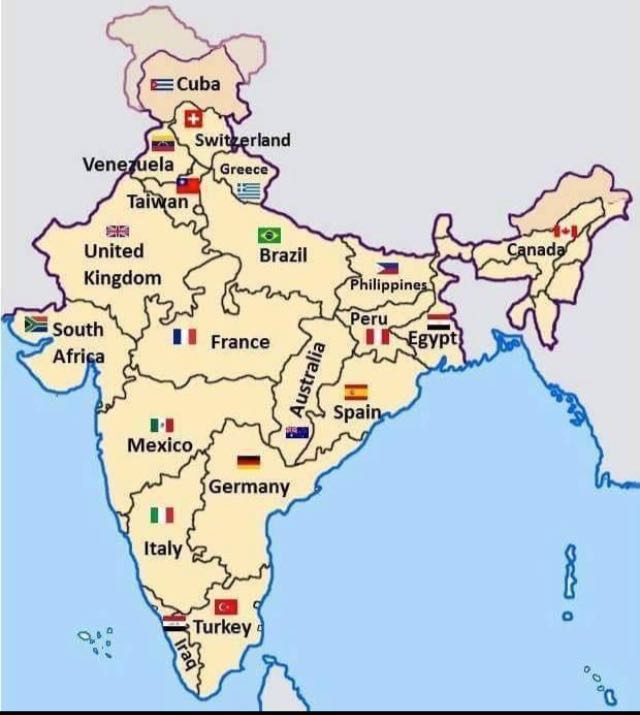 1.ΙΝΔΙΑ-ΣΥΝΟΠΤΙΚΗ ΠΑΡΟΥΣΙΑΣΗ1.1 ΓεωγραφίαΣυνολική έκταση: 3,28 εκ. τετρ. χλμ. Μήκος συνόρων: 14.103 χλμ. Συνορεύουσες χώρες: Δυτικά: Πακιστάν (2.912 χλμ.) Βόρεια: Κίνα (3.380 χλμ.), Νεπάλ (1.690 χλμ.), Μπουτάν (605 χλμ.) Ανατολικά: Μπαγκλαντές (4.053 χλμ.), Μυανμάρ (1.463 χλμ.) Ακτογραμμή: 7.000 χλμ., Ινδικός Ωκεανός (Νότια), Αραβική Θάλασσα (Νοτιοδυτικά) και Κόλπος της Βεγγάλης (Νοτιοανατολικά)Διοίκηση: 28 κρατίδια και 9 περιοχές ή ‘’Εδάφη της Ένωσης’’ (Union Territories) που διοικητικά υπάγονται απ’ ευθείας στον Πρόεδρο της ’’Ένωσης’’, δηλαδή ολόκληρης της Ινδίας.  1.2 Πληθυσμός1,282,000,000 κάτοικοιΜερίδιο παγκόσμιου πληθυσμού: 17,51%, 2η πολυπληθέστερη χώρα στον κόσμοΕτήσια αύξηση πληθυσμού %: 1,24Κύριες θρησκείες: Ινδουισμός (80,5%), Μουσουλμανισμός (13,4%), Χριστιανισμός (2,3%), Σιχ (1,9%), Βουδισμός και λοιπές θρησκείες (1,9%)Δυνατότητα ανάγνωσης: Συνολικά: 59,5%, άνδρες: 70,2%, γυναίκες: 48,3%Εθνική  γλώσσα: Χίντι  (ομιλείται από το 30% του πληθυσμού)Επίσημες γλώσσες: Bengali, Telugu, Marathi, Tamil, Urdu, Gujarati, Malayalam, Kannada, Oriya, Punjabi, Assamese, Kashmiri, Sindhi, και SanskritΣύμφωνα με το Σύνταγμα της Ινδίας, από την Ανεξαρτησία της χώρας (1947), τα αγγλικά είναι η επίσημη γλώσσα της διοίκησης και των επιχειρήσεων και χρησιμοποιούνται ευρέως σε καθημερινή βάση (τα σχολεία που απευθύνονται στην μικροαστική τάξη και πάνω είναι αποκλειστικά αγγλόφωνα)Μέση ηλικία: 26,9 έτηΠαιδιά ανά γυναίκα: 2,5Πυκνότητα: 390 κάτοικοι ανά τετρ.χλμ. Αστικός πληθυσμός: 33%1.3 Κύριες πόλεις10 πολυπληθέστερες πόλεις: Μουμπάι (πρώην Βομβάη), Κολκάτα (πρώην Καλκούτα), Δελχί, Χαϊντεραμπάντ, Τσεννάϊ (πρώην Μαντράς), Μπεγκαλούρου (πρώην Μπάγκαλορ), Αχμανταμπάντ, Πούνε, Βαντοτάρα και ΚάνπουρΤο Δελχί είναι η πρωτεύουσα της χώρας και σημαντικό επιχειρηματικό κέντροΗ Μουμπάι είναι το σημαντικότερο λιμάνι, το σημαντικότερο εμπορικό και χρηματοπιστωτικό κέντρο της χώρας, καθώς και πρωτεύουσα της μόδας, όπως και της κινηματογραφικής βιομηχανίας (Μπόλλυγουντ)Το Τσεννάι στη Νότια Ινδία, είναι μεγάλο λιμάνι και βιομηχανικός πόλος (ιδίως σε αυτοκινητοβιομηχανίες κλπ), γνωστό και ως ‘’Ινδικό Detroit’’Η Μπεγκαλούρου ή ‘’Ινδική Silicon Valley’’ και το Χαϊντεραμπάντ είναι τα σημαντικότερα κέντρα του τομέα της πληροφορικής, υψηλής τεχνολογίας και έρευνας, όπως πχ ψηφιακών εφαρμογών σε όλους τους οικονομικούς κλάδους Η Κολκάτα είναι παραδοσιακό βιομηχανικό και εμπορικό κέντρο, καθώς και μεγάλης σημασίας λιμάνι στην Ανατολική Ασία, διαμετακομιστικός κόμβος μεταξύ Ινδίας, Μπανγκλαντές, Νεπάλ ή Μπουτάν κλπ.1.4 Δημογραφικά στοιχεία0-14 ετών	31,2%15-64 ετών	63,6%65 και άνω	5,3%Κάτω των 25 ετών	περισσότεροι από 50%Κάτω των 35 ετών	περισσότεροι από 65%Αναλογία ανδρών/γυναικών	Κατά τη γέννηση	1,10 αρρ./γυναίκαΚάτω των 15 ετών	1,10 αρρ./γυναίκα15-64 ετών	1,06 αρρ./γυναίκα65 ετών και άνω	0,9 αρρ./γυναίκα1.5 Εισοδηματικές κατηγορίες πληθυσμού(Πηγή: MGI Report)1.6 Γεωγραφική κατανομή του πληθυσμού με εισοδηματικά κριτήρια - ανισότητεςΗ εγχώρια παραγωγή υπήρξε ο κύριος μοχλός οικονομικής ανάπτυξης της Ινδίας τις τελευταίες δεκαετίες. Σύμφωνα με τις διαδοχικές έρευνες πλούτου (Wealth Report, Credit Suisse Global), από το έτος 2014 έως πρόσφατα, 0,3% του πληθυσμού της χώρας (2,4 εκ.) έχει περιουσία μεγαλύτερη του $1 εκ., ενώ τουλάχιστον 254.000 Ινδοί συγκαταλέγονται στο 1% των πλουσιότερων ατόμων παγκοσμίως, από τους οποίους 2.080 έχουν περιουσία που ξεπερνά τα $50 εκ. και 940 διαθέτουν περισσότερα από $100 εκ. περιουσιακά στοιχεία. Κάθε χρόνο προστίθενται, επί πλέον των ήδη υπαρχόντων, περαιτέρω πολυεκατομμυριούχοι Ινδοί στην πρώτη 10-20άδα του αμερικανικού περιοδικού ‘’Forbes’’. Όπως ήδη αναφέρθηκε, 200/250 εκατομμύρια Ινδοί αποτελούν την συνεχώς μεγεθυνόμενη μεσαία, εύπορη και ανώτερη τάξη, της οποίας το εισόδημα σταθερά βελτιώνεται. Ποσοστό 10% των Ινδών (128 εκ.) εκπροσωπούν 30% των συνολικών εισοδημάτων, 23% των εξόδων των νοικοκυριών και 64% του εισοδηματικού πλεονάσματος της Ινδίας. Αντίθετα, το 10% των φτωχότερων Ινδών αναγκάζονται να δανείζονται για να καλύψουν τις βασικές τους ανάγκες (πχ ‘’μικρο-δάνεια’’ ή micro-credits). Ο πληθυσμός που βρίσκεται κάτω του ορίου της φτώχειας (1,90 $ ημερησίως-Παγκ. Τράπεζα) ανέρχεται σε 21,9% (CIA-The World Fact book).Σχεδόν 63% των πλουσιότερων ινδών (δηλ. του 10%)  ζουν σε αστικές περιοχές, ενώ 85% των φτωχότερων στρωμάτων ζουν σε αγροτικές περιοχές. Σύμφωνα με άλλες συναφείς μελέτες, από τους πλούσιους των αστικών περιοχών (85 εκ.), περίπου 2/3 διαβιούν σε μητροπόλεις και 1/3 σε μικρότερες πόλεις. 1.7 Μακροοικονομικά, δημ/κά και συναφή οικ. στοιχεία*Ετήσιος ρυθμός ανάπτυξης 2018-19 (IMF- July 2019) 7%Πρόβλεψη ρυθμού ανάπτυξης 2019-20(OECD)	7,4%Ονομαστικό ΑΕΠ ( WB-2018)	2,658 τρις $Παγκόσμια κατάταξη/ονομαστ. ΑΕΠ (WB-2018)	7ηΑΕΠ κατά κεφαλή (WB)                          1.964 $Μέσο εισόδημα νοικοκυριών	8,671 $Πληθυσμός κάτω του ορίου της πτώχειας(WB)	21.9% (<$1,90/ημέρα) Εργατικό Δυναμικό (World Bank)		527,4 εκ.Ανεργία (2018 by Trading Economics)		3,53%ΑΕΠ ανά τομέα (Central Statistics Office-2019) Γεωργία                                               17,1%Βιομηχανία                                             29,1%Υπηρεσίες                                             53,9%Πληθωρισμός (2019 by Trading Economics)    2,5% (δείκτης τιμών κατ/τή:3,3%)Βασικό Τραπεζικό Επιτόκιο (RBI-Απρ.2019) 6% Ευκολία Επιχειρείν (WΒ-2019)		  77ηEξαγωγές Αγαθών & Υπηρεσιών $483,92 δις (Απρ.2018-Φεβ.2019-IBEF) Εισαγωγές Αγαθών & Υπηρεσιών	$577,31 δις            (  ‘’  )Κύριοι Εισαγ. Εταίροι Κίνα(17%),ΕΕ(11%),ΗΠΑ(6%),	Σαουδ. Αραβία(5%)Εισροές ΑΞΕ ( WB-2018)		$37,76 δις – 11η ΘέσηΕξωτερικό Χρέος (31.12.2018-Trading Economics) 521,2 δις $Δημόσιο Χρέος/ΑΕΠ (2017-Trading Economics)     68.7%Δημοσιονομικό Έλλειμμα/ΑΕΠ (Δεκ 2018-Trading Economics) 2,3%Εθν. Εισόδημα (2017-18)			224 δις $Δημ. Δαπάνες  (2018-19 -IBEF)		339,5 δις $Συναλλαγματικά αποθέματα (Trading Economics) $411,91 δις (Απρ. 2019)Αναπτυξιακή Βοήθεια ( WB -2017)	 3,09 δις $ Πιστοληπτική ικανότητα (2019) ΒΒΒ-(S&P), Baa2(Moody’s), BBB-(Fitch)*Εκτιμήσεις Min.of Finance, RBL,CII, WB, IMF, EU- το οικονομικό έτος αρχίζει την 1η Απριλίου έως το τέλος Μαρτίου επόμενου έτους 1.8 Οικονομικές μεταρρυθμίσεις (επιχειρηματικό περιβάλλον)Όπως προαναφέρθηκε (βλ. σελ. 4), από το 1991, η εμπορική και επενδυτική πολιτική της χώρας έχουν σταδιακά φιλελευθεροποιηθεί και σε συνδυασμό με την παγκοσμιοποίηση, η Ινδία μετατράπηκε από πολύ πτωχή χώρα σε οικονομική και περιφερειακή δύναμη. Στόχος της ινδικής κυβέρνησης είναι, η οικονομία της χώρας, κατά το οικονομικό έτος 2024-25, να αντιπροσωπεύει το ποσό των 5 τρις δολλ. ΗΠΑ (από από 2,658 τρις δολλ. ΗΠΑ το 2018), ώστε να περιλαμβάνεται μέσα στις πέντε μεγαλύτερες οικονομίες παγκοσμίως. Όπως ήδη αναφέρθηκε, η χώρα είναι μέλος της Ομάδος των πλέον αναπτυγμένων χωρών (‘’G20’’), των BRICS κ.ά., με ρόλο επιρροής εντός του Δ.Ν.Τ., της Παγκόσμιας Τράπεζας (κλπ), της Ν.Α. Ασίας (σε ανταγωνισμό με την Λ.Δ. Κίνας) και διεκδικεί μόνιμη θέση στο Συμβούλιο Ασφαλείας του Ο.Η.Ε. Οι ποσοτικοί εισαγωγικοί περιορισμοί καταργήθηκαν το 2001, με εξαίρεση ορισμένους «ευαίσθητους» τομείς.Τα πρόσφατα χρόνια, οι Κυβερνήσεις πήραν πρωτοβουλίες για την χαλάρωση των περιορισμών ΑΞΕ σε τομείς όπως η Άμυνα, τα πετρελαιοειδή, οι τηλεπικοινωνίες, το Χρηματιστήριο κλπ. Όμως από το έτος 2014 μέχρι σήμερα, η κυβέρνηση Μόντι υιοθέτησε διάφορες πρωτοβουλίες υποκατάστασης των εισαγωγών από την εθνική παραγωγή και προσέλκυσης ΑΞΕ για το σκοπό αυτό (βλ. ‘’Make in India’’ κ.ά.). Ταυτόχρονα επέβαλε μη αμελητέους εισαγωγικούς δασμούς σε μεγάλο αριθμό προϊόντων  (αγροτικών-π.χ. ελαιολάδου, βιομηχανικών, όπως ανταλλακτικά αυτοκινήτων, τηλεπικοινωνιακού υλικού υψηλής τεχνολογίας κλπ) που σε συνδυασμό με τα ‘’παραδοσιακά’’ ή νεώτερα μη δασμολογικά εμπόδια (πχ φυτό-υγειονομικά, αναδρομική και απρόβλεπτη φορολόγηση εισοδήματος, τοπικοί δασμοί-τέλη κλπ των 28  Κρατιδίων κά, γραφειοκρατικά, διαφθορά κλπ), υποδηλώνουν μια κάποια επιστροφή στο προ του έτους 1991 παραδοσιακό ‘’προστατευτισμό’’ της τότε εθνικής παραγωγής.Συνεπώς, το επιχειρηματικό, οικονομικό ή νομοθετικό περιβάλλον είναι μεν ανοικτό και ακολουθεί τις βασικές αρχές του ελεύθερου ανταγωνισμού κατά τα τελευταία 25-27 χρόνια, αλλά παρουσιάζει  πολλά εμπόδια πρόσβασης στην ινδική αγορά, όπως αθέμιτου ανταγωνισμού, πνευματικών δικαιωμάτων (κλπ) και χαρακτηρίζεται από προστατευτική νοοτροπία. Παρόλα αυτά, λόγω κάποιων μεταρρυθμίσεων, η Παγκόσμια Τράπεζα κατατάσσει την Ινδία για το έτος 2018, στην 77ή θέση παγκοσμίως ως προς το επιχειρηματικό κλίμα ή ‘’Ευκολία του Επιχειρείν-Easy Doing Business. Δηλαδή η με καλπάζοντες οικονομικούς ρυθμούς Ινδία επί σειρά ετών, βρίσκεται, ακόμη, σε δυσμενέστερη θέση της Ελλάδος (67η) ως προς τον εν λόγω πολύ σημαντικό δείκτη.1.9 Εισροές ΑΞΕΟι ΑΞE ανήλθαν σε US$ 37,76  δις για το έτος 2018 (τελευταία διαθέσιμα στοιχεία) και, όπως προαναφέρθηκε, κατατάσσεται στην 11η  θέση παγκοσμίως (από την 9η το προηγούμενο έτος). Η μονομερής καταγγελία των διμερών συμφωνιών αμοιβαίας προστασίας επενδύσεων (2016/17) από την Ινδική κυβέρνηση και η νέα ‘’προστατευτική’’ της πολιτική, προφανώς είχαν αρνητική επίπτωση στις ΑΞΕ. Μερικοί αναλυτές ομιλούν για αποτυχία των κυβερνητικών πρωτοβουλιών προσέλκυσης επενδύσεων με σκοπό την υποκατάσταση των εισαγωγών από την εθνική παραγωγή (βλ. πχ Make in India).Από την πλευρά των χωρών-επενδυτών, οι μεγαλύτερες εισροές προέρχονται από τον Μαυρίκιο, τη Σιγκαπούρη, την Ιαπωνία, τις ΗΠΑ ή τη Κύπρο (στο τομέα των υπηρεσιών ή κίνησης κεφαλαίων-πχ τριγωνικές συναλλαγές κλπ- μέσω της σχετικής διμερούς Συμφωνίας Αποφυγής Διπλής Φορολογίας-ΣΑΔΦ-του έτους 2016). Όμως μετά το πρώτο τρίμηνο του έτους 2018, σε συνέχεια της οικονομικής, νομισματικής  κλπ πολιτικής των ΗΠΑ, παρατηρήθηκε μεταφορά διεθνών κεφαλαίων (π.χ. ομολόγων) από τις ‘’Αναδυόμενες Αγορές’’, όπως της Ινδίας, προς τις ΗΠΑ. Η κατάσταση αυτή επηρέασε δυσμενώς τις συναλλαγματικές ισοτιμίες τους.1.10 Νόμισμα και συναλλαγματική ισοτιμίαΤο εθνικό νόμισμα της Ινδίας είναι η ρουπία. Το Μάιο 2019, η συναλλαγματική ισοτιμία της ρουπίας είχε ως ακολούθως: 1€ =78,13 ρουπίες, 1$ =69,64 ρουπίες ενώ προ ενός έτους κυμαινόταν στις 82 και 67,2 ρουπίες αντίστοιχα. Τα τελευταία χρόνια, παρατηρούνταν μικρές αποκλίσεις από τις ανωτέρω ισοτιμίες χωρίς να ενισχύονται οι ινδικές εξαγωγές. Μάλιστα στα μέσα Μαΐου 2018, η ρουπία υποτιμήθηκε έναντι του αμερικανικού δολαρίου στο χαμηλότερο επίπεδο της σε διάστημα 16 μηνών.Η Κεντρική τράπεζα της Ινδίας (Reserve Bank of India-RBI) έλαβε τα κατάλληλα, συνήθη μέτρα για την προστασία της ρουπίας, όπως προσφορά χρήματος, εσωτερικά επιτόκια δανεισμού ή απευθείας παρέμβασή της στην αγορά συναλλάγματος Forex. 2. ΤΟ ΝΟΜΙΚΟ ΣΥΣΤΗΜΑ ΤΗΣ ΙΝΔΙΑΣΗ Ινδία ακολουθεί το νομικό σύστημα της Βρετανικής Κοινοπολιτείας, το οποίο ενσωματώνει βασικά χαρακτηριστικά του Εθιμικού Κοινοπολιτειακού Δικαίου, όπως η εκδίκαση αποφάσεων βάσει νομολογίας και η δεσμευτικότητα των αποφάσεων των Ανώτερων Δικαστηρίων για τα αντίστοιχα κατώτερου βαθμού. Ως εκ τούτου, το ινδικό νομικό σύστημα προσομοιάζει με το βρετανικό, με τη διαφορά ότι η Ινδία έχει γραπτό Σύνταγμα.    2.1.Το ινδικό ΣύνταγμαΤο ινδικό Σύνταγμα περιλαμβάνει ομοσπονδιακά αλλά και ενιαία χαρακτηριστικά. Στο ομοσπονδιακό επίπεδο περιλαμβάνεται η κατανομή των εξουσιών μεταξύ της ομοσπονδιακής (Κεντρικής), των περιφερειακών Κυβερνήσεων των 28 Ινδικών Κρατιδίων και μερικών από τα εννέα ‘’Εδάφη της Ένωσης’’. Στα ενιαία χαρακτηριστικά περιλαμβάνεται το ενιαίο δικαστικό σύστημα και ο διορισμός από την Κεντρική Κυβέρνηση προσώπων σε θέσεις-κλειδιά (π.χ. ο επικεφαλής εκλογικός επίτροπος).   Για περισσότερες πληροφορίες για τις διάφορες εξουσίες της Ινδίας, βλ. https://www.vaishlaw.com/publications/ ,σελ. 16-19).  2.2. Νομοθετική εξουσίαΗ νομοθετική εξουσία κατανέμεται μεταξύ του ομοσπονδιακού και των περιφερειακών νομοθετικών σωμάτων. Σύμφωνα με το ινδικό Σύνταγμα υπάρχουν α) 97 περιπτώσεις,  όπου δικαίωμα νομοθεσίας έχει μόνο το ομοσπονδιακό νομοθετικό σώμα (π.χ. άμυνα, τραπεζικός τομέας), β) 66 περιπτώσεις αποκλειστικής αρμοδιότητας των τοπικών κοινοβουλίων (π.χ. τοπική γεωργία και εμπόριο) και γ) 47 περιπτώσεις, όπου και τα δύο σώματα μπορούν να νομοθετήσουν (π.χ. πτωχευτικό δίκαιο), αλλά σε περίπτωση αντικρουόμενων νόμων, τότε θα υπερισχύσει ο ομοσπονδιακός. 2.3. Κατ’ εξουσιοδότηση νομοθεσίαΥπάρχει συνταγματική πρόβλεψη κατ’ εξουσιοδότησης νομοθεσίας, η οποία διενεργείται από ένα κυβερνητικό σώμα, το οποίο είναι υποδεέστερο του νομοθετικού σώματος. Πολλές φορές ένα νομοθέτημα μπορεί να είναι ατελές εάν δεν ληφθεί υπόψη το συνοδευτικό έγγραφο του κατ’ εξουσιοδότηση νομοθετούντος σώματος.   2.4. Δικαστικό σύστημα-Ιεραρχία ΔικαστηρίωνΤο Ανώτατο Δικαστήριο της Ινδίας είναι το υψηλότερο σε βαθμό και εκδικάζει εφέσεις κατά αποφάσεων των Ανώτερων Δικαστηρίων. Υπάρχουν 28 συνολικά Ανώτερα Δικαστήρια ή District and Sessions Judge Courts -ένα για κάθε κρατίδιο–, αλλά μερικά από αυτά είναι αρμόδια και για γειτονικά ‘’Εδάφη της Ένωσης’’. Κάθε  Ανώτερο Δικαστήριο αποτελεί το κύριο πολιτικό δικαστήριο του κρατιδίου, με δικαιοδοσία επί όλων των υποθέσεων, συμπεριλαμβανομένων αυτών που επισείουν ποινή θανάτου, ενώ εκδικάζει και εφέσεις των κατώτερων δικαστηρίων. Τα περιφερειακά δικαστήρια εκδικάζουν υποθέσεις της περιφέρειας και τελούν υπό διοικητικό και δικαστικό έλεγχο του Ανώτερου Δικαστηρίου του αντίστοιχου κρατιδίου. Υποδεέστερα των παραπάνω περιφερειακών δικαστηρίων είναι πολλά ακόμα κατώτερα δικαστήρια, τα οποία χωρίζονται σε πολιτικά και ποινικά. Το κατώτερο πολιτικό είναι αυτό του Πολιτικού Δικαστή  (Civil Judge -Junior Division), που εκδικάζει υποθέσεις χαμηλού χρηματικού διακυβεύματος, ενώ το κατώτερο ποινικό είναι αυτό του Judicial Magistrate Second Class, το οποίο εκδικάζει υποθέσεις, που επισείουν ποινές φυλάκισης έως 5 έτη.Περισσότερες πληροφορίες για το ινδικό δικαστικό σύστημα, βλ. https:https://www.vaishlaw.com/publications/ , σελ. 19-22.3.ΕΠΕΝΔΥΣΕΙΣ ΣΤΗΝ ΙΝΔΙΑΠριν από κάθε επενδυτική ενέργεια πρέπει να εξετάζονται τρεις παράμετροι:Α. ΣτρατηγικήΜελέτη του οικονομικο-πολιτικού περιβάλλοντος της Ινδίας, της ομάδας-στόχου ή των μελλοντικών πελατών, της ποιότητας και του τόπου εγκατάστασης των μελλοντικών εργαζομένων.  Β. ΝόμοςΚατανόηση των εγχώριων νόμων όπως: 1) του Νόμου Ελέγχου Συναλλάγματος, 2) της Εταιρικής Νομοθεσίας και γ) των Ειδικών Τομεακών Νόμων.Γ. ΦορολογίαΠρέπει να λαμβάνονται υπόψη τόσο το εγχώριο Φορολογικό Σύστημα, όσο και οι Διεθνείς Φορολογικές Συμφωνίες. 3.1 Άμεσες Ξένες ΕπενδύσειςΜετά την ανάληψη της εξουσίας από την Κυβέρνηση του κ. Ναρέντρα Μόντι (2014) και την ανάληψη πρωτοβουλιών για τις ΑΞΕ στην Ινδία, άρχισε να διευρύνεται σταδιακά το επιτρεπτό ποσοστό επί της συνολικής επένδυσης,  στο οποίο επιτρέπονται επενδύσεις από αλλοδαπούς. Με τον Νόμο του 2016, το εν λόγω ποσοστό αυξήθηκε ακόμα και σε τομείς, στους οποίους μέχρι τότε υπήρχαν σοβαροί περιορισμοί στις ΑΞΕ (π.χ. αμυντικός τομέας).   Αναφορικά με τις συναλλαγματικές συναλλαγές αλλοδαπών με την Ινδία, τα περισσότερα ζητήματα που προκύπτουν από αυτές ρυθμίζονται από τoν Νόμο FEMA (Foreign Exchange Management Act) και την βάσει αυτού υπόλοιπη σχετική νομοθεσία. Η εξαγορά ινδικών εταιρειών από αλλοδαπές διέπεται από τις διατάξεις του Νόμου περί Ρυθμίσεων για τη Διαχείριση Συναλλάγματος (2000), καθώς και τις διατάξεις του Νόμου Βιομηχανικής Πολιτικής και Διαδικασιών. Βάσει των περιορισμών σε ΑΞΕ υπάρχουν οι παρακάτω διακρίσεις τομέων:Α. Απαγορευμένοι τομείς Υπάρχουν τομείς στους οποίους απαγορεύονται οι ΑΞΕ (στην αγγλική, επίσης, επίσημη γλώσσα της χώρας):Lottery Business including Government /private lottery, online lotteries, etc.Gambling and Betting including casinos etc.Chit fundsNidhi company-(borrowing from members and lending to members only).Trading in Transferable Development Rights (TDRs)Real Estate Business (other than construction development) or Construction of Farm HousesManufacturing of Cigars, cheroots, cigarillos and cigarettes, of tobacco or of tobacco substitutesActivities / sectors not open to private sector investment e.g. Atomic Energy and Railway Transport (other than construction, operation and maintenance of
(i) Suburban corridor projects through PPP,
(ii) High speed train projects,
(iii) Dedicated freight lines,
(iv) Rolling stock including train sets, and locomotives/coaches manufacturing and maintenance facilities,
(v) Railway Electrification,
(vi) Signaling systems,
(vii) Freight terminals,
(viii) Passenger terminals,
(ix) Infrastructure in industrial park pertaining to railway line/sidings including electrified railway lines and connectivities to main railway line and
(x) Mass Rapid Transport Systems.)Services like legal, book keeping, accounting & auditing.B. Τομείς με ανώτατο όριο συμμετοχής στην επένδυσηΣε ορισμένους τομείς οι ξένοι επενδυτές επιτρέπεται να επενδύουν έως ένα ορισμένο ποσοστό. Αυτοί οι τομείς είναι οι κάτωθι (στην αγγλική, επίσης, επίσημη γλώσσα της χώρας):         Petroleum Refining by PSU (49%).Teleports (setting up of up-linking HUBs/Teleports),Direct to Home (DTH), Cable Networks (Multi-system operators (MSOs) operating at national, state or district level and undertaking upgradation of networks towards digitalization and addressability), Mobile TV and Headend-in-the-Sky Broadcasting Service (HITS) – (74%).Cable Networks (49%).Broadcasting content services- FM Radio (26%), up linking of news and current affairs TV channels (26%).Print Media dealing with news and current affairs (26%).Air transport services- scheduled air transport (49%), non-scheduled air transport (74%).Ground handling services – Civil Aviation (74%).Satellites- establishment and operation (74%).Private security agencies (49%).Private Sector Banking- Except branches or wholly owned subsidiaries (74%).Public Sector Banking (20%).Commodity exchanges (49%).Credit information companies (74%).Infrastructure companies in securities market (49%).Insurance and sub-activities (49%).Power exchanges (49%).Defense (49% above 49% to CCS).Pension Sector (49%).Γ. Τομείς για τους οποίους απαιτείται έγκριση της Κεντρικής Κυβέρνησης (στην αγγλική, επίσης, επίσημη γλώσσα της χώρας): Tea sector, including plantations – 100%.Mining and mineral separation of titanium-bearing minerals and ores, its value addition and integrated activities -100%.FDI in enterprise manufacturing items reserved for small scale sector – 100%.Defense – up to 49% under FIPB/CCEA approval, beyond – 49% under CCS approval (on a case-to-case basis, wherever it is likely to result in access to modern and state-of-the-art technology in the country).Teleports (setting up of up-linking HUBs/Teleports), Direct to Home (DTH), Cable Networks (Multi-system operators operating at National or State or District level and undertaking upgradation of networks towards digitalization and addressability), Mobile TV and Headend-in-the Sky Broadcasting Service(HITS) – beyond 49% and up to 74%.Broadcasting Content Services: up linking of news and current affairs channels – 26%, up linking of non-news and current affairs TV channels – 100%.Publishing/printing of scientific and technical magazines/specialty journals/periodicals – 100%.Print media: publishing of newspaper and periodicals dealing with news and current affairs- 26%, Publication of Indian editions of foreign magazines dealing with news and current affairs- 26%.Terrestrial Broadcasting FM (FM Radio) – 26%.Publication of facsimile edition of foreign newspaper – 100%.Airports – brownfield – beyond 74%.Non-scheduled air transport service – beyond 49% and up to 74%.Ground-handling services – beyond 49% and up to 74%.Satellites – establishment and operation - 74%.Private securities agencies – 49%.Telecom-beyond 49%.Single brand retail – beyond 49%.Asset reconstruction company – beyond 49% and up to 100%.Banking private sector (other than WOS/Branches) – beyond 49% and up to 74%, public sector – 20%.Insurance - beyond 26% and up to 49%.Pension Sector - beyond 26% and up to 49%.Pharmaceuticals – brownfield – 100%.Δ. Πλήρως απελευθερωμένοι τομείς:Όλοι οι υπόλοιποι, που δεν περιλαμβάνονται στους παραπάνω τομείς. 3.1.1 Άμεσες Ξένες Επενδύσεις-Franchising-Joint VenturesΟ ινδικός νόμος διακρίνει δύο κατηγορίες καταστημάτων στο εμπόριο λιανικής: Τα “multi-brand”, δηλαδή καταστήματα λιανικής που εμπορεύονται πολλαπλές εμπορικές επωνυμίες (π.χ. πολυκαταστήματα, super-markets) και τα “single-brand”, που είναι καταστήματα με προϊόντα μιας εμπορικής επωνυμίας (η επωνυμία πρέπει να δίνεται στη διάρκεια της παραγωγής και να διατηρείται η ίδια στα συγκεκριμένα προϊόντα όταν πωλούνται  σε άλλες χώρες εκτός Ινδίας).  Πριν από τον Σεπτέμβριο 2012 απαγορεύονταν οι Άμεσες Ξένες Επενδύσεις σε multi-brand καταστήματα λιανικής και επιτρέπονταν έως ποσοστό 51% σε καταστήματα μιας εμπορικής επωνυμίας (single-brand). Τον Σεπτέμβριο 2012 ψηφίστηκε νόμος για την απελευθέρωση των ΑΞΕ, με αποτέλεσμα αυτές πλέον να επιτρέπονται σε ποσοστό 100% στα single-brand καταστήματα και κατά 51% στα multi-brand. Όμως, εάν η επένδυση στα single-brand ξεπερνά το 51% της συνολικής επένδυσης, τότε το 30% των προς πώληση προϊόντων πρέπει να προέρχεται από ινδικές εταιρείες. Οι εταιρείες αυτές, πρέπει να είναι ινδικές μικρό-μεσαίες επιχειρήσεις στην ύπαιθρο, καθώς και  μεμονωμένοι τεχνίτες. Επίσης, σε όλες τις ΑΞΕ σε multi-brand (οι οποίες επιτρέπονται μόνο σε μεγάλες πόλεις), το 30% της συνολικής αξίας των προϊόντων πρέπει να προέρχονται από ινδικές εταιρείες ή «μικρές βιομηχανίες», των οποίων η συνολική αξία της παραγωγικής μονάδας και των μηχανημάτων δεν ξεπερνά το ένα εκατ. δολάρια ($).  Η συντριπτική πλειοψηφία των περιπτώσεων franchising στην Ινδία αφορά single-brand περιπτώσεις (Starbucks, Gap Nike+, Adidas). Δεν υπάρχει ειδικός νόμος για το franchising, με αποτέλεσμα να εφαρμόζονται όλοι οι υπόλοιποι νόμοι, που καλύπτουν τις ΑΞΕ. Η επιλογή των franchising και  joint venture με Ινδούς συνεταίρους παραμένουν μέχρις στιγμής οι καλύτερες λύσεις, εν αναμονή της περαιτέρω απελευθέρωσης των ΑΞΕ στην Ινδία. Όπως προαναφέρθηκε, μια ΑΞΕ μεγαλύτερη του 51%, προϋποθέτει εγχώρια (ινδική) παραγωγή του 30% του διατιθέμενου προϊόντος, κάτι που πολλές ξένες εταιρείες δεν θα ήταν σε θέση ή δε θα επιθυμούσαν να κάνουν.   3.1.2 Εμπόριο ΛιανικήςΣε γενικές γραμμές, τα καταστήματα λιανικής (δηλ. όσα δεν υπάγονται στις κατηγορίες της αμέσως προηγούμενης παραγράφου), λαμβάνουν προμήθειες από τους διανομείς. Όμως δεν αποκλείεται οι εταιρείες παραγωγής, μέσω του τμήματος πωλήσεών τους, να έρχονται σε άμεση επαφή με τα καταστήματα λιανικής για τη διενέργεια των παραγγελιών. Κατηγορίες καταστημάτων λιανικής πώλησης:Εμπορικά κέντρα (Malls)-stand alone καταστήματαΠολυκαταστήματα σε κύριους εμπορικούς δρόμους και εμπορικά κέντραΓενικά καταστήματα σε τοπικές αγορέςΤο μέγεθος των καταστημάτων προϊόντων λιανικής ποικίλλει σε μεγάλο βαθμό. Τα πολυκαταστήματα έχουν μεγάλη έκταση, τα stand alone καταστήματα είναι μικρότερα, ενώ το μέγεθος των γενικών καταστημάτων ποικίλλει ανάλογα με την περιοχή, στην οποία βρίσκεται. Οι δύο πρώτες κατηγορίες καταστημάτων διαθέτουν συνήθως αποθηκευτικό χώρο, ενώ αυτά της τρίτης κατηγορίας κατέχουν τόσο εμπόρευμα, όσο εκτίθεται στα ράφια τους, προβαίνοντας σε ανατροφοδότηση κάθε μία η δύο εβδομάδες, ανάλογα με το μέγεθος του καταστήματος. Στην περίπτωση της τελευταίας κατηγορίας είναι συχνό φαινόμενο να προσφέρεται η δυνατότητα τηλεφωνικής ή διαδικτυακής παραγγελίας και δωρεάν κατ’ οίκον διανομής.    Τα κριτήρια επιλογής προϊόντων διαφέρουν ανάλογα με τις κατηγορίες των καταστημάτων. Έτσι, στα γενικά καταστήματα οι καταναλωτές επιλέγουν βάσει  της τιμής, της εμπορικής επωνυμίας, των επιμέρους χαρακτηριστικών του προϊόντος, της συσκευασίας και του συστήματος προώθησης.Αντίθετα, ο καταναλωτής που εισέρχεται σε ένα πολυκατάστημα ή σε ένα stand-alone κατάστημα γνωστής επωνυμίας, έχει επηρεαστεί από διαφημίσεις σε επιλεγμένα έντυπα, γνωρίζει τα προϊόντα από ταξίδια στο εξωτερικό, είναι συνήθως περισσότερο ενημερωμένος για τις σύγχρονες τάσεις, ακολουθεί τη μόδα και διαθέτει τα απαιτούμενα ποσά για την αγορά ακριβότερων προϊόντων.   3.1.3 Ηλεκτρονικό ΕμπόριοΤο εν λόγω εμπόριο αποτελεί τη νεώτερη μορφή εμπορίου και τη ταχύτερα αναπτυσσόμενη. Σε  έρευνα, που χρηματοδοτήθηκε από την Ομοσπονδία Ινδικών Επιμελητηρίων (FICCI) και διενεργήθηκε από την εταιρεία συμβούλων KPMG, διατυπώνεται η πεποίθηση ότι το μεγέθους $10 δις ηλεκτρονικό εμπόριο στην Ινδία θα ανέλθει σε $100 δις έως το 2020 και $250 δις έως το 2025. Η αισιόδοξη πρόβλεψη βασίζεται στο γεγονός της ταχείας διείσδυσης του ηλεκτρονικού εμπορίου στην ύπαιθρο (όπου μάλιστα χρησιμοποιούνται οι τοπικές γλώσσες προς διευκόλυνση των χρηστών). Το Ηλεκτρονικό Εμπόριο υποστηρίζεται από την κυβερνητική πρωτοβουλία “Digital India”, μέσω της οποίας οι σημαντικότερες εταιρείες ηλεκτρονικού εμπορίου της χώρας έχουν διεισδύσει ήδη σε αξιοσημείωτο βαθμό στην ύπαιθρο. Από τα τέλη του 2016 περί το 1 δις. συσκευές κινητών τηλεφώνων ανήκαν σε Ινδούς καταναλωτές. Επιπλέον, από το έτος 2017 ο αριθμός των smartphones στη χώρα –μέσω των οποίων διεξάγεται σημαντικός όγκος του συνολικού ηλεκτρονικού εμπορίου- υπερβαίνει κατά πολύ τα 350 εκ. Σύμφωνα με δηλώσεις του Δ/ντος Συμβούλου της Επιτροπής προγραμματισμού και αναπτυξιακής πολιτικής (ΝΙΤΙ Αayog-www.niti.gov.in), κ. Amitabh Kant, άνω των 500 εκ. Ινδών έχουν ήδη διαδικτυακή σύνδεση, γεγονός που δημιουργεί «τεράστιες καταναλωτικές ευκαιρίες». Σημαντικός παράγοντας για τις ανωτέρω εξελίξεις αποτελεί ο ταχύτατος ρυθμός αστικοποίησης της Ινδίας και ο πρωταρχικός ρόλος που αναμένεται να παίξει στο μέλλον η διαρκώς αυξανόμενη μικροαστική τάξη: έως το έτος 2030, 350 εκ. Ινδοί της υπαίθρου θα έχουν μετακομίσει σε αστικές περιοχές, ενώ μέχρι το 2025 το μερίδιο των μικροαστών στην εν γένει οικονομική δραστηριότητα θα ανέρχεται σε 50%.  Όλο και περισσότερα καταναλωτικά προϊόντα (τρόφιμα, ποτά, ρουχισμός, ηλεκτρονικά είδη κλπ) προωθούνται στην ανερχόμενη μεσαία τάξη των Ινδών καταναλωτών μέσω ηλεκτρονικού εμπορίου ή e-commerce). Οι καταναλωτές αυτοί, έχουν συνήθως αποκτήσει συνήθειες και παραστάσεις από τις σπουδές ή τα ταξίδια τους σε ‘’δυτικές ‘’ χώρες (πχ χώρες μέλη του ΟΟΣΑ), με αποτέλεσμα να έχουν υιοθετήσει ανάλογες καταναλωτικές συνήθειες. Μέσω του ηλεκτρονικού εμπορίου, οι τελευταίοι εξοικονομούν πολύτιμο χρόνο για την προμήθεια αγαθών που συνήθως τους παραδίδονται στην οικία ή στο χώρο της εργασίας τους. Ταυτόχρονα οι εταιρείες διανομής, κάνοντας χρήση του ‘’e-commerce’’, διευκολύνονται να έχουν πρόσβαση και να προωθούν τα προϊόντα τους (πχ προβολή-marketing-πώληση μέσω διαδικτύου) σε δεκάδες εκατομμύρια καταναλωτές της αχανούς Ινδίας.3.2 Ξένες Επενδύσεις σε υπάρχουσες ινδικές εταιρείεςΑυτές οι επενδύσεις μπορεί να είναι άμεσες ή έμμεσες, ενώ οι κανόνες που διέπουν τις ΑΞΕ εφαρμόζονται και στις δύο παραπάνω περιπτώσεις, με τους προβλεπόμενους περιορισμούς, εξαιρέσεις και ιδιαιτερότητες ανά επιμέρους τομέα.Άμεσες θεωρούνται οι επενδύσεις ξένου επενδυτή σε ινδική εταιρεία. Έμμεσες είναι όσες γίνονται από ινδική εταιρεία, που ανήκει ή ελέγχεται από αλλοδαπούς, σε άλλη ινδική εταιρεία. Μια ινδική εταιρεία «ανήκει» σε αλλοδαπό, όταν αυτός κατέχει περισσότερο από το 50% του κεφαλαίου της εταιρείας. Μια εταιρεία «ελέγχεται» από αλλοδαπό, όταν ο τελευταίος έχει δικαίωμα να διορίζει την πλειοψηφία των διευθυντών ή να ελέγχει την διοίκηση ή τις αποφάσεις για την πολιτική της εταιρείας. Τέλος, επένδυση σε ινδική εταιρεία, που γίνεται από τραπεζική εταιρεία που ανήκει ή ελέγχεται σε ποσοστό 100% από ξένους και διενεργείται στο πλαίσιο σχεδίου δόμησης δανείου (σε βιβλία συναλλαγών ή με απόκτηση μετοχών ως αποτέλεσμα μη ικανοποίησης όρων δανείου), δεν θεωρείται έμμεση ξένη επένδυση.    Για πλήρη ενημέρωση σχετικά με το καθεστώς ξένων επενδύσεων στην Ινδία, βλ., https://www.vaishlaw.com/publications/,                    σελ.43-140. 4.ΝΟΜΙΚΟ ΠΛΑΙΣΙΟ4.1 Είσοδος στην αγορά και επενδύσειςΣε γενικές γραμμές, αλλοδαπές εταιρείες επιτρέπεται να επενδύσουν άμεσα στην Ινδία, είτε από μόνες τους είτε σε κοινοπραξία με εγχώριες εταιρείες, με εξαιρέσεις σε λίγους τομείς. Επιπλέον, δεν απαιτείται προηγούμενη έγκριση από την Κυβέρνηση (με λίγες εξαιρέσεις σε «ευαίσθητους» τομείς). Η χρησιμοποίηση ξένων επωνυμιών στα προϊόντα, που πωλούνται στην ινδική αγορά, επιτρέπεται.Η ινδική αγορά κεφαλαίων είναι ανοιχτή σε ξένους θεσμικούς επενδυτές.Επιτρέπονται οι συμφωνίες μεταφοράς τεχνογνωσίας από το εξωτερικό. Στην περίπτωση αυτή πρέπει να συμφωνούνται τα παρακάτω: αμοιβή για τη μεταφορά τεχνογνωσίας, αμοιβή για το ‘’design’’, πληρωμή για υπηρεσίες τεχνικού προσωπικού και πληρωμή για λοιπά δικαιώματα πνευματική ιδιοκτησίας. 4.2 Μορφές επιχειρείν και απαιτούμενες διαδικασίες4.2.1 Μη εταιρική οντότηταLiaison office: Επιτρέπεται η λειτουργία της μετά από άδεια της Αποθεματικής Τράπεζας Ινδίας (RBI), η οποία παρέχεται συνήθως για περίοδο 3 ετών και μπορεί στη συνέχεια να ανανεωθεί. Το liaison office δραστηριοποιείται εν ονόματι της εταιρείας. Μεταξύ άλλων προβαίνει σε: αντιπροσώπευση της αλλοδαπής εταιρείας, προώθηση των εισαγωγών, προώθηση τεχνικών/χρηματοδοτικών συμφωνιών στο όνομα της εταιρείας, συντονισμό της επικοινωνίας μεταξύ μητρικής και ινδικών εταιρειών.Branch Office: Απαιτείται ειδική άδεια της Αποθεματικής Τράπεζας της Ινδίας για τη σύσταση Branch Office, η οποία εξετάζει ενδελεχώς τις προτεινόμενες στην αίτηση άδειας δραστηριότητες. Στη συνέχεια, πρέπει να εκδοθεί πιστοποιητικό έναρξης δραστηριότητας στην Ινδία από τον Έφορο Εταιρειών. Το Branch Office συνήθως αναλαμβάνει τις παρακάτω δραστηριότητες:Εισαγωγή & εξαγωγή εμπορευμάτωνΠροσφορά συμβουλευτικών υπηρεσιώνΈρευνα σε περιοχή ενδιαφέροντος της μητρικήςΤεχνικές/χρηματοδοτικές συμφωνίες στο όνομα της μητρικήςΕκπροσώπηση της μητρικής στην Ινδία με δικαίωμα αγοράς/πώλησηςΠαροχή υπηρεσιών πληροφορικής και ανάπτυξης λογισμικού στην ΙνδίαΤεχνική υποστήριξη για προϊόντα που τροφοδοτεί η μητρικήProject office: Εάν μια αλλοδαπή εταιρεία έχει συμφωνήσει με μια ινδική να αποπερατώσει ένα έργο στην Ινδία, δεν χρειάζεται ειδική άδεια από την Αποθεματική Τράπεζα. Όπως και στην περίπτωση του branch office, το project office θεωρείται επέκταση της αλλοδαπής εταιρείας και φορολογείται με το ίδιο τρόπο που ισχύει για τις αλλοδαπές εταιρείες.4.2.2 Εταιρική ΟντότηταΘυγατρική εταιρεία: Η εν λόγω εταιρεία υπάγεται στις ρυθμίσεις των ΑΞΕ. Στην περίπτωση των θυγατρικών εταιρειών υπάρχει η μεγαλύτερη δυνατή ευελιξία ως προς το επιχειρείν σε σύγκριση με τα προαναφερθέντα liaison  και branch office και κυρίως:Η χρηματοδότηση μπορεί να γίνει μέσω ιδίων κεφαλαίων ή δανεισμού (αλλοδαπού ή εγχώριου)Ισχύουν οι ινδικές ρυθμίσεις για τον καθορισμό των τιμών μεταβίβασηςΔεν απαιτείται άδεια για τον επαναπατρισμό μερισμάτων Κοινοπραξία με Ινδό εταίρο: Δεν υπάρχουν ειδικοί νόμοι, που διέπουν τις κοινοπραξίες, αλλά απλά εφαρμόζονται οι νόμοι που ισχύουν για τις εγχώριες εταιρείες. Ξένοι Θεσμικοί Επενδυτές: Οι ανωτέρω μπορούν να επενδύσουν στις χρηματοπιστωτικές αγορές, όπως σε συνταξιοδοτικά ταμεία, αμοιβαία κεφάλαια, εταιρείες επενδύσεων και εταιρείες διαχείρισης περιουσιακών στοιχείων. Επίσης, οι προαναφερθέντες, επιτρέπεται να επενδύσουν σε κάθε είδους χρεόγραφο στην πρωτογενή και δευτερογενή αγορά ινδικών εταιρειών, που έχουν εισαχθεί ή πρόκειται να εισαχθούν σε ένα ινδικό χρηματιστήριο.    Σύσταση εταιρείας: Κατά το πρώτο στάδιο προβλέπεται η κατάθεση αίτησης εγγραφής στον Έφορο Εταιρειών. Από τη στιγμή που μια εταιρεία εγγράφεται, υπόκειται στους νόμους και κανονισμούς που διέπουν τις εγχώριες εταιρείες στην Ινδία. Υπάρχουν δύο είδη εταιρειών:Ιδιωτική εταιρεία: Είναι η εταιρεία, που έχει τουλάχιστον δύο μέλη και ελάχιστο κεφάλαιο 100.000 ρουπιών (€ 1.400). Δημόσια εταιρεία: Ως δημόσιες θεωρούνται και οι θυγατρικές των δημόσιων εταιρειών. Η δημόσια εταιρεία οφείλει να διαθέτει κεφάλαιο τουλάχιστον 500.000 ρουπιών (€ 7.000) και να έχει το λιγότερο 7 μέλη και 3 διευθυντές. Ο ανώτατος αριθμός διευθυντών είναι 12 και μπορεί να αυξηθεί με κρατική έγκριση. Διαδικασία σύστασης εταιρείας (στην αγγλική, επίσης, επίσημη γλώσσα της χώρας):Obtaining DIN (Director Identification Number)Applying for name availabilityDrafting Memorandum of Understanding (MOU) and Articles of Association (AOA)Court stamping of MOU and AOASigning of MOU and AOA by first subscribersFiling with Registrar of Companies (ROC)Vetting of MOU and AOA by ROCObtaining certificate of incorporationΑνάλογα με το είδος της εταιρείας είναι πιθανό να απαιτούνται και οι παρακάτω κωδικοί, εγγραφές κά φορολογικές διαδικασίες (ορολογία στην αγγλική, επίσημη γλώσσα της χώρας, όπως και οι σχετικές διευκρινήσεις):PAN (Permanent Account Number): All income tax payers are required to obtain an income tax registration number i.e. PANTAN (Tax Deduction Account Number): While running a business, certain payments will require the payee to withhold tax. A new business is required to obtain Tan from income tax department.Service tax: A person/company providing specified services needs to obtain service tax registration within 30 days of providing the services.VAT (Value Added Tax): VAT is levied on sale of goods. Any business proposing to carry out a works contract or trade in goods needs to register for VAT.Excise registration: Excise is an indirect tax levy on manufacture of goods.FRRO (Foreigners Regional registration Office): Foreigners coming to India on employment need to register with FRRO within 14 days of their arrival.IEC (Import Export Code): Prior to carrying out any export or import activities, it is mandatory to obtain an IEC from Directorate General of Foreign Trade. 4.3 Άλλες σημαντικές πτυχέςΕπαναπατρισμός επενδεδυμένου κεφαλαίου και κερδών:Τα κέρδη από όλες τις ξένες επενδύσεις επαναπατρίζονται ελεύθερα και υπόκεινται σε κλαδικές ρυθμίσεις. Τα μερίσματα εμβάζονται ελεύθερα μέσω εξουσιοδοτημένων αντιπροσώπων.Οι μη-κάτοικοι της χώρας μπορούν να πωλούν μετοχές στο χρηματιστήριο χωρίς προηγούμενη έγκριση της Αποθεματικής Τράπεζας. Οι ίδιοι δύνανται να επαναπατρίζουν τα κέρδη μέσω τράπεζας, με την προϋπόθεση ότι αγόρασαν τις μετοχές με πρόβλεψη επαναπατρισμού και έχουν τα απαραίτητα εκκαθαριστικά έγγραφα από τις αρμόδιες Φορολογικές Αρχές.  Για πώληση μετοχών μέσω ιδιωτικών συμφωνιών, χρειάζεται άδεια από τα κατά τόπους γραφεία της Αποθεματικής Τράπεζας και υπάρχει ειδική διαδικασία για τον καθορισμό της τιμής τους.Γεωγραφικοί περιορισμοί: Οι επενδυτές μπορούν ελεύθερα να διαλέξουν τόπο εγκατάστασης βιομηχανικής μονάδας. Βιομηχανική άδεια απαιτείται εάν η προτεινόμενη τοποθεσία είναι σε απόσταση μικρότερη των 25 χλμ από την αστική περιοχή 23 ινδικών πόλεων, οι οποίες έχουν πληθυσμό μεγαλύτερο του 1 εκ. κατοίκων, σύμφωνα με την προηγούμενη απογραφή του ινδικού πληθυσμού (2011).Περιβαλλοντολογικές άδειες: Επιβάλλονται για τις βιομηχανικές μονάδες, που ανήκουν σε 31 κατηγορίες εργοστασίων. Οι λεπτομέρειες καταγράφονται στην ιστοσελίδα του ινδικού Υπουργείου Περιβάλλοντος και Δασών: http://envfor.nic.in. (βλ. περαιτέρω διευκρινήσεις στο κεφάλαιο 10 του παρόντος οδηγού). 4.4 Νομικό πλαίσιο επενδύσεωνΠλήρης περιγραφή του νομικού πλαισίου που διέπει τις επενδύσεις στις Ινδία υπάρχει, επίσης, στην ιστοσελίδα του Υπουργείου Επενδύσεων:https://dipp.gov.in/foreign-direct-investment/foreign-direct-investment-policy5. ΣΥΓΧΩΝΕΥΣΕΙΣ ΚΑΙ ΕΞΑΓΟΡΕΣΥπάρχουν πολλοί νόμοι, που διέπουν τις συγχωνεύσεις και εξαγορές είτε άμεσα είτε έμμεσα. Ακολουθούν οι κυριότεροι (στην αγγλική, επίσης, επίσημη γλώσσα της χώρας):Α. Companies Act, 2013Β. Τakeover Code, 2011Γ. Listing Agreement: Γίνεται μεταξύ της εταιρείας και του Χρηματιστηρίου, στο οποίο η πρώτη προτίθεται να εγγραφεί.Δ. Insider Trading Regulations, 2015E. Competition Law, 2002ΣΤ. Exchange Control Regulations Ζ. Overseas Direct Investment Η. Taxes and Duties.     Περιλαμβάνει τους φόρους: 1) Εισοδήματος, 2) ΦΠΑ,   3) Τέλος Χαρτοσήμου, 4) Άλλους Φόρους (πρόκειται, κυρίως, για φόρους υπηρεσιών). 6. ΑΓΟΡΕΣ ΚΕΦΑΛΑΙΟΥ ΣΤΗΝ ΙΝΔΙΑΟι ινδικές εταιρείες επιτρέπεται να αντλήσουν κεφάλαια και να έχουν πρόσβαση στις χρηματοπιστωτικές αγορές μέσω της δημόσιας εγγραφής μετοχών, αλλά και με τη χρήση άλλων μεθόδων εντός των κανονιστικών ορίων του SEBI (Security and Exchange Board of India). Tα σημαντικότερα χρηματιστήρια της χώρας είναι τα ακόλουθα: το BSE (Bombay Stock Exchange), με εγγεγραμμένες περισσότερες από 5.500 εταιρείες,  το ΝSE (National Stock Exchange of India Ltd) και το μικρότερο των δύο προαναφερθέντων, Calcutta Stock Exchange.6.1 Δημόσια ΕγγραφήΥπάρχουν δύο ειδών δημόσιες εγγραφές: IPO (Initial Public Offerings) και FPO (Further Public Offerings). Στην περίπτωση της ΙΡΟ η εκδότρια εταιρεία προσφέρει νέους τίτλους ή τίτλους που κατέχουν ήδη οι μέτοχοί της, ή έναν συνδυασμό των δύο παραπάνω τίτλων. Η διαδικασία αυτή ανοίγει τον δρόμο για την εγγραφή της εκδότριας εταιρείας σε κάποιο από τα ινδικά χρηματιστήρια. Στην περίπτωση της FPΟ, μια ήδη εγγεγραμμένη εταιρεία εκδίδει επιπλέον μετοχές προς πώληση ή εμπορεύεται υπάρχουσες μετοχές της.   Οι διατάξεις του SEBI (Issue of Capital and Disclosure Regulations, 2009-ICDR) ρυθμίζουν, μεταξύ άλλων, τη διαδικασία των ΙΡΟ και FPO από μια ινδική εταιρεία, καθώς επίσης και τη διαδικασία για εξαιρούμενη θεσμική τοποθέτηση, προνομιακή διάθεση και ινδικά αποθετήρια έγγραφα. Εκτός από τους κανόνες του ICDR, τα εν λόγω δύο είδη δημόσιας εγγραφής διέπονται από τους κατωτέρω νόμους: Companies Act, Securities Contracts (Regulation) Rules, 1957 (“SCRR”) και Listing Regulations.6.2 Εγγραφή ινδικής εταιρείας σε ξένα χρηματιστήριαΗ ανωτέρω εγγραφή είναι δυνατή μέσω της έκδοσης αποθετηρίων εγγράφων, κοινώς γνωστών ως ‘American Depository Receipts’ (ADR) ή ‘Global Depository Receipts’ (GDR). Οι ADR είναι μετοχές εμπορεύσιμες στις ΗΠΑ, αλλά αντιπροσωπεύουν έναν ορισμένο αριθμό μετοχών μιας ξένης εταιρείας. Οι ADR αποτελούν αντικείμενο αγοραπωλησίας στα αμερικανικά χρηματιστήρια ως κανονικές μετοχές. Οι GDR είναι όμοιες με τις ADR, αλλά αυτές αποτελούν αντικείμενο διαπραγμάτευσης σε χρηματιστήρια εκτός ΗΠΑ. Η εγγραφή ινδικών εταιρειών σε ξένα χρηματιστήρια διέπεται από το ‘Depository Receipts Scheme, 2014’ (DR Scheme 2014), που τέθηκε σε ισχύ στις 15 Δεκεμβρίου 2014  και αποτελεί επικαιροποίηση των εκτενών οδηγιών που περιέχονται στο Foreign Currency Convertible Bonds and Ordinary Shares (Through Depositary Receipt Mechanism) Scheme, 1993.6.3 Εγγραφή ξένων εταιρειών σε ινδικό χρηματιστήριοΟι αλλοδαπές εταιρείες επιτρέπεται να συγκεντρώσουν κεφάλαια στην ινδική αγορά εκδίδοντας Ινδικά Αποθετήρια (Indian Depository Receipts’, IDRs). Οι προϋποθέσεις για να μπορεί νόμιμα μια αλλοδαπή εταιρεία να εκδώσει IDR είναι οι παρακάτω:Εγγραφή σε χρηματιστήριο της χώρας προέλευσης.Δεν πρέπει να υπάρχει κανενός είδους απαγόρευση έκδοσης μετοχών.Πριν από την έκδοση των μετοχών, η εταιρεία θα πρέπει να έχει καταβεβλημένο κεφάλαιο καθώς και ελεύθερα αποθεματικά ύψους τουλάχιστον $100 εκ., όπως και μέσο όρο κύκλου εργασιών ύψους $500 εκ. στη χώρα προέλευσης για τα τρία τελευταία έτη πριν από την έκδοση.Ιστορικό συμμόρφωσης: Η εταιρεία πρέπει να έχει θετικό ιστορικό συμμόρφωσης με τους κανονισμούς αγοράς κινητών αξιών στη χώρα προέλευσης.Ιστορικό συνεχούς εμπορίας: Η εταιρεία πρέπει να μην έχει διακόψει το εμπόριό της στο χρηματιστήριο της χώρας καταγωγής κατά τα τελευταία τρία έτη.Ιστορικό κερδοφορίας: Απαιτείται κερδοφορία της αλλοδαπής εταιρείας για 5 χρόνια προ της έκδοσης μετοχών στην ινδική αγορά.   Οι κανόνες, που διέπουν το εμπόριο της αλλοδαπής εταιρείας, και στους οποίους αυτή πρέπει να συμμορφώνεται, περιέχονται στους ακόλουθους νόμους: The Companies ActThe ICDR RegulationsThe Companies (Issue of Indian Depository Receipts) Rules, 20046.4 Εγγραφή Μικρών και Μεσαίων ΕπιχειρήσεωνΠρόκειται για απλοποιημένη διαδικασία, κατά την οποία δεν απαιτείται έκδοση ΙΡΟ, προκειμένου να μπορούν οι εταιρείες αυτές να συγκεντρώσουν κεφάλαια. Οι σχετικοί Κανονισμοί -SEBI Regulations, 2013 (Listing of Specified Securities on Institutional Trading Platform)- καθορίζουν τις εν λόγω λεπτομέρειες. Ορισμένες από τις βασικές προϋποθέσεις εγγραφής είναι:Ο διευθυντής της εταιρείας δεν πρέπει να περιλαμβάνεται στον κατάλογο παραβατών της Αποθεματικής Τράπεζας ΙνδίαςΔεν έχει γίνει αγωγή εκκαθάρισης ενώπιον κανενός αρμόδιου δικαστηρίουΟύτε η εταιρεία ούτε κάποια θυγατρική της έχουν καταγγελθεί τα προηγούμενα 5 έτη στο Board for Industrial and Financial Reconstruction (BIFR), ούτε υπήρξε το συγκεκριμένο διάστημα εναντίον της ενέργεια από τις SEBI, RBI, IRDA ή MCA. Η εταιρεία έχει ελεγμένες οικονομικές καταστάσεις τουλάχιστον για το αμέσως προηγούμενο έτος.Η εταιρεία υπάρχει για λιγότερο από 10 χρόνια και τα έσοδά της δεν ξεπέρασαν το 1 δις ρουπίες (€13,3 εκ.) σε κάποιο από  αυτά τα χρόνια.   7. ΦΟΡΟΛΟΓΙΑ ΕΠΕΝΔΥΣΕΩΝΕπιβάλλονται άμεσοι και έμμεσοι φόροι τόσο από την Κεντρική όσο και από τις τοπικές Κυβερνήσεις. Οι σημαντικότεροι είναι:7.1 Άμεσοι ΦόροιΑ. Εταιρικός ΦόροςΓια τις ινδικές εταιρείες ο εταιρικός φόρος ανέρχεται σε 33%, όταν τα καθαρά κέρδη της εταιρείας ανέρχονται σε 10 έως 100 εκ. ρουπίες (€ 133.000 – 1,3 εκ.) και σε 34,5%, όταν τα αυτά ξεπερνούν τα 100 εκ. ρουπίες. Σύμφωνα με Τροπολογία του Φεβρουάριου 2016 του ινδικού Υπουργείου Οικονομικών, οι εταιρείες που  συστάθηκαν από την 1η Μαρτίου 2016 και ανήκουν στον μεταποιητικό τομέα, θα μπορούν να επιλέξουν ανάμεσα σε φόρο ύψους 30% ή 25%. Όμως στην τελευταία περίπτωση δε θα μπορούν να κάνουν χρήση των ευεργετικών προβλέψεων της Φορολογικής Αρχής Ινδίας (ΙΤΑ). Η προαναφερθείσα μείωση αποτελεί ένα βήμα της Κυβέρνησης προς την κατεύθυνση της σταδιακής γενικής μείωσης του εταιρικού φόρου σε ποσοστό 25% σε διάστημα 4 ετών. Για τις αλλοδαπές εταιρείες ο εταιρικός φόρος ανέρχεται σε 42% για καθαρά κέρδη 10 έως 100 εκ. ρουπιών (€ 133.000 – 1,3 εκ.) και σε 43,26% για κέρδη υψηλότερα των ανωτέρω. Η διαφορά που υπάρχει στη φορολόγηση των δύο ειδών εταιρειών είναι ότι οι εγχώριες φορολογούνται βάσει των κερδών τους τόσο στο εσωτερικό όσο και στο εξωτερικό της χώρας, ενώ οι αλλοδαπές μόνο βάσει των κερδών τους στην Ινδία. Με τον Προϋπολογισμό οικ. έτους 2016-17 προβλέπεται πλήρης φορολογική απαλλαγή 3 συνεχόμενων χρόνων μέσα στην πρώτη 5ετία από τη σύσταση εταιρειών start-ups.Β. Μερίσματα και αγορά ιδίων μετοχώνΤα μερίσματα που διανέμονται από ινδικές εταιρείες υπόκεινται σε έναν ειδικό φόρο (dividend distribution tax DDΤ), που ανέρχεται σε 15% επί των ακαθάριστων κερδών.Γ. Κέρδη ΚεφαλαίουΟ φόρος επί των κερδών κεφαλαίου διαφέρει ανάλογα με την περίοδο διακράτησης των κεφαλαιουχικών στοιχείων και κυμαίνεται από 10% έως 40%. Δ. Τόκοι, Δικαιώματα και Αμοιβές για Τεχνικές ΥπηρεσίεςΑνάλογα με την περίπτωση, οι τόκοι που αποδίδονται σε αλλοδαπό φορολογούνται από 5,26% έως 42,02%. Τα δικαιώματα και οι αμοιβές τεχνικών υπηρεσιών από αλλοδαπό υπόκεινται σε παρακρατούμενο φόρο ύψους 10%. Ε. Παρακρατούμενος φόροςΕπιβάλλεται σε κάθε πληρωμή προς αλλοδαπό ή ημεδαπό που υπόκειται σε φόρο σύμφωνα με τον ινδικό νόμο, ενώ το ύψος του διαφέρει ανάλογα με τη συναλλαγή.  ΣΤ. Φόρος ΠεριουσίαςΟ Φόρος Περιουσίας καταργήθηκε με τον Χρηματοπιστωτικό Νόμο 2015, καθώς κρίθηκε ότι ήταν μέτρο χαμηλής απόδοσης και υψηλού κόστους. Ζ. Φόρος Προσωπικού ΕισοδήματοςΤα άτομα φορολογούνται σε προοδευτική βάση με μέγιστο οριακό συντελεστή ύψους 34%.  Η. Συμφωνίες Αποφυγής Διπλής Φορολογίας (ΣΑΔΦ)Η Ινδία έχει υπογράψει περισσότερες από 80 τέτοιες συμφωνίες. Όσον αφορά την ΣΑΔΦ με την Ελλάδα, η ισχύουσα Συμφωνία υπεγράφη το 1965 και επικυρώθηκε το 1966.Η Ινδική πλευρά πρότεινε την αναθεώρηση της (2015 και 2016) χωρίς όμως ν’ ανταποκριθεί στις προτεινόμενες ημερομηνίες από τις Ελληνικές Αρχές. Οι τελευταίες, σε γενικές γραμμές, δεν είναι αισιόδοξες για το θέμα αυτό λόγω της εμπειρίας των προηγούμενων διαπραγματεύσεων που οδηγούνταν σε αδιέξοδο. Τέλος, τo έτος 2016, μετά από ‘’μαραθώνιες’’ διμερείς διαπραγματεύσεις, τροποποιήθηκε και τέθηκε εκ νέου σε ισχύ η  ΣΑΔΦ Κύπρου–Ινδίας που είχε καταγγελθεί μονομερώς από το Ν. Δελχί το 2013. Η νέα αυτή ΣΑΔΦ ακολούθησε το πρότυπο της αντίστοιχης Συμφωνίας Ινδίας-Αγ. Μαυρικίου.   Για περισσότερες πληροφορίες αναφορικά με το ινδικό φορολογικό σύστημα, βλ. https://www.vaishlaw.com/publications/, σελ.140-169.7.2 Έμμεσοι ΦόροιΤο φθινόπωρο του 2016 ψηφίστηκε ο από χρόνια ‘’αναμενόμενος’’ Φόρος επί Αγαθών και Υπηρεσιών (GST), ο οποίος εισάγει ενοποιημένο σύστημα έμμεσης φορολογίας σε όλη την επικράτεια, που ήταν κατακερματισμένο. Την 1η Ιουλίου 2017, ο νόμος τέθηκε σε εφαρμογή ταυτόχρονα στα 29 Ινδικά Κρατίδια. Έκτοτε η εφαρμογή του σημείωσε πολλά τεχνικά προβλήματα αλλά και ‘’παρενέργειες’’ (π.χ. αύξηση τελικής τιμής προϊόντων, αποφυγή έκδοσης αποδείξεων πληρωμής προς τους καταναλωτές, μείωση ετήσιας ανάπτυξης ΑΕΠ κλπ). Πάντως, τόσο οι Ινδικές Αρχές όσο και οι ξένοι παρατηρητές (π.χ. Διεθνείς Οικονομικούς Οργανισμούς) ευελπιστούν, ότι τα επόμενα χρόνια οι επιχειρήσεις, οι τοπικές αρχές και οι καταναλωτές, θα έχουν προσαρμοστεί στον εθνικά ενιαίο αυτό φόρο (βλ. περαιτέρω: www.gstcouncil.gov.in/brief-history-gst).Ο GST θεωρείται από πολλούς Ινδούς αναλυτές ως η σημαντικότερη οικονομική μεταρρύθμιση στην χώρα από την απόφαση φιλελευθεροποίησης της οικονομίας το 1991, ενώ η Κυβέρνησης τον θεωρεί ναυαρχίδα της εισοδηματικής πολιτικής της.Σε γενικές γραμμές, το ύψος των έμμεσων φόρων επί αγαθών και υπηρεσιών έχει ως εξής: α) Φόρος 0% ισχύει για βασικά, μη συσκευασμένα, προϊόντα διατροφής (π.χ. τρόφιμα, γάλα, αυγά), καθώς και για υπηρεσίες παιδείας και υγείας. β) Φόρος ύψους 5% επιβάλλεται σε προϊόντα μαζικής κατανάλωσης (π.χ. ζάχαρη, τσάι, βρώσιμα έλαια, συσκευασμένα γαλακτοκομικά, σταφίδες και ξηροί καρποί κλπ).γ) Σε 12% ανέρχεται η φορολόγηση επεξεργασμένων τροφίμων (π.χ. βούτυρο, χυμοί φρούτων, μαρμελάδες κλπ).δ) 18% έμμεσος φόρος προβλέπεται για προϊόντα που δεν χαρακτηρίζονται ως μαζικής κατανάλωσης στις ειδικότερες ινδικές συνθήκες (π.χ. σαπούνι, μη βρώσιμα έλαια, οδοντόκρεμα, παγωτό, ψυγεία, smartphones, υπολογιστές, εκτυπωτές κλπ)ε) Τέλος, φόρος ύψους 28% επιβάλλεται σε προϊόντα όπως αυτοκίνητα και λευκά είδη, ενώ 28% + επιπλέον δασμός επιβάλλεται σε προϊόντα που θεωρούνται «πολυτελείας» ή ανθυγιεινά, όπως πολυτελή αυτοκίνητα, τσιγάρα, αεριούχα ποτά κλπ. Για περισσότερες φορολογικές εξελίξεις βλ.:www.icsi.edu, support.icsi.edu όπως και https://www.vaishlaw.com/publications/,  σελ. 169-184.8. ΑΝΘΡΩΠΙΝΟΙ ΠΟΡΟΙΤο εργατικό δυναμικό της Ινδίας είναι σε μεγάλο βαθμό ετερογενές. Αντίθετα με άλλες χώρες, όπου η οικονομική ανάπτυξη είχε ως αποτέλεσμα τη μετακίνηση του από τη γεωργία στη βιομηχανία, στην Ινδία η στροφή αυτή έγινε προς τον τομέα των υπηρεσιών, αρχής γενομένης στα μέσα της δεκαετίας του ’80. Η επιτάχυνση της ανάπτυξης του τριτογενούς τομέα της ινδικής οικονομίας έγινε τη δεκαετία του ’90, όταν εφαρμόστηκαν οικονομικές μεταρρυθμίσεις. Η ταχεία ανάπτυξη της ινδικής οικονομίας εν γένει και του τομέα των υπηρεσιών ειδικότερα, αποτελούν σαφείς ενδείξεις της σωρευτικής αύξησης του ανθρώπινου κεφαλαίου στην Ινδία. Ένα εκατομμύριο άτομα προστίθενται στο ινδικό εργατικό δυναμικό κάθε μήνα. Στο πλαίσιο αυτό, η ινδική Κυβέρνηση προσπαθεί να πάρει μέτρα για την περαιτέρω ανάπτυξη των ανθρώπινων πόρων της χώρας. Όμως, η πληθώρα των εργατικών νόμων αποτελεί εμπόδιο στην βελτίωση της ευκολίας του επιχειρείν στη χώρα. Έτσι, μέσα στα άμεσα σχέδια της Κυβέρνησης είναι η δημιουργία κώδικα, ο οποίος θα ενοποιήσει το κατακερματισμένο εργατικό δίκαιο, όπως και μερικά άλλα μέτρα.  Η Κυβέρνηση καθιέρωσε μια ηλεκτρονική πύλη, μέσω της οποίας χορηγείται ο αριθμός εργατικής ταυτότητας (LIN), ενεργοποίησε τη δυνατότητα ηλεκτρονικής υποβολής της ετήσιας απόδοσης (βάσει οκτώ κεντρικών νόμων), ενώ ενοποιήθηκε η διαδικασία ίδρυσης μιας εταιρείας (σύμφωνα με 5 εργατικούς νόμους) και πλέον όλα τα δικαιολογητικά υποβάλλονται σε μια μόνο διαδικτυακή πύλη. Τέλος, η πρωτοβουλία της Κυβέρνησης «Start-up India» αναμένεται να επιφέρει αλλαγές και σε μεγάλο μέρος των νόμων που διέπουν την απασχόληση.8.1 Νομοθεσία που διέπει την απασχόλησηΔεν υπάρχει ενιαία νομοθεσία, αλλά περισσότεροι από 200 νόμοι που ρυθμίζουν όλες τις πλευρές της απασχόλησης. Οι κυριότεροι από αυτούς απαριθμούνται στη συνέχεια (στην αγγλική, επίσης, επίσημη γλώσσα της χώρας)::Factories Act, 1948Shops and Commercial Establishments ActsIndustrial Employment Act, 1946Contract Labour Act, 1970Maternity Benefit Act, 1970Sexual Harassment  of Women at Workplace Act, 2013Building and Other Construction Workers Act, 1996Minimum Wages Act, 1948Payment of Wages Act, 1936Equal Remuneration Act, 1976Payment of Bonus Act, 1965Payment of Gratuity Act, 1972Employees’ Provident Funds and Miscellaneous Provisions Act, 1952Employees’ State Insurance Act, 1948The Apprentices Act, 1961Employment Exchanges Act, 1959Child Labor Act, 1986Industrial Disputes Act, 1947Trade Unions Act, 1926  8.2 Σύμβαση εργασίαςΔεν υπάρχει νομική υποχρέωση για γραπτή σύμβαση εργασίας η οποία είναι απλά προαιρετική. Τα έγγραφα, τα οποία συνήθως υπογράφονται κατά την πρόσληψη ενός εργαζομένου είναι: Α. Σύμβαση ΑπασχόλησηςΌπως προαναφέρθηκε, η συνήθης πρακτική στην Ινδία είναι ο εργοδότης να συντάσσει μια επιστολή προσφοράς εργασίας, η οποία περιγράφει συνοπτικά τους όρους εργασίας. Οι ρήτρες, που συνήθως περιλαμβάνονται στις συμβάσεις απασχόλησης είναι: Όροι πρόσληψης και απόλυσηςΑποζημίωση (αμοιβή και μπόνους)Καθήκοντα και υποχρεώσεις του εργαζομένουΣύγκρουση συμφερόντωνΕμπιστευτικότηταΠνευματική ιδιοκτησίαΥποχρέωση μη ανταγωνισμού και μη ιδιοποίησης πελατώνΕπίλυση διαφορώνΒ. Συμφωνία εμπιστευτικότηταςΒάσει αυτής ο εργοδότης συμφωνεί να δίνει εμπιστευτικές πληροφορίες για την εταιρεία στον εργαζόμενο και ο τελευταίος υπόσχεται να μην τις μεταβιβάσει σε κανένα τρίτο μέρος για μια ορισμένη χρονική περίοδο. Γ. Συμφωνία μη-ανταγωνισμού και μη-ιδιοποίησης πελατώνΟ συγκεκριμένος όρος μπορεί να περιλαμβάνεται στη σύμβαση απασχόλησης εναλλακτικά, αλλά πολλοί εργοδότες προτιμούν χωριστή συμφωνία για αποτελεσματικότερη νομική κατοχύρωσή τους. Ενώ οι ρήτρες μη-ανταγωνισμού κατά τη διάρκεια τις απασχόλησης είναι γενικά εκτελεστές στην Ινδία, δε συμβαίνει το ίδιο για το διάστημα μετά τον τερματισμό της απασχόλησης, καθώς αυτό θεωρείται εμπόδιο για το εμπόριο και την επιχειρηματικότητα σύμφωνα με τον Νόμο περί Συμβάσεων, 1872 (“Contract Act”). Έτσι, υπάρχει εκτεταμένη νομολογία που επαναλαμβάνει το σκεπτικό ότι συμφωνία απασχόλησης με ρήτρα που απαγορεύει στον εργαζόμενο να εργαστεί στον ίδιο τομέα μετά το πέρας της εργασίας του στον συγκεκριμένο εργοδότη «είναι μη εκτελεστή, άκυρη και εναντίον του δημοσίου συμφέροντος». Αντίθετα, τα δικαστήρια έχουν κρίνει ότι η ρήτρα μη-ιδιοποίησης πελατών είναι γενικά εκτελεστή, εκτός εάν είναι παράλογη, εξαιρετικά αυστηρή ή μονόπλευρηΔ. Εγχειρίδιο εργαζομένουΠεριλαμβάνει με σαφήνεια την εργατική πολιτική της εταιρείας, μερικά σημεία της οποίας συνήθως είναι:Παροχές προς τους εργαζόμενουςΆδειεςΑποζημίωσηΚώδικας συμπεριφοράςΠολιτική της εταιρείας εναντίον των διακρίσεων και της σεξουαλικής παρενόχλησηςΔιαδικασίες καταγγελίας και επίλυσης εσωτερικών διαφορώνΧρήση διαδικτύου, ηλεκτρονικών μηνυμάτων και υπολογιστώνΠολιτική σύγκρουσης συμφερόντωνΝαρκωτικά, κάπνισμα και αλκοόλΑτυχήματα και κατάσταση έκτακτης ανάγκηςΤαξίδια και έξοδα για αυτάΑπαγόρευση εκμετάλλευσης εμπιστευτικών πληροφοριώνΕ. Δυνατότητα απόκτησης μετοχών της εταιρείαςΗ δυνατότητα αυτή αποτελεί κίνητρο για την προσέλκυση ποιοτικού εργατικού δυναμικού και αποτελεί εναλλακτική λύση για πολλές εταιρείες, που δεν έχουν τη δυνατότητα να προσφέρουν πιο ανταγωνιστικά πακέτα αποζημίωσης.  Περισσότερες πληροφορίες για την εργατική νομοθεσία, βλ.  https://www.vaishlaw.com/publications/, σελ.195-230.9. ΔΙΚΑΙΩΜΑΤΑ ΠΝΕΥΜΑΤΙΚΗΣ ΙΔΙΟΚΤΗΣΙΑΣΣυμβαδίζοντας με τις παγκόσμιες τάσεις, η Ινδία αναπτύσσει εδώ και κάποια χρόνια, μέχρι σήμερα, το νομικό, διοικητικό και δικαστικό πλαίσιο για την αποτελεσματική προστασία τους. Πολλά γνωστά εμπορικά σήματα έχουν τύχει προστασίας από τα ινδικά Δικαστήρια, παρά το γεγονός ότι δεν είναι εγγεγραμμένα στη χώρα, αλλά το ουσιαστικό επίπεδο προστασίας της πνευματικής ιδιοκτησίας υπολείπεται, ακόμη, κατά πολύ  άλλων χωρών (πχ μελών του ΟΟΣΑ). Το έτος 2018, η εδώ Αντιπροσωπεία της Ευρ. Επιτροπής δημιούργησε  ειδική ομάδα εργασίας για να εξετάσει τρόπους ενδεχόμενης αντιμετώπισης των προβλημάτων πνευματικής ιδιοκτησίας που αντιμετωπίζουν οι ευρωπαϊκές εταιρείες στην ινδική αγορά.9.1 Διεθνείς ΣυνθήκεςΗ Ινδία έχει υπογράψει τις παρακάτω Διεθνείς Συνθήκες (σύμφωνα με τη διεθνή τους ονομασία) που αφορούν στα δικαιώματα πνευματικής ιδιοκτησίας:  9.2 Διπλώματα ευρεσιτεχνίαςΗ κατοχύρωση δικαιώματος ευρεσιτεχνίας στην Ινδία αρχίζει με την υποβολή αίτησης και την κατάθεση των απαιτούμενων δικαιολογητικών στο Γραφείο Ευρεσιτεχνιών. Στη συνέχεια, αυτή δημοσιεύεται στην εφημερίδα του Γραφείου Ευρεσιτεχνιών και εξετάζεται από του εμπειρογνώμονές του, οι οποίοι αποφασίζουν εάν πρέπει να γίνει δεκτή ή όχι. 9.3 Πνευματική Ιδιοκτησία (Copyright)Το γνωστό διεθνώς ως ‘’Copyright’’, διέπεται από τους νόμους Copyright Act, 1957 και Copyright Rules, 2013 και αφορά τα πρωτότυπα λογοτεχνικά, δραματουργικά, μουσικά ή καλλιτεχνικά έργα, κινηματογραφικές ταινίες και μουσικές ηχογραφήσεις. Παρέχει προστασία στο πρωτότυπο έργο απαγορεύοντας την αναπαραγωγή του από τρίτους χωρίς την άδεια του δημιουργού. Στις περισσότερες περιπτώσεις η προστασία ισχύει για όλη τη διάρκεια της ζωής του δημιουργού και επί πλέον άλλα 60 έτι μετά το θάνατό του.  Δεν υπάρχει διαδικασία απόκτησης του συγκεκριμένου δικαιώματος, καθώς αυτό υπάρχει αυτόματα από την ώρα που το έργο δημιουργείται. Η Ινδία έχει υπογράψει τις ‘’Berne Copyright Convention’’ και ‘’Universal Copyright Convention’’, οι οποίες προστατεύουν το εν λόγω δικαίωμα και πέρα από τα σύνορα μιας χώρας.9.4 Εμπορικό ΣήμαΔιέπεται από τον νόμο Trade Marks Act, 1999. Η Ινδία ακολουθεί την κατάταξη για αγαθά και υπηρεσίες NICE, που έχει ενσωματωθεί στον νόμο TM Rules, 2002. Για την κατοχύρωση εμπορικού σήματος απαιτούνται οι ακόλουθες ενέργειες:Επιλογή σήματος: Πρέπει να είναι διακριτό και να μην ανήκει σε κάποια από τις κατηγορίες που απαγορεύονται βάσει νόμου. Έρευνα πριν από την υποβολή της αίτησης: αυτή πραγματοποιείται στο Αρχείο Εμπορικών Σημάτων  και, αν και δεν αποτελεί υποχρεωτική ενέργεια, ενδείκνυται να γίνεται για να διαπιστωθεί εάν παρόμοια σήματα έχουν κατατεθεί προς έγκριση. Κατάθεση αίτησηςΧορήγηση αριθμού πρωτοκόλλουΑντίκρουση επίσημων ενστάσεων: το Αρχείο Εμπορικών Σημάτων αποστέλλει στον αιτούντα «Επίσημη Έκθεση Εξέτασης» ζητώντας εξηγήσεις για τις ενστάσεις που αφορούν την ομοιότητα του κατατεθέντος προς έγκριση σήματος με άλλα παρόμοια σήματα, που έχουν ήδη εγκριθεί ή αναμένεται να εγκριθούν.Δημοσίευση της αίτησης: κατά το τελικό στάδιο της ανωτέρω διαδικασίας, η αίτηση δημοσιεύεται στην κυβερνητική Εφημερίδα Εμπορικών Σημάτων. Το ίδιο νομοθετικό πλαίσιο και διαδικασία με αυτή των εμπορικών σημάτων, ισχύει και για την κατοχύρωση των υπόλοιπων σημάτων του εμπορίου, π.χ. certification marks, collective marks, internat domain names, designs κλπ.  Για πληρέστερη ενημέρωση αναφορικά με το πλαίσιο της προστασίας πνευματικών δικαιωμάτων στην Ινδία, βλ. https://www.vaishlaw.com/publications/, σελ.245-274.10. ΠΕΡΙΒΑΛΛΟΝΤΙΚΟΙ ΝΟΜΟΙ Για να τεθεί υπό έλεγχο η περιβαλλοντική μόλυνση και να αποφευχθεί η ανεξέλεγκτη χρήση των πεπερασμένων φυσικών πόρων της χώρας, οι Ινδικές Αρχές απαιτούν περιβαλλοντικές άδειες για όλες τις βιομηχανικές δραστηριότητες, τόσο από την Κεντρική, όσο και από τις Τοπικές Κυβερνήσεις.Υπάρχουν διάφοροι νόμοι, που εφαρμόζονται τόσο σε κεντρικό όσο και σε τοπικό επίπεδο, αλλά οι κυριότεροι από αυτούς είναι οι Environment (Protection) Act, 1986, Water Act και Air Act.10.1 Environment (Protection) Act, 1986 Πρόκειται για ‘’νόμο-ομπρέλα’’, που δίνει τη δυνατότητα στην Κυβέρνηση, να ελέγχει, εμποδίζει ή ελαχιστοποιεί την περιβαλλοντική μόλυνση, θέτοντας τεχνικές προδιαγραφές για τη διάθεση αποβλήτων μέσω διαφόρων αποφάσεων και εγκυκλίων, ορισμένες από τις οποίες είναι οι εξής (στην αγγλική, επίσης, επίσημη γλώσσα της χώρας):Environment Impact Assessment (EIA) Notification, 2006Costal Regulation Zone (CRZ) Notification, 2011 Noise Pollution (Regulation and Control) Rules, 2000 Manufacture Storage and Import of Hazardous Chemicals Rules, 1989 Chemical Accidents (Emergency Planning, Preparedness and Response) Rules, 1996 Manufacture, Use, Import, Export and Storage of Hazardous Micro Organisms,  Genetically Engineered Organisms or Cells Rules, 1989 Hazardous Waste (Management, Handling and Transboundary Movement) Rules, 2008Bio-Medical waste (Management & Handling) Rules, 1998 Municipal Solid Wastes (Management & Handling) Rules, 2000 E-waste (Management and Handling) Rules, 201110.2 Environmental Impact Assessment (“EIA”) NotificationΜέσω της ΕΙΑ έγινε υποχρεωτική η έκδοση Περιβαλλοντικού Εκκαθαριστικού (EC) για ευρύτατο αριθμό έργων, από τα ορυχεία έως τη δόμηση, η οποία πρέπει να υποβάλλεται με τα υπόλοιπα δικαιολογητικά για την αδειοδότηση του έργου. Ενδέχεται, επίσης, το χορηγούμενο Εκκαθαριστικό να θέτει ορισμένους όρους προς εκπλήρωση.  Αφού αποκτηθεί το εκκαθαριστικό, ζητείται από την εταιρεία να καταθέτει μεταγενέστερες εκθέσεις για την πορεία του έργου. Οι λεπτομέρειες ρυθμίζονται ανά περίπτωση και αναγράφονται στο Εκκαθαριστικό.  10.3 Coastal Regulation Zone (CRZ) NotificationΗ CRZ χωρίζει την παράκτια ζώνη σε κατηγορίες ανάλογα με την οικολογική τους ευαισθησία και απαγορεύει την εγκαθίδρυση νέων βιομηχανιών ή την επέκταση παλαιότερων εκτός ορισμένων περιπτώσεων. Οι δραστηριότητες που καλύπτονται από την CRZ χρήζουν επίσης Περιβαλλοντολογικού Εκκαθαριστικού και μετέπειτα περιβαλλοντολογικών εκθέσεων. 10.4 Επικίνδυνες ουσίεςΈπειτα από το πολύνεκρο ατύχημα από διαρροή τοξικού αερίου στην πόλη Bhopal (1984), που  αποτελεί τη χειρότερη βιομηχανική καταστροφή που σημειώθηκε ποτέ, οι ινδικές κυβερνήσεις ενέτειναν τις προσπάθειές τους για την προστασία από επικίνδυνες ουσίες. Ως τέτοιες περιγράφονται «οποιαδήποτε ουσία ή παρασκεύασμα το οποίο, λόγω της χημικής ή φυσικοχημικής ιδιότητας ή χειρισμού του, είναι ικανή να προκαλέσει βλάβη στον άνθρωπο, σε άλλα ζωντανά πλάσματα, φυτά, μικροοργανισμούς, περιουσία ή το περιβάλλον». Ο ανωτέρω ευρύς ορισμός περικλείει πολλές μεταποιητικές δραστηριότητες. Υπάρχουν ποικίλοι νόμοι που ρυθμίζουν τις επικίνδυνες ουσίες. Οι βιομηχανίες που ασχολούνται με τις εν λόγω ουσίες απαιτείται να συμμορφώνονται με το νόμο για την Ασφάλιση Δημόσιας Αστικής Ευθύνης, 1991, η οποία προβλέπει την αντικειμενική ευθύνη της εταιρείας σε περίπτωση ατυχήματος.10.5 Νόμος για τον Αέρα και το ΝερόΟ Νόμος αυτός αποδίδει ρυθμιστική εξουσία στο κεντρικό και τα τοπικά Συμβούλια Ελέγχου Ρύπανσης (PCB). Τα PCB είναι επιφορτισμένα με την έκδοση και ανάκληση αδειών λειτουργίας παραγωγικών μονάδων, την παρακολούθηση και την υποβολή περιοδικών εκθέσεων, τη δειγματοληψία, την επιθεώρηση των εγκαταστάσεων, την απαίτηση για διορθωτικές ενέργειες με παράλληλο προσδιορισμό χρονοδιαγράμματος συμμόρφωσης.Ο συγκεκριμένος νόμος απαγορεύει την εκκένωση από βιομηχανικές μονάδες λυμάτων ή εμπορικών αποβλήτων σε ‘’ρέματα’’, πηγάδια ή υπονόμους χωρίς την έγκριση του κατά τόπου αρμόδιου PCB. Απαιτείται έγκριση εγκαθίδρυσης και στη συνέχεια λειτουργίας από τα κατά τόπους PCB. Ακόμα και μη ρυπογόνες, ‘’καθαρές’’ βιομηχανίες, υποχρεούνται να διαθέτουν τα προαναφερόμενα πιστοποιητικά, εάν σκοπεύουν να λειτουργήσουν σε περιοχή χαρακτηρισμένη από το αρμόδιο PCB ως ‘pollution control area’. Σε περίπτωση παράβασης των παραπάνω κανόνων, τα τοπικά PCB έχουν το δικαίωμα, έπειτα από έγκριση του κεντρικού PCB, να επιβάλουν πρόστιμα. Το κρατίδιο Maharashtra, με πρωτεύουσα την Βομβάη που ως γνωστό είναι η οικονομική πρωτεύουσα της Ινδίας, είναι ένα από τα ινδικά κρατίδια, που έχουν κάνει συχνή χρήση αυτής της διάταξης επιβάλλοντας πρόστιμα για μη εξουσιοδοτημένη απόθεση επικίνδυνων αποβλήτων. Περαιτέρω ενημέρωση για το ινδικό νομικό κλπ περιβαλλοντολογικό πλαίσιο, βλ. https://www.vaishlaw.com/publications/, σελ.326-334.10.6 Τοπικές ΚυβερνήσειςΣύμφωνα με το ινδικό Σύνταγμα, η γη και το νερό υπάγονται στη νομοθεσία των τοπικών Κυβερνήσεων. Ως εκ τούτου, η νομοθεσία που διέπει τη χρήση γης και νερού διαφέρει από κρατίδιο σε κρατίδιο. 10.7 Δικαστική αρμοδιότητα και ποινέςΤο Ανώτατο Δικαστήριο της Ινδίας έχει κρίνει ότι το δικαίωμα σε καθαρό αέρα και νερό υπάγεται στο άρθρο 21 του Συντάγματος, το οποίο εγγυάται την προστασία της ζωής και της προσωπικής ελευθερίας. Ως εκ τούτου, είναι δικαίωμα κάθε πολίτη να προσφύγει είτε στο Ανώτατο, είτε σε ένα από τα Ανώτερα Δικαστήρια υποβάλλοντας Αγωγή Δημοσίου Συμφέροντος για παράβαση του παραπάνω άρθρου. Το Ανώτατο Δικαστήριο αποφάσισε την απλοποίηση της όλης διαδικασίας. Έτσι ο θιγόμενος πολίτης μπορεί να ζητήσει ενεργοποίηση των περιβαλλοντικών νόμων μέσω μιας απλής επιστολής προς το Δικαστήριο. 11. ΕΠΙΛΥΣΗ ΔΙΑΦΟΡΩΝΕκτός από τα Δικαστήρια, σε ορισμένες περιπτώσεις επιτρέπεται η επίλυση διαφορών και από διοικητικά σώματα, καθώς και με διαιτησία. 11.1 Δικαστήρια και Ειδικά ΔικαστήριαΌπως έχει προαναφερθεί, το Ανώτατο Δικαστήριο αποτελεί το τελευταίου βαθμού Δικαστήριο στην Ινδία. Γενικά, εκδικάζει εφέσεις κατά αποφάσεων των Ανώτερων Δικαστηρίων, τα οποία ιεραρχικά βρίσκονται στην αμέσως κατώτερη βαθμίδα από αυτό. Στην αμέσως χαμηλότερη βαθμίδα από τα Ανώτερα Δικαστήρια βρίσκονται τα Αστικά και Ποινικά Δικαστήρια. Τα τελευταία ταξινομούνται ανάλογα με το αν βρίσκονται σε αγροτική ή αστική περιοχή, καθώς και ανάλογα με τη χρηματική αξία των διαφορών, τι οποίες έχουν δικαιοδοσία να εκδικάζουν.     Επειδή η απονομή της Δικαιοσύνης είναι εξαιρετικά χρονοβόρα, για την ταχύτερη απονομή της σε ορισμένους σημαντικούς τομείς Δικαίου, έχουν δημιουργηθεί Ειδικά Δικαστήρια με ειδικευμένους δικαστές στα συγκεκριμένα πεδία. Ορισμένα από αυτά είναι τα ακόλουθα (στην αγγλική, επίσης, επίσημη γλώσσα της χώρας): Company Law BoardIncome Tax Appellate Tribunal Labour Appellate Tribunal Copyright Board Securities Appellate Tribunal Competition Appellate Tribunal National Green Tribunal Ο νόμος Commercial Courts Act, 2015, προβλέπει την καθιέρωση Εμπορικών Δικαστηρίων, έπειτα από απόφαση της τοπικής Κυβέρνησης και μετά από συνεννόηση με το τοπικό Ανώτερο Δικαστήριο.Στις περιπτώσεις που επιτρέπεται απευθείας προσφυγή στο Ανώτερο Δικαστήριο, τότε ο επικεφαλής Δικαστής μπορεί να συστήσει ένα Εμπορικό Τμήμα εντός του Ανώτερου Δικαστηρίου, μετά τη σύσταση του οποίου πρέπει να συσταθεί και Εμπορικό Εφετείο. Τα δύο Εμπορικά Τμήματα (Πρωτοβάθμιο και Εφετείο) βρίσκονται ιεραρχικά στην ίδια βαθμίδα με το Ανώτερο Δικαστήριο.Σύμφωνα με τον Νόμο Commercial Courts Act, τα Εμπορικά Δικαστήρια έχουν δικαιοδοσία σε διαφορές ορισμένης χρηματικής αξίας. Τον Μάρτιο 2017 ετέθη σε ισχύ ο Νόμος περί Αφερεγγυότητας και Πτώχευσης, που αφορά την εταιρική αφερεγγυότητα (βλ. https://www.vaishlaw.com/publications/, σελ. 274-297).11.2 ΔικαιοδοσίαΗ Δικαιοδοσία των ινδικών Δικαστηρίων ταξινομείται στις παρακάτω κατηγορίες:Κατά τόπο αρμοδιότηταΧρηματική αρμοδιότηταΚαθ’ ύλη ΑρμοδιότηταΑρμοδιότητα για πρωτοβάθμια και δευτεροβάθμια εκδίκαση διαφορών11.3 Ασφαλιστικά μέτραΩς είθισται διεθνώς, τα ασφαλιστικά μέτρα αφορούν τις περιπτώσεις κατά τις οποίες η εκδίκαση της απόφασης πρόκειται να καθυστερήσει και έτσι διακυβεύεται απώλεια δικαιώματος ή αγαθού, ανήκεστος βλάβη κλπ.11.4 Ειδική ΑρωγήΟ Νόμος περί Ειδικής Αρωγής του 1963 εφαρμόζεται στις περιπτώσεις κατά τις οποίες το Δικαστήριο έχει τη δικαιοδοσία να απαιτήσει συγκεκριμένη ενέργεια εκτελεστής σύμβασης από το ένα συμβαλλόμενο μέρος. Συνήθως πρόκειται για απαίτηση εκπλήρωσης προ-συμφωνημένης συναλλαγής, με σκοπό την προστασία των συμφερόντων τoυ καλόπιστου συμβαλλομένου σε περίπτωση αθέτησης των υποχρεώσεων του αντισυμβαλλομένου. 11.5 Αποζημίωση     Το θέμα των αποζημιώσεων καλύπτεται στις παραγράφους 73 και 74 του Νόμου περί Συμβάσεων, στα οποία αναγνωρίζεται το δικαίωμα αποζημίωσης του ενός συμβαλλομένου σε περίπτωση ζημίας από υπαιτιότητα του αντισυμβαλλομένου, με ποσό που δεν υπερβαίνει αυτό που (τυχόν) προβλέπει η Σύμβαση. Βάσει του Κοινού Δικαίου, η επιδίκαση καταβολής αποζημίωσης αποτελεί τη συνηθέστερη δικαστική απόφαση σε περίπτωση παραβίασης των όρων μιας Σύμβασης και έχει ως σκοπό την κάλυψη των υλικών και άυλων απωλειών, που προέκυψαν στο ένα συμβαλλόμενο μέρος εξαιτίας των αδικοπραξιών του αντισυμβαλλομένου. 11.6 ΔιαιτησίαΌπως προαναφέρθηκε, εξαιτίας του εξαιρετικά αργού ρυθμού απονομής δικαιοσύνης, από τα μέσα της δεκαετίας του ’30 έγινε επιτακτική η ανάγκη αναζήτησης εναλλακτικών τρόπων επίλυσης των διαφορών. Έτσι, ο πρώτος Νόμος περί Διαιτησίας ψηφίστηκε το 1937 και συμπληρώθηκε από αντίστοιχους νόμους του 1940 και 1961. Όμως, λόγω της– χωρίς συνέπειες- αδιαφορίας έναντι των διαιτητικών αποφάσεων, το 1996 υιοθετήθηκε ο ισχύων νόμος Περί Διαιτησίας & Συμβιβασμού.  Νόμος αυτός βασίστηκε στο πρότυπο UNCITRAL, σύμφωνα με την υπόδειξη της Γενικής Συνέλευσης των Ηνωμένων Εθνών και παρέχει διευκολύνσεις τόσο αναφορικά με τη Διεθνή Εμπορική Διαιτησία, όσο και με την εγχώρια. Σημειώνεται δε ότι η Ινδία είναι μέλος της Σύμβασης της Ν. Υόρκης του 1958 για την Αναγνώριση και Εφαρμογή Αλλοδαπών Διαιτητικών Αποφάσεων. Τον Δεκέμβριο του 2015, και σύμφωνα με την κυβερνητική πρόθεση να βελτιωθεί η Ευκολία του Επιχειρείν στην Ινδία, ψηφίστηκε ο Νόμος περί Διαιτησίας 2015, ο οποίος τροποποιεί ορισμένα σημεία του νόμου του 1996. Συγκεκριμένα, ο νόμος του 2015:Καθιερώνει αυστηρά χρονικά όρια για τη συμπλήρωση των διαδικασιών σχετική με την προετοιμασία της διαιτησίας και των δικαστικών διαδικασιών, που σχετίζονται με τη διαιτησία,Ορίζει ότι η διαδικασία της διαιτησίας θα πρέπει να έχει συμπληρωθεί το αργότερο σε 180 μέρες κλπΟι ισχύοντες Νόμοι περί Διαιτησίας καλύπτουν τις συνήθεις μορφές διαιτησίας, όπως Ad-hoc Διαιτησία, Θεσμική Διαιτησία, Τακτική Διαιτησία, Αλλοδαπή Διαιτησία (μη προσβολή των αλλοδαπών διαιτητικών αποφάσεων ενώπιον των ινδικών δικαστηρίων). 11.7 Εκτέλεση διαιτητικών αποφάσεωνΗ Ινδία είναι μέλος τόσο της Recognition and Enforcement of Foreign Arbitral Awards, 1958 (“New York Convention”), όσο και της Convention on the Execution of Foreign Awards, 1923 (“Geneva Convention”). Έτσι, σε περίπτωση αλλοδαπής απόφασης, η οποία εκδίδεται σε χώρα που έχει υπογράψει μια από τις δύο παραπάνω διεθνείς συνθήκες, η Ινδία υποχρεούται να την εφαρμόσει. Η αμοιβαιότητα αφορά τη χώρα, της οποίας το διαιτητικό όργανο εκδίδει την απόφαση και όχι η ιθαγένεια των συμβαλλομένων.    Σύμφωνα με τον ινδικό νόμο, υπάρχουν εξαιρέσεις στην υποχρέωση εκτέλεσης της αλλοδαπής διαιτητικής απόφασης, κυρίως για λόγους πλημμελούς εφαρμογής της προβλεπόμενης διαδικασίας. Στην περίπτωση αυτή και εφόσον το ινδικό Δικαστήριο αρνηθεί την εφαρμογή της διαιτητικής απόφασης, δίδεται το δικαίωμα στο θιγόμενο μέρος να ασκήσει έφεση και, αν αυτή απορριφθεί, να προσφύγει στο Ανώτατο Δικαστήριο της Ινδίας.  11.8 Εκτέλεση αλλοδαπών δικαστικών αποφάσεωνΠροϋπόθεση εκτελεστότητας στην Ινδία αλλοδαπών δικαστικών αποφάσεων είναι η καθ’ ύλη και κατά τόπο αρμοδιότητά του Δικαστηρίου. Η αρμοδιότητα του κρίνεται όχι από τον τοπικό νόμο, αλλά από το Διεθνές Ιδιωτικό Δίκαιο.Άμεσα εκτελεστές δικαστικές αποφάσεις στην Ινδία είναι αυτές που προέρχονται από χώρα με την οποία υπάρχει αμοιβαία υποχρέωση εκτέλεσης. Στις υπόλοιπες περιπτώσεις θα πρέπει να κατατίθεται ξεχωριστή αγωγή ενώπιον των ινδικών Δικαστηρίων βασισμένη στην αλλοδαπή απόφαση. Περισσότερες πληροφορίες για το ινδικό δικαστικό σύστημα, βλ. https://www.vaishlaw.com/publications/, σελ.16-24.Όπως προαναφέρθηκε στην Εισαγωγή του παρόντος Οδηγού (κά), για αποφυγή της χρονοβόρου δικαστικής οδού επίλυσης διαφορών, ως γενική πρακτική, συνιστάται, άλλη μια φορά στους Έλληνες εξαγωγείς-επιχειρηματίες-επενδυτές, όταν συναλλάσσονται με χώρες υψηλού επιχειρηματικού κινδύνου, να ασφαλίζουν προηγουμένως τα προϊόντα ή τις υπηρεσίες τους σε εξειδικευμένους οργανισμούς ασφάλισης έναντι διαφόρων κινδύνων (π.χ. μη πληρωμής, ακύρωσης παραγγελίας κλπ), όπως πχ στον Οργανισμό Ασφάλισης Εξαγωγικών Πιστώσεων (www.oaep.gr). 12. Η ΙΝΔΙΑ ΩΣ ΕΞΑΓΩΓΙΚΟΣ ΠΡΟΟΡΙΣΜΟΣ12.1 Εμπορικά μοντέλαΟι κύριοι τρόποι με τους οποίους μια εξαγωγική εταιρεία, που δεν είναι εγκατεστημένη στην Ινδία, διενεργεί εξαγωγικό εμπόριο προς την Ινδία είναι, κυρίως, μέσω τριών κατηγοριών ινδικών εταιρειών, όπως  οι εξής:A. ‘’Εταιρεία Marketing’’Η αλλοδαπή εταιρεία εξουσιοδοτεί την ινδική να προβεί σε εύρεση αγοραστή. Εάν αυτό επιτευχθεί, τότε η αλλοδαπή εταιρεία συμφωνεί απευθείας με την ινδική εισαγωγική, ενώ η ‘’εταιρεία marketing’’ πληρώνεται για την παροχή των υπηρεσιών της. Πρόκειται για μη-αποκλειστική συμφωνία.  Οι ενέργειες για την εισαγωγή αφορούν την εισαγωγική εταιρεία, ενώ η ‘’εταιρεία marketing’’ δεν έχει δικαίωμα να συνάπτει συμφωνίες στο όνομα της αλλοδαπής εταιρείας.   B. ‘’Εταιρεία Marketing, Αποθήκευσης και Διανομής’’Στην περίπτωση αυτή, η ινδική εταιρεία συμφωνεί να προβεί στον εντοπισμό εισαγωγέα και στην προμήθεια των προϊόντων, που έχει ήδη αποθηκεύσει. Όλες οι πλευρές της συμφωνίας εκτελούνται μεταξύ της αλλοδαπής εταιρείας και του εισαγωγέα, ενώ η ινδική εταιρεία πληρώνεται για τις υπηρεσίες marketing, διανομής και αποθήκευσης. Γ. ‘’Εταιρεία Αντιπροσώπευσης’’Η αλλοδαπή εταιρεία ορίζει μια ινδική εταιρεία ως αντιπρόσωπό της στην Ινδία. Η ινδική εταιρεία υποχρεούται να προβεί σε αποθήκευση των εμπορευμάτων, υπηρεσίες marketing και διανομή των αγαθών, ενώ παρακρατά μέρος του εισπραχθέντος τιμήματος ως αμοιβή. Δ. Συμφωνίες συνεργασίας Σύμφωνα με τις ανωτέρω συμφωνίες, μια αλλοδαπή και μια ινδική εταιρεία συνεργάζονται αναφορικά με την από κοινού ανάπτυξη και παραγωγή ενός προϊόντος, για συγκεκριμένο πελάτη. Η αλλοδαπή εταιρεία παρέχει τεχνολογία, τεχνογνωσία και εμπιστευτικές πληροφορίες στην ινδική, η οποία με τη σειρά της κατασκευάζει το προϊόν στις εγκαταστάσεις της και το διανέμει στον πελάτη. Τα δικαιώματα και οι υποχρεώσεις του κάθε μέρους αποφασίζονται από κοινού από τους τρεις συμβαλλόμενους.Ε. ΥπεργολάβοςΣτην περίπτωση αυτή, η ινδική εταιρεία κατασκευάζει τα αγαθά που παραγγέλλει η αλλοδαπή εταιρεία και στη συνέχεια τα εξάγει στους πελάτες της τελευταίας. Η ινδική εταιρεία πληρώνεται με το συμφωνημένο ποσό για την κατασκευή των προϊόντων και με ένα ποσοστό επί των πωλήσεων. Οι πελάτες πληρώνουν απευθείας την αλλοδαπή εταιρεία.  12.2 Εισαγωγικοί δασμοίΩς είθισται διεθνώς, ένας Βασικός Δασμός (Basic Customs Duty) επιβάλλεται σε όλα τα εισαγόμενα προϊόντα. Οι συντελεστές του δασμού για τις κατηγορίες των προϊόντων αναφέρονται στο Νόμο περί Δασμών (Customs Tariff Act, 1975), που βασίζεται στο παγκόσμια καθιερωμένο Εναρμονισμένο Σύστημα Δασμών. Οι παραπάνω συντελεστές υπολογίζονται επί της συναλλακτικής αξίας των εμπορευμάτων (βλ. δασμούς ανά προιόν: http://www.cbec.gov.in/htdocs-cbec/customs/cs-tariff2016-17/cst2016-17-idx)Ένας επιπλέον δασμός, γνωστός ως Επιπρόσθετος ή Αντισταθμιστικός Δασμός  (CVD) επιβάλλεται προκειμένου να αντισταθμίσει τον ειδικό φόρο κατανάλωσης, που επιβαρύνει τα όμοια, εγχωρίως παραγόμενα προϊόντα. Ο CVD ανέρχεται στο ίδιο ύψος με αυτό του ειδικού φόρου κατανάλωσης επί των εγχώριων προϊόντων.  Περαιτέρω, επιβάλλονται επίσης, φόροι από τις τοπικές κυβερνήσεις των επιμέρους ινδικών κρατιδίων (‘’Additional Duties in lieu of State and local taxes’’, ACD). Οι φόροι αυτοί είναι επίσης αντισταθμιστικοί των καταναλωτικών φόρων επί των εγχωρίων προϊόντων, που επιβάλλονται από τις ίδιες τοπικές κυβερνήσεις.  Επιπλέον, η Κεντρική Κυβέρνηση μπορεί να επιβάλλει Εισαγωγικό Δασμό Διασφάλισης, για να διαφυλαχθούν τα συμφέροντα ενός βιομηχανικού κλάδου σε περίπτωση έξαρσης των εισαγωγών. Ο Δασμός Διασφάλισης αποτελεί προσωρινό μέτρο με μοναδικό σκοπό την προστασία συγκεκριμένου βιομηχανικού κλάδου.Τέλος, σύμφωνα με το άρθρο 9Α του Νόμου περί Δασμών, η Κεντρική Κυβέρνηση δύναται να επιβάλει ‘’Δασμό Αντιντάμπινγκ’’ σε εισαγόμενα αγαθά, εάν αυτά εξάγονται στην Ινδία σε τιμές χαμηλότερες του κόστους παραγωγής τους. Το ύψος του συγκεκριμένου δασμού δεν μπορεί να ξεπερνά το ποσό του ‘’ντάμπινγκ’’, ενώ η συγκεκριμένη διάταξη βασίζεται στην Γενική Συμφωνία Δασμών και Εμπορίου (GATT), 1994.   Ένα από τα σημαντικότερα προβλήματα στον τομέα των εξαγωγών είναι οι πολύ υψηλοί εισαγωγικοί δασμοί που ισχύουν για ορισμένα προϊόντα, όπως το κρασί (150% + τοπικοί φόροι) και το ελαιόλαδο (40-45%). Επί πλέον, όσον αφορά το κρασί, αυτό δεν υπάγεται σε  ενιαίο φόρο στην Ινδία, αλλά σε διαφορετικούς τοπικούς φόρους ανά Κρατίδιο.Για περισσότερη ενημέρωση όσον αφορά τους ινδικούς εισαγωγικούς δασμούς, βλ. https://www.vaishlaw.com/publications/, σελ. 184-195.12.3 Ειδικό ΚαθεστώςΣτο πλαίσιο της απελευθέρωσης του εξωτερικού εμπορίου και της προσέλκυσης επενδύσεων, η ινδική Κυβέρνηση καθιέρωσε, μέσω της Πολιτικής Εξωτερικού Εμπορίου (FTP), συστήματα-πλαίσιο (schemes) που διέπονται από ειδικό καθεστώς, ως κίνητρο για την αύξηση των επενδύσεων σε συγκεκριμένους οικονομικούς τομείς ή περιοχές της χώρας.  Έτσι, έχουν δημιουργηθεί Ειδικά Συστήματα σε διάφορες περιοχές, με στόχο τόσο την προσέλκυση Άμεσων Ξένων Επενδύσεων, όσο και την αύξηση των εξαγωγών. Στο πλαίσιο αυτό επιτρέπονται ΑΞΕ σε ποσοστό 100% χωρίς προηγούμενη έγκριση. Τα κυριότερα από τα προαναφερθέντα Συστήματα είναι:Α. Ειδικό Καθεστώς Εξαγωγικών Μονάδων (EOU Scheme-Export Oriented Units)Το ανωτέρω καθεστώς περιλαμβάνει, εκτός από τις Εξαγωγικές μονάδες (EOUs) και τα Software Technology Parks (STPs), Electronics Hardware Technology Parks (EHTPs) και Bio-Technology Parks (BTP). Το πλαίσιο αυτό καλύπτει μεν τις εταιρείες που παράγουν με σκοπό την εξαγωγή των τελικών προϊόντων, αλλά δεν αφορά τις καθαρά εμπορικές εταιρείες. Για να περιληφθεί στο σχηματισμό μια εταιρεία, θα πρέπει να προβεί σε πάγιες επενδύσεις τουλάχιστον 10 εκ. ρουπίες (1€ = 82 ΙΝR-Μάιος 2018), δηλ. σε κτίρια, εγκαταστάσεις και μηχανήματα. Οι εταιρείες που υπάγονται σε αυτό το πλαίσιο απολαμβάνουν το προνόμιο της αφορολόγητης εισαγωγής κεφαλαιουχικού εξοπλισμού, πρώτων υλών, εξαρτημάτων, αναλωσίμων, ενδιαμέσων αγαθών, ανταλλακτικών και υλικών συσκευασίας, που απαιτούνται για την παραγωγή των προϊόντων. Τα παραπάνω υλικά μπορούν οι εν λόγω εταιρείες να τα προμηθευτούν αφορολόγητα (χωρίς τους τοπικούς φόρους) και από πηγές εντός της Ινδίας. Αναφορικά με τα κεφαλαιουχικά αγαθά, καινούργια ή μεταχειρισμένα, αυτά μπορούν να εισαχθούν χωρίς άδεια για να χρησιμοποιηθούν από την μονάδα παραγωγής.   Όσον δε αφορά τις υπηρεσίες, συμπεριλαμβανομένου του λογισμικού, η πώληση στην εγχώρια αγορά επιτρέπεται να ανέλθει σε αξία στο 50% της αξίας των εξαγωγών. Άλλα χαρακτηριστικά του ανωτέρω ειδικού καθεστώτος είναι:Οι εταιρείες που υπάγονται στο καθεστώς των EOUs επιτρέπεται να διατηρούν το 100% των εξαγωγικών εσόδων σε λογαριασμούς ξένου νομίσματος.Εξαγωγικά δάνεια από τις τράπεζες είναι διαθέσιμα σε ειδικές τιμές και με ευνοϊκούς όρους. Προβλέπεται εξαίρεση από τον φόρο υπηρεσιών κατ’ αναλογία με τα εξαγόμενα αγαθά και υπηρεσίες. Δεν καταβάλλεται ο Κεντρικός Ειδικός Φόρος Κατανάλωσης για τα εξαγόμενα προϊόντα. Τέλος, υπάρχουν κίνητρα που τίθενται από τις τοπικές Κυβερνήσεις, όπως υποδομές, παραίτηση από τον φόρο επί των πωλήσεων, μείωση του τέλους χαρτοσήμου κλπ.  Β. Καθεστώς Ειδικών Οικονομικών Ζωνών-ΕΟΖ-(Scheme Special Economic Zones- SEZ)Οι ΕΟΖ καθιερώθηκαν το 2000 μέσω της Export Import (EXIM) Policy 2000, με σκοπό τη δημιουργία ενός διεθνώς ανταγωνιστικού και χωρίς εμπόδια ελεύθερου περιβάλλοντος για την προώθηση των εξαγωγών. Οι διατάξεις του τροποποιήθηκαν με τον Νόμο Special Economic Zones (SEZ) Act, 2005 για την ίδρυση, ανάπτυξη και λειτουργία των SEZ. Όλες οι εισαγωγικές και εξαγωγικές δραστηριότητες των μονάδων των SEZ θα γίνονται στη βάση της ‘’αυτοπιστοποίησης’’. Όλες οι μονάδες των προαναφερθέντων Ζωνών οφείλουν να έχουν έσοδα σε ξένο νόμισμα, αλλά δεν επιβάλλεται κάποιο ελάχιστο ύψος εξαγωγών.Κάποια από τα χαρακτηριστικά των SEZs είναι:Οι SEZs είναι ένα καθορισμένος αφορολόγητος θύλακας και πρέπει να αντιμετωπίζεται ως ξένο έδαφος ως προς τις εμπορικές δραστηριότητες, δασμούς και φόρους,δεν απαιτείται άδεια για εισαγωγές,προβλέπεται 100% απαλλαγή για υπηρεσίες και για συναλλαγή τίτλων, όπως και 100% απαλλαγή από δασμούς κατά την εισαγωγή κεφαλαιουχικών αγαθών, πρώτων υλών, αναλωσίμων, ανταλλακτικών κλπ, αλλά μόνο για την περιοχή της SEZ,επίσης 100% απαλλαγή από τον Κεντρικό Ειδικό Φόρο Κατανάλωσης για την προμήθεια, από την εγχώρια αγορά, κεφαλαιουχικών αγαθών, πρώτων υλών, αναλωσίμων, ανταλλακτικών κλπ, όπως και 100% φορολογική απαλλαγή για 5 χρόνια, 50% φορολογική απαλλαγή για δύο επιπλέον χρόνια και 50% φορολογική απαλλαγή επί των κερδών, τα οποία επενδύονται και πάλι σε μονάδες της SEZ τα επόμενα 3 χρόνια. Με τροποποίηση του Νόμου που διέπει τις SEZ το 2013, μειώθηκαν περαιτέρω οι απαιτήσεις για επένδυση στις Ειδικές Οικονομικές Ζώνες, επεκτάθηκε το αφορολόγητο στην αναβάθμιση υπαρχουσών εγκαταστάσεων, μειώθηκε κατά το ήμισυ η απαιτούμενη έκταση γης κλπ.Ένα πιο βελτιωμένο καθεστώς για δημιουργία Ζωνών Ελευθέρου Εμπορίου και Αποθήκευσης (FTWZ) σχεδιάστηκε την περίοδο 2004-9, με σκοπό την διευκόλυνση των εισαγωγών/εξαγωγών αγαθών και υπηρεσιών σε ελεύθερο νόμισμα και απώτερο στόχο να γίνει η Ινδία παγκόσμιο εμπορικό κέντρο. Η FTWZ είναι ειδική μορφή της SEZ με έμφαση στο εμπόριο και την αποθήκευση ενώ διέπεται από τον Νόμο περί Ζωνών Ελευθέρου Εμπορίου. Επιτρέπονται ΑΞΕ σε ποσοστό 100% στις Ζώνες αυτές και ισχύουν και γι αυτές όλα τα προνόμια που περιγράφηκαν για τις SEZ. Η πρώτη FTWZ εγκαινιάστηκε κοντά στην πόλη Μουμπάϊ το 2010. 12.4 Η ινδική αγορά και οι Ελληνικές εξαγωγέςΟι πρώτοι Έλληνες επιχειρηματίες και ιδιαίτερα οι εξαγωγείς και επενδυτές μας, εκδήλωσαν με μεγάλη καθυστέρηση το ενδιαφέρον τους για την αγορά της Ινδίας. Τόσο σε σχέση με τους ανταγωνιστές τους (πχ Τούρκους, Ιταλούς, Ισπανούς, Πορτογάλους κά), όσο και έναντι άλλων Ασιατικών αγορών (πχ Κίνας, Ιαπωνίας κλπ), οι ελληνικές εξαγωγικές  επιχειρήσεις επί πολλά χρόνια αγνοούσαν μια οικονομία που από τα τέλη της δεκαετίας του’90 σημείωνε  καλπάζοντας ετήσιους ρυθμούς ανάπτυξης (άνω του 8%) και την τεράστια αγορά  της των 1,3 δις κατοίκων ή της εύπορης μεσαίας τάξης της των 200/250 εκατ. καταναλωτών. Υπάρχει το γλαφυρό παράδειγμα μεγάλων ελληνικών ομίλων γαλακτοκομικών προϊόντων που δήλωναν κατά την περίοδο 1997-2001 ότι ‘’η Ινδία βρισκόταν έξω από το χώρο του στρατηγικού ενδιαφέροντος τους’’ ενώ  η τότε Πρεσβευτική Αρχή μας τους παρότρυνε να εξετάσουν το ενδεχόμενο δραστηριοποίησης τους στην ακόμη ‘’παρθένα’’ ινδική αγορά γαλακτοκομικών, βασικού συστατικού της εθνικής διατροφής του τοπικού πληθυσμού (βλ. Ι. Α. Ζέπος, ‘’Μια διπλωματική διαδρομή-Υπηρετώντας της Ελλάδα σε τέσσερις ηπείρους’’, Εκδόσεις Παπαζήση, Β΄έκδοση, Αθήνα 2014, σελ. 156-157). Το αποτέλεσμα ήταν ότι στις αρχές του έτους 2002, λίγους μήνες μετά την αποχώρηση του τότε πρέσβη μας από την Ινδία, οι ευρωπαϊκοί ‘’κολοσσοί’’ των γαλακτοκομικών, Danone και Nestle, ‘’εμφανίστηκαν εκεί  επιθετικά και άλλαξαν ριζικά την εικόνα, την ποιότητα και την προσφορά των προϊόντων αυτών στην Ινδία’’, όπως και τον ανταγωνισμό. Έκτοτε πολλοί γαλλικοί, ιταλικοί, βελγικοί (κλπ) όμιλοι, μέσω των παραγωγικών τους μονάδων, των δικτύων διανομής (κλπ) ελέγχουν την αγορά αυτή μέχρι σήμερα και αποτελεί πλέον πολύ πιο δύσκολο εγχείρημα η είσοδος νέων εταιρειών σε αυτήν. Η νέο-εισερχόμενη εταιρεία, εκτός των προαναφερθέντων εμποδίων, θα αντιμετωπίσει τον ανταγωνισμό από μέρους των δικτύων διανομής των ινδικών εταιρειών, των ήδη εγκατεστημένων ξένων επιχειρήσεων, όπως και αυτών που προέρχονται από γειτονικές ασιατικές χώρες. Αυτή η έλλειψη εξωστρέφειας αποδείχθηκε άλλη μια χαμένη ευκαιρία εισόδου και μόνιμης εγκατάστασης ελληνικών εταιρειών (πχ μέσω δικτύων διανομής ή και παραγωγικών μονάδων) σε μια τότε εύκολα προσβάσιμη αγορά  λόγω  έλλειψης ανταγωνισμού την εποχή εκείνη. Μετά το έτος 2000, παρατηρείται μια προοδευτική αναμόρφωση της δομής του λιανικού εμπορίου. Τα εκατοντάδες χιλιάδες απλά, ταπεινά μικρά σημεία πώλησης, αναβαθμίζονται και εντάσσονται σε πολυσχιδή δίκτυα διανομής  ενώ εμφανίζονται νέες τάσεις λιανικού εμπορίου. Σαν παράδειγμα στο κλάδο των τροφίμων, το ‘’μείγμα λιανικής’’ αποτελείται από άνω των 5000 ‘’supermarkets’’, 500 υπεραγορές, υπερκαταστήματα,  καταστήματα delicatessen & gourmet, παντοπωλεία που όλα ανήκουν σε μεγάλους ινδικούς ομίλους. Επίσης, αρκετές ξένες αλυσίδες λιανεμπορίου διαθέτουν καταστήματα ‘’Cash & Carry’’.Όσον αφορά τις ελληνικές εταιρείες, από το έτος 2010 και κατά την πενταετία που ακολούθησε, είκοσι (20) περίπου ελληνικές επιχειρήσεις, μικρού μεγέθους ή θυγατρικές μεγάλων ομίλων, εγκαταστάθηκαν στην Ινδία, έναντι συνολικά 6000 ευρωπαϊκών εταιρειών που βρίσκονταν ήδη στην αγορά αυτή από τις αρχές της παρούσας χιλιετίας. Ταυτόχρονα πολλές άλλες άρχισαν να εκδηλώνουν το ενδιαφέρον τους, αλλά μόνο από την Ελλάδα (μέσω αποστολής e-mails κλπ). Ελάχιστες ελληνικές εταιρείες συμμετέχουν στις μεγάλες  διεθνείς κλαδικές εκθέσεις  της Ινδίας (πχ βιομηχανίας τροφίμων, τουρισμού κά). Μόνο μία στο τομέα του τουρισμού και μια δεύτερη επιχείρηση στο κλάδο ακινήτων (πχ Golden Visa) διοργανώνουν σε ετήσια βάση σοβαρές προωθητικές δράσεις με στοχευμένες εκδηλώσεις σε γνωστά ξενοδοχεία, διαθέτουν τοπικούς αντιπροσώπους κλπ.Ελληνικές Επενδύσεις στην Ινδία & επιχ. συνεργασίες* Κατά την τελευταία τριετία, μετά τις συντονισμένες προσπάθειες δημόσιου και ιδιωτικού τομέα, παρατηρείται μια σταθερή ετησίως αύξηση των εξαγωγών μας, τόσο σε αγαθά αλλά κυρίως σε υπηρεσίες (μεταφορές, τουριστικές ροές κλπ). Η ανταλλαγή επισήμων επισκέψεων ακόμη και στο ανώτατο επίπεδο, όπως πχ του τότε Αναπληρωτή Υπουργού Εξωτερικών της Ελλάδος-2016- και αργότερα, το έτος 2017, του Υπουργού Εξωτερικών την εποχή εκείνη, όπως και του Υφυπουργού Γεωργίας της Ινδίας στην Αθήνα ή τέλος του Προέδρου της Ινδίας-2018- (κά), η υπογραφή διμερών συμφωνιών, η σύγκλιση μιας ‘’πλούσιας σε θέματα και προτάσεις’’ Μεικτής Διυπουργικής Επιτροπής Οικονομικής Συνεργασίας (Νοέμβριο 2016), οικονομικών επενδυτικών ή τουριστικών ‘’Φόρουμ’’, η μόνιμη πλέον, ετήσια συμμετοχή της Ελλάδος με εθνικό περίπτερο στη σημαντικότερη διεθνή έκθεση τουρισμού (OTM) κλπ, έδωσαν μια πρώτη δυναμική τροχιά στις διμερείς οικονομικές συναλλαγές μας. Το διμερές εμπόριο αγαθών και υπηρεσιών παρουσιάζει, επιτέλους, σταθερά αυξητικές τάσεις και κατά το έτος 2018 οι αντίστοιχες ελληνικές εξαγωγές  υπερέβησαν σε αξία το ποσό των 1,25 δις ευρώ. Η δε ετήσια αύξηση των εξαγωγών ελληνικών αγαθών κατά την τελευταία τριετία σημειώνει αξιοπρόσεκτα ποσοστά αύξησης, όπως 55,8% (2017) ή 52,9% (2018). Γεγονότα όπως η επίσημη επίσκεψη του Προέδρου της Ινδίας στην Αθήνα (Ιούνιος 2018) συνοδευόμενου από ινδική επιχειρηματική αποστολή,  η συμμετοχή της Ινδίας  σαν τιμώμενης χώρα στην 84η Διεθνή Έκθεση Θεσσαλονίκης (Σεπτ. 2019) αποτελούν γεγονότα με πολλαπλασιαστικά διμερή εμπορικά και οικονομικά οφέλη. Αντίθετα οι είκοσι περίπου ελληνικών συμφερόντων εταιρείες, εγκατεστημένες στην Ινδία, δεν μπορούν παρά ν’ αντιπροσωπεύουν συνολικά ένα περιορισμένο ποσό σε επενδυτικό κεφάλαιο. Σύμφωνα με το Τμήμα Πολιτικής και Προώθησης Βιομηχανίας του Υπουργείου Εμπορίου, Βιομ. (κλπ) της Ινδίας, κατά το έτος 2018, η Ελλάδα κατέλαβε την 84η θέση μεταξύ των λοιπών επενδυτριών χωρών στην ινδική υπο-ήπειρο, (85η το 2017). Η δε αξία των ελληνικών επενδύσεων κατά την χρονική περίοδο Απρίλιο 2000-Ιούνιο 2019, ανήλθαν σε μόλις 9 εκατ. δολλ. ΗΠΑ. Σαν σημείο σύγκρισης, αναφέρουμε ότι κατά το ίδιο χρονικό διάστημα οι συνολικές Άμεσες Ξένες Επενδύσεις (Α.Ξ.Ε.) στην Ινδία ανήλθαν στο ποσό των 609,8 δις δολλ. ΗΠΑ (βλ. R.B.I.-Κεντρική Τράπεζα της Iνδίας-, Ιούνιος 2019).  Όσον αφορά τις ινδικές Α.Ξ.Ε. στην Ελλάδα, αυτές, σύμφωνα με πρόσφατους υπολογισμούς, ανέρχονται σε 10.39 εκατ. δολλ. ΗΠΑ για την χρονική περίοδο μεταξύ Ιαν. 1990 και Δεκ. 2018. (βλ. μελέτη Γραφείου Συμβούλων CEIC, 2019). Τέλος οι εκτιμήσεις αναφορικά με τις ινδικές τουριστικές ροές προς την χώρα μας, υπογραμμίζουν την σταθερή αύξηση τους σε ετήσια βάση.Οι αιτήσεις Ινδών για τουριστικές θεωρήσεις εισόδου στην Ελλάδα ανήλθαν σε 33.000 το έτος 2017, σε 44.000 το 2018 και 28.000 κατά το πρώτο εξάμηνο του 2019 (βλ. στατιστικές Προξενικού Γραφείου της Πρεσβείας της Ελλάδος στο Νέο Δελχί). ΙΝΔΙΑ - 2018ΓΕΝΙΚΑ ΣΤΟΙΧΕΙΑΜΑΚΡΟΟΙΚΟΝΟΜΙΚΑ ΣΤΟΙΧΕΙΑ ΕΜΠΟΡΙΚΟ ΙΣΟΖΥΓΙΟ ΕΛΛΑΔΑΣ  – ΙΝΔΙΑΣ (ΑΓΑΘΑ))Πηγή: Ινδικό Υπουργείο ΕμπορίουΕΜΠΟΡΙΚΟ ΙΣΟΖΥΓΙΟ ΕΛΛΑΔΑΣ  – ΙΝΔΙΑΣ (ΥΠΗΡΕΣΙΕΣ)  Πηγή: Τράπεζα της ΕλλάδοςΟΙ 5 ΚΥΡΙΟΤΕΡΕΣ ΚΑΤΗΓΟΡΙΕΣ ΕΞΑΓΩΓΩΝ ΑΠΟ ΤΗΝ ΕΛΛΑΔΑ Πηγή: Ινδικό Υπουργείο ΕμπορίουΠΑΡΑΡΤΗΜΑ ΙΠρακτικές συμβουλές προς νέο-αφιχθέντες επιχειρηματίες            α. Eθιμοτυπία, γλώσσα και ψυχοσύνθεση-Ο πιο ευγενικός τρόπος χαιρετισμού στην Ινδία είναι η ένωση των χεριών σαν σε προσευχή στο ύψος και μπροστά από το σαγόνι, γνωστός με το όνομα «Namaste» (‘’γεια σας’’) 🙏 . Αυτός ο τρόπος χαιρετισμού πρέπει γενικά να χρησιμοποιείται προς τις γυναίκες, ενώ η χειραψία είναι δυνατή μόνο σε δυτικοποιημένους κύκλους. Αντίθετα, ο χαιρετισμός μεταξύ αντρών πραγματοποιείται συνήθως με χειραψία και πάντα με το δεξί χέρι. Η ανταλλαγή επισκεπτηρίων καρτών πραγματοποιείται κατά κόρον στις επαγγελματικές συναναστροφές.  -Οι επιχειρηματίες και οι επίσημοι προσφωνούνται ως Mr/Mrs/Ms ή Sri/Smt (Srimati) με την προσθήκη του επιθέτου τους. Η χρήση του μικρού ονόματος δε συνηθίζεται. -Η αγγλική ομιλείται ευρέως σε όλους τους κύκλους από κάποιο επίπεδο και άνω, με αποτέλεσμα να μην απαιτούνται σε πολλές περιπτώσεις διερμηνείς.  -Στις μεγάλες πόλεις, τόσο οι επαγγελματικές συναντήσεις όσο και η ψυχαγωγία πραγματοποιούνται με τον ίδιο τρόπο όπως και στις δυτικές χώρες. Όμως, παρόλο που οι Ινδοί φημίζονται για την φιλοξενία τους απέναντι σε ξένους, δεν συνηθίζεται οι επιχειρηματικοί εταίροι να προσκαλούνται στις οικίες τους. -Οι γυναίκες επιχειρηματίες αντιμετωπίζονται με εκτίμηση στην Ινδία. Δεν υπάρχουν διακρίσεις σε βάρος τους και οι καθημερινές τους επιχειρηματικές δραστηριότητες γίνονται με πλήρη ελευθερία.-Λόγω της ινδικής ψυχοσύνθεσης, κατά την πρώτη συνάντηση μεταξύ ξένων και Ινδών επιχειρηματιών, εκδηλώνεται συνήθως από τους δεύτερους μεγάλος, ανεξήγητος ενθουσιασμός που μπορεί να οδηγήσει σε παραπλανητικά συμπεράσματα ως προς την έναρξη κάποιας συνεργασίας. Ο ενθουσιασμός αυτός γρήγορα ‘’καταλαγιάζει’’ και μετατρέπεται σε λήθη και αδιαφορία. Μόνο οι συχνές φυσικές επαφές και ανταλλαγές επισκέψεων  στους επαγγελματικούς χώρους (πχ των εταιρειών, διεθνών εκθέσεων κλπ) ενδέχεται να καταλήξουν σε επιχειρηματική συνεργασία.   β.  Μερικές επιχειρηματικές πρακτικές και οδηγίες-Στο πλαίσιο αυτό η προσπάθεια έναρξης επιχειρηματικής συνεργασίας χωρίς συναντήσεις, με απλή αποστολή μηνυμάτων  από μακρόθεν (πχ e-mails), συνήθως αγνοείται από τον Ινδό αποδέκτη αντίστοιχων καθημερινά ‘’e-mails’’ προερχόμενων από ολόκληρη την υφήλιο, δεν φέρουν κάποιο συγκεκριμένο αποτέλεσμα ενώ περικλείουν και επιχειρηματικούς κινδύνους. Αντίθετα η συχνή επαφή και η δημιουργία διαπροσωπικών σχέσεων, στο πλαίσιο του εφικτού, εκτιμάται ιδιαίτερα από τους Ινδούς επιχειρηματίες. Η επίσκεψη σε διεθνείς κλαδικές εκθέσεις στην Ινδία (https://10times.com/india ) ή σε άλλες χώρες όπου συμμετέχουν ινδικές εταιρείες, αλλά ακόμη περισσότερο η συμμετοχή ως εκθέτριας μιας ελληνικής εταιρείας, αποτελούν το πρώτο στάδιο σοβαρής προσέγγισης της ινδικής αγοράς. Με τον τρόπο αυτό δημιουργούνται οι πρώτες επαφές και αξιολογούνται οι τοπικές επιχειρήσεις μέσω επίσκεψης στις εγκαταστάσεις τους. Θα πρέπει να υπογραμμιστεί ότι οι ‘’παραδοσιακές’’ επιχειρηματικές αποστολές ελληνικών εξαγωγικών φορέων, ως αυτόνομες δράσεις ή στο   πλαίσιο κάποιας επίσημης επίσκεψης (πχ Υπουργού κλπ), όπου αναμένεται από τους Ινδούς εισαγωγείς να επισκεφτούν τα μέλη της ελληνικής αποστολής σε κάποιο ξενοδοχείο, είναι πλέον ξεπερασμένες από τις εξελίξεις. Η καλπάζουσα διαχρονική οικονομική ανάπτυξη της Ινδίας από τα τέλη του ’90 μέχρι σήμερα, κατέστησε τους όποιους, σημαντικούς, Ινδούς εισαγωγείς ‘’περιζήτητους’’. Οι τελευταίοι δεν μετακινούνται πλέον εύκολα να συναντήσουν επιχειρηματικές αποστολές ‘’μεσαίου ή μικρού μεγέθους χωρών’’ και συνήθως, οι δράσεις αυτές, οδηγούνται σε αποτυχία ή μετατρέπονται, τελικά, σε τουριστικές επισκέψεις.-Όμως, όσον αφορά τις διεθνείς εκθέσεις, ελλοχεύει ένας κίνδυνος. Ελληνικές εταιρείες προσεγγίζονται από Ινδούς (ή και γειτονικών χωρών) ‘’επιχειρηματίες’’, κυρίως σε διεθνείς εκθέσεις του εξωτερικού αλλά και της Ελλάδος, οι οποίοι συχνά προέρχονται από παράνομα ‘’κυκλώματα’’ διακίνησης οικονομικών μεταναστών, έκδοσης θεωρήσεων (visa) κλπ. Οι ανωτέρω ισχυρίζονται ότι εκπροσωπούν διάφορες εταιρείες, συνήθως ‘’εταιρείες-φαντάσματα’’ (fake companies’’) ή κάνουν χρήση του ονόματος υπαρκτών εταιρειών και διατείνονται ότι επιθυμούν να προβούν σε επιχειρηματική συνεργασία μαζί τους (πχ ‘’εισαγωγές, επενδύσεις’’ κλπ). Όμως ο τελικός, πραγματικός σκοπός τους είναι η απόκτηση έγγραφης πρόσκλησης από την ελληνική εταιρεία να επισκεφτούν την Ελλάδα, οι ίδιοι ή ‘’συνεργάτες τους’’, ώστε να αποκτήσουν, ενδεχομένως, την πολυπόθητη θεώρηση εισόδου (visa) για ‘’επιχειρηματικούς σκοπούς’’. Στη συνέχεια, εάν τυχόν το επιτύχουν, χάνονται τα ίχνη τους.-Μετά τις πρώτες επαφές με ινδικές εισαγωγικές εταιρείες, ο ενδιαφερόμενος Έλληνες εξαγωγέας θα πρέπει να προβεί σε μια έστω και ‘’στοιχειώδη’’ έρευνα αγοράς’’ εξετάζοντας κατά πόσο είναι προσβάσιμο το προϊόν/υπηρεσία του στην Ινδική αγορά (εξέταση εμποδίων, ανταγωνισμού, τιμών, πρότυπων τυποποίησης και συσκευασίας κλπ), την επιλογή αξιόπιστου εισαγωγέα-διανομέα σε 2-3 μεγάλες πόλεις, τον καθορισμό της τιμολογιακής του πολιτικής και  την ‘’αγορά-στόχο’’ (κατηγορία καταναλωτών), τα θέματα σήμανσης, πιστοποίησης και μεταφοράς όπου αυτά απαιτούνται, κλπ.-Η συμφωνία που θα συνάψει με τον Ινδό εισαγωγέα θα πρέπει να περιλαμβάνει τις αμοιβαίες υποχρεώσεις των δύο μερών, όπως την ευθύνη εκτελωνισμού (συνήθως αφορά αποκλειστικά τον εισαγωγέα), το κόστος προβολής και τον επιμερισμό του μεταξύ τους κά.  Οι τρόποι προώθησης-προβολής   στην Ινδία ποικίλουν (πχ in-store, M.M.E., e-commerce κά). Αρχικά, οι παραγγελίες δεν θα πρέπει να αφορούν σημαντικές ποσότητες και να γίνεται ασφάλιση πίστωσης έναντι κινδύνων.-Η αναζήτηση επιχειρηματικής φήμης κάποιας συγκεκριμένης εταιρείας στην αχανή Ινδία αποτελεί εξαιρετικά δύσκολο εγχείρημα. Τα Επιμελητήρια ή οι Τράπεζες, συνήθως, δεν χορηγούν αυτού του είδους την ενημέρωση παρά μόνο μερικοί μεγάλοι συμβουλευτικοί οίκοι έναντι πληρωμής (πχ PWC, KPMG κλπ). Ο πρακτικότερος τρόπος εξακρίβωσης της ύπαρξης μιας εταιρείας (διότι στο διαδίκτυο υπάρχουν πολλές ανύπαρκτες-fake-επιχειρήσεις), είναι (α) να διαθέτει πλούσια ενημερωμένη ιστοσελίδα (και όχι φτωχή-λακωνική σε ενημέρωση ή μη ύπαρξη ιστοσελίδας), και (β) η επιβεβαίωση της επίσημης εγγραφής της στα αρμόδια κρατικά Μητρώα. Τους δύο αυτούς κωδικούς οφείλει να διαθέτει κάθε εταιρεία και να τους χορηγεί στους ενδιαφερόμενους:.Import Export Code (IEP): https://www.icegate.gov.in/EnqMod/.GST VAT no (taxation) :https://services.gst.gov.in/services/searchtp .CIN no (corporate):            http://www.mca.gov.in/mcafoportal/viewCompanyMasterData.doΤέλος κάποιες αξιόπιστες βάσεις δεδομένων (πχ Kompass), έναντι πληρωμής, αποτελούν στοιχειώδες αποδεικτικό στοιχείο για την δραστηριότητα μιας εταιρείας στην Ινδία. -Κατά τη σύναψη επιχειρηματικής συμφωνίας για π.χ. εξαγωγή προϊόντων στην Ινδία, στο πλαίσιο του εφικτού, θα ήταν χρήσιμο το «άνοιγμα ανέκκλητης πίστωσης» από τον Ινδό εισαγωγέα και ο ρητός προσδιορισμός των αμοιβαίων υποχρεώσεων του εξαγωγέα (πχ ποιότητα, προδιαγραφές, πιστοποιητικά, προθεσμία αποστολής κλπ) και εισαγωγέα (πχ εκτελωνισμό και αντιμετώπιση ενδεχόμενων ‘’εμπλοκών’’, παραλαβή ή και διανομή των προϊόντων), ιδιαίτερα όσον αφορά τα ‘’ευαίσθητα’’ προϊόντα (φυτικής ή ζωικής παραγωγής).  Αναφορικά με τη διαπραγμάτευση, οι Ινδοί επιχειρηματίες επιδεικνύουν ‘’σκληρή’’ στάση, ιδιαίτερα δε στο θέμα επίτευξης της χαμηλότερης για αυτούς τιμής αγοράς, κάτι που φαίνεται να υπερέχει κατά πολύ των λοιπών κριτηρίων τους (πχ τεχνικών προδιαγραφών, ποιότητας κλπ). Υπενθυμίζεται ότι οι ξένες εταιρείες απευθύνονται στη μεσαία και ανωτέρα ινδική τάξη των 200/250 εκατομμυρίων καταναλωτών στις 10 μεγαλύτερες πόλεις της Ινδίας,  η οποία έχει σημαντική αγοραστική δύναμη (πχ ακίνητα και σπουδές σε ανεπτυγμένες χώρες του εξωτερικού, συμμετοχή σε διεθνείς τουριστικές κρουαζιέρες κλπ). Κατά συνέπεια τα επίσημα, διεθνή στατιστικά στοιχεία περί κατά κεφαλής εισοδήματος του 1,3 δις Ινδών (πχ 1.716,93 Ευρώ-βλ. πχ ‘’Αξιολόγηση Διεθνών Αγορών’’, Β1 Δ/νση Στρατηγικού Σχεδιασμού, Υπουργείο Εξωτερικών , Αθήνα, Ιανουάριος 2019, σελ.79), δεν έχουν κάποια ιδιαίτερη σημασία ως προς την τιμολογιακή πολιτική μιας ξένης εταιρείας στην Ινδία και τις  37 διαφορετικές τοπικές  ‘’αγορές της’’. Ο μόνος γενικός κανόνας στη περίπτωση αυτή είναι ότι οι Ινδοί καταναλωτές δίνουν μεγαλύτερη έμφαση στη τιμή ενός προϊόντος/υπηρεσίας, παρά στη ποιότητα.-Εφόσον επιτευχθεί η πρώτη είσοδος προϊόντων/υπηρεσιών μιας ελληνικής εταιρείας στην ινδική αγορά, οι επόμενες προσπάθειες θα πρέπει να αποσκοπούν στην μη παροδική αλλά μόνιμη , πλέον, παρουσία τους στην εν λόγω αγορά μέσω ‘’προωθητικών δράσεων’’. Όσον αφορά πχ τα καταναλωτικά προϊόντα, τρόφιμα κλπ, οι ανωτέρω δράσεις  θα μπορούσαν να  αφορούν ‘’εβδομάδες ελληνικών προϊόντων’’ σε υπεραγορές, εκδηλώσεις προβολής ελληνικής γαστρονομίας και ποτών (σε πολυτελή ξενοδοχεία και εστιατόρια), πρόσκληση στην Ελλάδα από ελληνικούς φορείς (ΕΟΤ, HELEXPO κλπ) Ινδών δημοσιογράφων, αρμόδιων προμηθειών, παραγωγών του Bollywood κά. -Ο κυριότερος και πιο δύσκολος στόχος μιας ελληνικής εταιρείας που επιθυμεί να δραστηριοποιηθεί στην ινδική αγορά (πχ εξαγωγή, διανομή προϊόντων-υπηρεσιών ή επένδυση στην Ινδία), θα πρέπει να είναι η αναζήτηση του κατάλληλου τοπικού επιχειρηματικού εταίρου ή ενός εντόπιου, πεπειραμένου με διεθνή εμπειρία, διευθύνοντος συμβούλου-‘’manager’’ και γενικότερα διευθυντικών στελεχών. Η αναζήτηση αυτή ίσως αποδειχτεί χρονοβόρα αλλά είναι εξαιρετικά απαραίτητη για την επιτυχία ενός επιχειρηματικού στόχου. Για μερικές ελληνικές εταιρείες που προσπάθησαν να δραστηριοποιηθούν μόνες τους, χωρίς τον κατάλληλο τοπικό εταίρο ή έστω ‘’manager’’, το τίμημα δεν ήταν αμελητέο σε οικονομικές ζημίες και απώλεια χρόνου. Αντίθετα, οι εμπειρίες εταιρειών με προσεκτικά επιλεγέντα εταίρο ή επιτόπιο ‘’manager’’, φαίνονται πολύ περισσότερο επιτυχείς. Λαμβανομένου υπόψη του γεγονότος ότι, το έτος 2016, η ινδική κυβέρνηση προέβη σε μονομερή καταγγελία των μέχρι τότε ισχυουσών διμερών συμφωνιών της αμοιβαίας προστασίας επενδύσεων με όλα τα Κ-Μ της Ε.Ε., ΟΟΣΑ (κλπ), έκτοτε οι ευρωπαϊκές (κλπ) επενδύσεις δεν επωφελούνται προστασίας. Στο πλαίσιο αυτό η επιλογή ενός του κατάλληλου επιχειρηματικού εταίρου είναι ακόμη πιο επιτακτική.-Σε περίπτωση μεταφοράς τεχνολογίας από ελληνική εταιρεία σε ινδική, είναι ευνόητο ότι πρέπει να δίνεται μεγάλη προσοχή στους όρους της συμφωνίας μέσω μεγάλων εξειδικευμένων γραφείων σε θέματα βιομηχανικής, πνευματικής (κλπ) ιδιοκτησίας (βλ. https://www.vaishlaw.com/publications/, σελ. 245-274). Στην Ινδία υπάρχουν εξειδικευμένα νομικά γραφεία για κατοχύρωση ξένων εμπορικών σημάτων, παραδοσιακών προϊόντων γεωγραφικών ενδείξεων, όπως και ΠΟΠ (βλ. https://www.vaishlaw.com/publications/, σελ.262-263) . Ως γνωστό, η σχετική νομοθεσία της Ε.Ε. δεν ισχύει σε Τρίτες χώρες και για το λόγο αυτό διακινούνται στην τοπική αγορά ινδικές απομιμήσεις μη κατοχυρωμένων στην Ινδία ή διεθνώς, ευρωπαϊκών και ελληνικών προϊόντων (πχ γιαούρτι, τυρί κλπ).-Οι Έλληνες εξαγωγείς προϊόντων φυτικής ή ζωικής παραγωγής θα πρέπει εξ αρχής να επικοινωνούν με τις αρμόδιες υπηρεσίες του Υπουργείου Αγροτικής Ανάπτυξης και Τροφίμων της Ελλάδος για να ενημερώνονται για τις εξαγωγικές διαδικασίες και πιστοποιητικά που οφείλουν να εφοδιαστούν από το εν λόγω Υπουργείο σχετικά με τις εξαγωγές των προϊόντων τους προς την Ινδία, όπως πχ την Δ/νση Προστασίας Φυτικής Παραγωγής (τηλ:21092877235/φαξ:21092120090 e-mail:charampatzis@minagric.gr) και  την Γενική Δ/νση Κτηνιατρικής-Τμήμα Εισαγωγών/Εξαγωγών (τηλ:2102125714, 21052711659 e-mail:Ka6u026@minagric.gr).  Ανάλογη πληροφόρηση χορηγείται και από άλλες πηγές, όπως την Ευρωπαϊκή Επιτροπή (‘’Accessing the Indian Market-Handbook for EU Exporters of plant and plant products to India’’, Directorate General for Trade-European Commission), ιδιωτικά γραφεία Συμβούλων (πχ ‘’Business Opportunities In The Indian Agri & Food Processing Sector’’, Suman Project Consultants PVT Ltd, www.Suman FoodConsultants.com), ινδικά ερευνητικά ινστιτούτα (πχ ‘’Facilitating Trade through Promoting Ease of Doing Business in india’s Food Sector: Streamling Imports in India’’, Icrier-www.icrier.org) κλπ. Κάποιες γενικότερες πληροφορίες προς τους Έλληνες εξαγωγείς προσφέρονται από ελληνικούς επιχειρηματικούς φορείς (πχ ‘’Οδηγός Εξωστρέφειας-Θέλετε να εξάγετε;’’ Σ.Ε.Β.Ε.- Γ΄έκδοση-2012).-Όπως ήδη αναφέραμε (βλ. σελ. 6), ο εξαγωγέας θα πρέπει να ασφαλίσει τα προς εξαγωγή προϊόντα του έναντι διαφόρων κινδύνων (πχ πληρωμής, καταστροφής ή απώλειας φορτίου κλπ) σε εξειδικευμένους οργανισμούς (πχ ΟΑΕΠ). -Τα προβλήματα ή εμπόδια πρόσβασης στην Ινδική αγορά κλπ που ενδέχεται να συναντήσει ένας ξένος επενδυτής και γενικά επιχειρηματίας, είναι ποικίλα. Για το λόγο αυτό είναι χρήσιμο να ενταχτεί σε μερικά σημαντικά επιμελητήρια ή επιχειρηματικές ενώσεις ανάλογα με τον κλάδο όπου δραστηριοποιείται ώστε να ενημερώνεται για τις εξελίξεις, να αποκτά επιχειρηματικές κλπ γνωριμίες και να επωφελείται της προστασίας του επιχειρηματικού φορέα του που ενίοτε ενεργεί ως ομάδα πίεσης έναντι των Αρχών. Ιδιαίτερα οι Ευρωπαίοι επιχειρηματίες δραστηριοποιούνται στο Εuropean Business Group Federation-ΕΒG-. Όσοι επιθυμούν συμμετέχουν στις κλαδικές ομάδες εργασίας του ΕΒG (πχ βιομηχανία τροφίμων, τηλεπικοινωνίες κλπ, όπου εξετάζονται τα προβλήματα του κάθε κλάδου και αναλαμβάνονται σχετικές από κοινού δράσεις. Κάθε έτος, το EBG, δημοσιεύει την ετήσια έκθεσή του, με οικονομικές αναλύσεις για την οικονομία και την αγορά της Ινδίας, τις διμερείς  συναλλαγές αγαθών και υπηρεσιών μεταξύ Ινδίας και Ευρ. Ένωσης (Ε.Ε.), όπως και κάθε ενός Κ-Μ της Ε.Ε. με την ίδια χώρα, καθώς και περιεκτικές έρευνες αγοράς για 18-20 παραγωγικούς κλάδους της ινδικής αγοράς. Στις αναλύσεις αυτές περιγράφονται τόσο τα εμπόδια πρόσβασης στην ινδική αγορά για τα προϊόντα, τις υπηρεσίες ή τις επενδύσεις των ευρωπαϊκών εταιρειών και υποβάλλονται επεξεργασμένες προτάσεις του ΕΒG προς τις ινδικές Αρχές (http://ebgindia.com/pdf/EBG_PositionPaper_2019_Website.pdf).Kατά την επόμενη, τουλάχιστον, τριετία, το ΕΒG θα επικουρείται από τον ‘’Ευρωπαικό Οικονομικό Όμιλο’’-European Economic Group (EEG/projects@ebtc.eu), Ομάδα Εργασίας αποτελούμενη από ‘’θεσμικούς φορείς’’ (EBG, μεικτά επιμελητήρια, πρεσβείες Κ-Μ της Ε.Ε. κά). Το  EEG προήλθε από ειδικό πρόγραμμα της Ευρ. Επιτροπής, για να ενισχύσει περαιτέρω το έργο του ΕΒG μέσω περισσότερων ερευνών αγοράς, κοινής αντιμετώπισης των εμποδίων πρόσβασης, επιχειρηματικών προωθητικών εκδηλώσεων αναφορικά με τα προϊόντα και τις υπηρεσίες των Κ-Μ της Ε.Ε. Δυστυχώς δεν υπάρχει στην Ινδία Ελληνο-ινδικό επιμελητήριο όπως διαθέτουν πολλά άλλα Κ-Μ για να συνδράμουν, επί τόπου, τους επιχειρηματίες τους μέσω ενημέρωσης, προωθητικών επιχειρηματικών δράσεων και εκδηλώσεων ή ως ‘’ομάδες πίεσης’’ προς τις ινδικές Αρχές. κλπ. Όμως πρόσφατα ιδρύθηκε στην Ελλάδα ένα τέτοιο μεικτό όργανο, το ‘’Ελληνο-Ινδικό Επιχειρηματικό Συμβούλιο’’ (www.hibc.gr).-Όσον αφορά την προκήρυξη μειοδοτικών διαγωνισμών (πχ προμηθειών, δημοσίων έργων κλπ), αυτοί, συνήθως, ανακοινώνονται   με μεγάλη καθυστέρηση και αποτελούν αντικείμενο κριτικής από ξένους προμηθευτές και αναλυτές ως προς την διαφάνεια τους. Η επίσημη Ινδική κυβερνητική  πολιτική δίνει προτεραιότητα στις ινδικών συμφερόντων εταιρείες. Η ενημέρωση προέρχεται, τόσο από κυβερνητικές πηγές, όσο και από ιδιωτικές (βλ. κατωτέρω ιστοσελίδες).Το Γραφείο Ο.Ε.Υ. Ν.Δελχί έχει προτείνει στις ελληνικές Αρχές (βλ. έγγραφο αρ.πρωτ. 6261.1/ΑΣ 370/31.07.2017) να εξετάσουν την ένταξη της χώρας μας στην Ασιατική Τράπεζα Ανάπτυξης-Asian Development Bank- με σκοπό, οι ελληνικές εταιρείες, να καταστούν επιλέξιμες σε διαγωνισμούς έργων, που η Τράπεζα χρηματοδοτεί σε ολόκληρη την Ασία.-Για μερικά επί πλέον θέματα, όπως ινδική πολιτική και νομικό πλαίσιο ανταγωνισμού, ακινήτων, πτωχευτικού κώδικα, προστασίας καταναλωτή (κλπ), βλ. https://www.vaishlaw.com/publications/. Για πολύ περισσότερες πληροφορίες σχετικά με την ινδική αγορά (πχ κλαδικές έρευνες αγοράς κλπ), την οικονομία της Ινδίας κλπ, επισκεφτείτε την ιστοσελίδα: www.agora.mfa.gr/ΙΝΔΙΑ.ΠΑΡΑΡΤΗΜΑ ΙΙΧρήσιμες ηλεκτρονικές διευθύνσειςστην ΙΝΔΙΑ και σε γειτονικές της χώρες*, αρμοδιότητας Γραφείου Ο.Ε.Υ. Νέου ΔελχίΙΝΔΙΑΙΔΙΩΤΙΚΟΙ ΦΟΡΕΙΣFICCI (Federation of Indian Chambers of Commerce and Industry)Federation House 
Tansen Marg, New Delhi 110001Tel: 91-11-23738760-70Fax: 91-11-23320714, 23721504E-mail:ficci@ficci.comWebsite: www.ficci.comCII (Confederation of Indian Industry)The Mantosh Sondhi Centre 
23, Institutional Area, Lodi Road, New Delhi - 110 003 Tel: 91 11 45771000 / 24629994-7  Fax: 91 11 24626149
E-mail: info@cii.in   Website: www.cii.inASSOCHAM (The Associated Chambers of Commerce & Industry of India)ASSOCHAM Corporate Office, 5, Sardar Patel Marg
Chanakyapuri, New Delhi – 110021
Tel: +91 11 46550555 
Fax: +91 11 1123017008/9
E-mail: assocham@nic.inWebsite: www.assocham.orgPHD Chamber of Commerce & IndustryPHD House,  4/2 Siri Institutional Area, August Kranti Marg, New Delhi 110016Tel: +91-11-26863801-04, 49545454
Fax: +91-11-26855450, 49545451
Website: www.phdcci.inE-mail: phdcci@phdcci.inIndian Importers AssociationF - 5 Hauz Khas, New Delhi 110016Tel: +91 11 26963660Fax: +91 11 26858367Email: info@indianimportersassociation.com; iia_108@yahoo.co.inWebsite: www.indianimportersassociation.comAll India Association of IndustriesNew Excelsior Building,
6th Floor, A.K. Nayak Marg,
Fort, Mumbai – 400 001.
Maharashtra, INDIA.Tel: +91 – 22 – 2201 9265
Fax: +91-22- 2201 9764E-mail: info@aiaiindia.comWebsite: www.aiaiindia.comBAR COUNCIL OF DELHI2/6, Siri Fort Institutional Area
Khel Gaon Marg, New Delhi-49
Tel:+91 11 - 264 951 96, 264 983 56, 417 523 40
Fax:+91 11 264 93 856E-mail: WebmailWebsite: www.delhibarcouncil.comEUROPEAN BUSINESS GROUP -EBG FEDERATION 2nd Floor, Building No. 6, Okhla Industrial Estate, Phase 4 Near Yes Bank, Okhla, New Delhi – 110 020Mobile: +91-11-9811418874E-mail : gm@ebgindia.com Web : http://ebgindia.com/ http://ebgindia.com/pdf/EBG_PositionPaper_2019_Website.pdfMaharashtra Chamber Of Commerce, Industry & Agriculture (MACCIA)Oricon House, 6th Floor, Maharashtra Chamber of Commerce Lane,Kala Ghoda, FortMumbai-400001Tel: +91-22-67395800Fax : +91-22-22855861Email : anilkumarlodha@rediffmail.com Web : www.maccia.org.in IMC CHAMBER OF COMMERCE AND INDUSTRYIMC Building, 2nd FloorIMC Marg, Church gateMumbai-400020Tel: +91-22-71226633Fax: +91-22-22048508Email: imc@imcnet.org  Web: http://www.imcnet.org/ FORUM OF INDIAN FOOD IMPORTERS (FIFI)PHD House, No-4/2, Siri Institutional AreaAugust Kranti MargNew Delhi-110016Tel: +91-11-40538985Email: amitlohani@fifi.in   Web: http://www.fifi.in/ Delegation of the European Union to India5/5, Shantiniketan, New Delhi - 110 021, INDIAPhone number: Tel: +91 11 66781919Fax: +91 11 66781955Email: DELEGATION-INDIA@eeas.europa.eu Web: https://eeas.europa.eu/delegations/india_en MAJOR STOCK EXCHANGES OF INDIABOMBAY STOCK EXCHANGE LTD.Phiroze Jeejeebhoy TowersDalal StreetMumbai- 400001Phones : 91-22-22721233/4, 91-22-66545695 (Hunting)Fax : 91-22-22721919Email: corp.comm@bseindia.comWeb: https://www.bseindia.comNATIONAL STOCK EXCHANGE OF INDIA LTD.Exchange Plaza, C-1, Block G,Bandra Kurla Complex,Bandra (E)Mumbai – 400 051Tel No: (022) 26598100 - 8114Fax No: (022) 26598120Email: iisl@nse.co.in ; research@nse.co.in Web: https://www.nseindia.com/  THE CALCUTTA STOCK EXCHANGE LTD.7, Lyons Range, Dalhousie, Kolkata-700001, West BengalPhone: (033) 4025 3000Email: cseadmn@cse-india.comWeb: https://www.cse-india.com Honorary Consulate General of Greece in MumbaiMr. Bahram VakilHonorary Consul General“Baherestan”, 30/A, Juhu Tara RoadJuhu, Mumbai-400049Tel: +91-22-26607852Email: Bahram.n.vakil@azbpartners.com Honorary Consulate General of Greece in KolkataMr. Sudhir JalanHonorary Consul General10th Floor,21, Camac StreetKolkata-700016Tel: +91-33-22831541; 22831542Fax: +91-33-22831545Honorary Consulate General of Greece in ChennaiMr. N. KumarHonorary Consul General9, Cathedral StreetChennai-600086Email: sb505@sanmargroup.com ΜΠΑΝΓΚΛΑΝΤΕΣ*Mr. FARUQUE HASSANHonorary Consul General of GreeceManaging Director, Giant Group,Level 13, Plot-3 /3-A, Sector-3, Dhaka, Bangladesh.Tel: +880-2-55027910faruque@bgmea.com.bdFederation of Bangladesh Chambers of Commerce & Industry (FBCCI)Federation Bhawan, 60, Motijheel C/A,Dhaka-1000, BangladeshTel: 88 02 9560102Fax: 88 02 9576261fbcci@bol-online.commirshahabuddin@yahoo.comhttp://www.fbcci-bd.org/ India-Bangladesh Chamber of Commerce and IndustryPhone: +88-02-9858527; 9887074-6E-mail: jbalam44@yahoo.com; jbalam44@hotmail.comhttp://www.ibcci.net Director GeneralWTO Cell, Ministry of Commerce,Bangladesh Secretariat,Dhaka, Bangladesh.Tel: +88 08 9545383Chowdhury2341@gmail.comwww.mincom.gov.bdDeputy SecretaryMinistry of CommerceBangladesh Secretariat,Dhaka, Bangladesh.Tel: +88 02 9540199Fax: +88 02 9549346sqzamanp@yahoo.comwww.mincom.gov.bdAdditional SecretaryMinistry of CommerceBangladesh Secretariat,Dhaka, Bangladesh.Tel: +88 02 9514163Fax: +88 02 9545741msislam86@yahoo.comwww.mincom.gov.bdJoint SecretaryMinistry of DefenceGovt. of People’s Republic of BangladeshEmail: 'badrul0301@yahoo.com'Joint SecretaryMinistry of IndustriesEmail: yasminsultana99@gmail.comTel: 00-88-02- 9550473 / 00-88-02- 9540174Email: mhh1863@gmail.comDeputy SecretaryMinistry of AgricultureEmail: dsinput1@moa.gov.bdPhone: 00-88-02-9577414Joint SecretaryRoad Transport and Highways Division underMinistry of Road Transport and BridgesTel: 88-02-9514886/00-88-02- 9575519Email: dsadmin@rthd.gov.bd ;   aikhan62@yahoo.comdsbrtc@rthd.gov.bd;   elahi1964@yahoo.comDelegation of the European Union to BangladeshPlot 7, Road 84, Gulshan 2,Dhaka 1212, BangladeshTel: 880-2-55668057Fax: 880-2-9843118https://eeas.europa.eu/delegations/bangladeshMr. ABU SYED BELALTrade Advisorabu-syed-muhammad.belal@eeas.europa.euhttps://eeas.europa.eu/delegations/bangladeshΣΡΙ ΛΑΝΚΑ*Μr. AJIT DAMON GUNEWARDENEHonorary Consul General of Greece117, Sir Chittampalam A. Gardiner MawathaColombo 02Tel: +94 11 2306767Fax: +94 11 2439031ajit@keells.com	The European Chamber of Commerce of Sri Lanka358B, Elvitigala Mawatha, Narahenpita, Colombo 05Tel: +94 11 2507622advocacy@eccsl.lkwww.eccsl.lkGeneral ManagerTel: +94 11 2507625operations@eccsl.lkwww.eccsl.lkDirectorate General of Merchant ShippingMinistry of Ports and ShippingMerchant Shipping Secretariat1st Floor, 43-89m, Bristol BuildingYork Street, Colombo 01.Tel: +94-71-4034140 Fax: +94-11-2435160dgms@sltnet.lkDirectorate (Air Transport & Economic Regulation)Civil Aviation Authority of Sri LankaNo. 4, Hunupitiya RoadColombo 02.Tel: +94-11-2358810Fax: +94-11-2304647hosater@caa.lkDirectorate (Promotion)Board of Investment of Sri LankaWorld Trade CebtreWest Tower, Level 26,Echeleon SquareColombo 01 Tel: +94 11 2427042Fax: +94 11 2447913www.investsrilanka.com Sri Lanka Export Development BoardNDB-EDB TowerNo.42,Navam Mawatha,Colombo 02.Tel: +94 11 2300712Fax: +94 11 2300715chairman@edb.gov.lkwww.srilankabusiness.com DELEGATION OF THE EUROPEAN UNION TO SRI LANKA AND THE MALDIVES389, Bauddhaloka MawathaColombo 7Tel: +94 11 2674413https://eeas.europa.eu/delegations/sri-lanka INSTITUTE OF POLICY STUDIES OF SRI LANKA100/20, Independence AvenueColombo 7Tel: +94 11 2665068 / 2143100Fax: +94 11 2665065www.ips.lk ΝΕΠΑΛ*Mr. BIKRAM PANDEYHonorary Consul General of Greece in KathmanduNuwakot GharSenapa ChowkLalitpur 2, Kathmandu Tel: +977 1 5539900, 5547900, 5522770Fax: +977 1 5526575consulate.office@greecenepal.comNepal Chamber of CommerceChamber Bhawan, KanipathP.O. Box 198, Kathmandu, NepalTel: +977 1 4230947Fax: +977 1 4229998chamber@wlink.com.npwebsite: www.nepalchamber.org Executive ChairmanWorld Trade Media Network Pvt. Ltd.Dillibaar, Niketan Marg, KathmanduTel: +977 1 4437456, 4420675Fax: +977 1 4437456ceo@businesstvnepal.combusinesstvnepal@gmail.comwebsite: www.businesstvnepal.com‘’Kathmandu Post’’Fax: +977 1 5135057website: www.ekantipur.com (*) Η ‘’αρμοδιότητα’’ του Γραφείου Ο.Ε.Υ. Ν. Δελχί εκτός της ινδικής πρωτεύουσας είναι περισσότερο θεωρητική, παρά ουσιαστική, λόγω μη ύπαρξης επιτόπιων συνεργατών (αντίθετα με ότι συμβαίνει πχ με τις περισσότερες εξωστρεφείς χώρες-μέλη του ΟΟΣΑ κά), καθώς και ελάχιστων υπηρεσιακών επισκέψεων του Προϊσταμένου του στις ανωτέρω χώρες, όπως και στους λοιπούς οικονομικούς πόλους της αχανούς Ινδίας. Για  ευνόητους δημοσιονομικούς λόγους, έγιναν δύο το πολύ επισκέψεις σε μερικές γειτονικές χώρες ή ινδικές πόλεις (ενώ σε άλλες καμία) από το 2016 έως και σήμερα, όταν πραγματοποιήθηκε η πρώτη, ‘’παρθενική’’  επίσκεψη ανωτέρω στελέχους του από σύστασης του Γραφείου Ο.Ε.Υ. ΚΥΡΙΟΤΕΡΑ ΙΝΔΙΚΑ ΚΛΑΔΙΚΑ ΕΝΤΥΠΑ & Μ.Μ.Ε.Πολιτικός ΤύποςΟικονομικός ΤύποςΤουριστικός ΤύποςΤηλεοπτικά δίκτυα – ΑγγλόφωναΣΥΜΠΛΗΡΩΜΑΤΙΚΕΣ ΕΝΗΜΕΡΩΤΙΚΕΣ ΠΗΓΕΣ“European Union - India   Trade & Investment” (2018)Delegation of the European Union to India and Bhutanhttps://eeas.europa.eu/delegations/india_enhttp://www.enterprise-europe-network.in“Analysis of Problematic Market Access Barriers in Indian Legislation and Practice”By the Directorate-General for Trade, European CommissionHandbook for EU Exporters of plant products into India. This handbook was prepared with the financial assistance of the European Union. The views expressed herein are those of the contractor and do not represent the official view of the European Commission. -‘’Ιndia Business Guide: Start –up to Set –up’’, V.A.A., publ. by Wolters Kluwer (India), New Delhi 2019 (348 σελ.), https://www.vaishlaw.com/publications/ “Labour Regulations in India: Rationalising the Laws Governing Wages”By the Indian Council for Research on International Economic Relationswww.icrier.org“Deconstructing Indian Overseas Foreign Direct Investments”By OXFAMwww.oxfam.org“Taxation and Investment in India”By Deloitte, Annual Reporthttp://www.dits.deloitte.com“Doing Business in India”By “Dezan Shira & Associates”http://www.dezshira.com“Doing Business In India- With Special Reference to Tax Treaties between India and (…)’’By “Nishith Desai & Associates”http://www.nishithdesai.com“Mergers & Acquisitions”By “Mercurius Advisory Services” & “AJSH & Co LLP”http://www.ajsh.in; www.mas.net.in;‘’Τax on Inbound Investment’’ by P. Maher and L. Steinberg, Law Business Research Ltd, London, W111QQ, UKwww.gettingthedealthrough.com  ‘’WTO Agreement on Trade Facilitation (TFA)’’Central Board of Excise & Customs-Department of Revenue, Ministry of Finance, Government of Indiawww.dppr.gov.in ‘’Implementation of Trade Facilitation Agreement’’National Trade Facilitation Action Plan 2017-2020National Committee on Trade Facilitation, Government of India‘’Analysis of Infrastructure Investment in India’’ASSOCHAM India, May 2016  www.assocham.org‘’Inequality of Income and Opportunity in India-An Overview’’ASSOCHAM India, October 2016 www.assocham.org‘’Special Economic Zones in India’’ASSOCHAM India, July 2017 www.assocham.org‘’Transport Logistics in India’’ASSOCHAM India, November 2016 www.assocham.org‘’The Development of High Speed Rail in India:Issues and International Lessons’’,  ASSOCHAM India, January 2015 www.assocham.org‘’Construction Equipment- Finance & Growth Prospects’’ASSOCHAM India, December 2016-New Delhi www.assocham.org‘’Construction & Real Estate Directory’’ ASSOCHAM India, 2016 www.assocham.org-‘’Surety Bond-A game Charger for Construction and Infrastructure Industry’’, Concept Note, ASSOCHAM India, 2016 www.assocham.org-‘’Inequality of Income and Opportunity in India’’, An Overview, ASSOCHAM India, 2016 www.assocham.org-‘’Harmonization of Water-Energy Usage’’, Report, ASSOCHAM India, 2016 www.assocham.org-‘’Indian API Market - Outlook 2022’’, ASSOCHAM India, 2016 www.assocham.org-‘’Indian M-Wallet Market-Forecast 2022’’,ASSOCHAM India, 2016 www.assocham.org-‘’Strategies for Export Success: A Road Map’’,ASSOCHAM India, 2016 www.assocham.org-‘’Annual Report 2017-2018’’The Federation of Bangladesh Chambers of Commerce and Induswww.fbcci-bd.org-‘’A Step by Step Guide to Doing Business in Sri Lanka’’Central Bank of Sri Lanka    http://www.cbsl.gov.lk-‘’Sri Lanka in Brief-2018’’Dawning of a New Era, The Ceylan Chamber of Commerce, www.chamber.lk -‘’Μια διπλωματική διαδρομή-Υπηρετώντας της Ελλάδα σε τέσσερις ηπείρους’’, Ι. Α. Ζέπος, Εκδόσεις Παπαζήση, Β΄έκδοση, Αθήνα 2014-‘’Αξιολόγηση Διεθνών Αγορών’’, Β1 Δ/νση Στρατηγικού Σχεδιασμού, Υπουργείο Εξωτερικών , Αθήνα, Ιανουάριος 2019, σελ. 231.      --------------------------------    ---   ------------------------------ΠΕΡΙΕΧΟΜΕΝΑΣελ.ΕΙΣΑΓΩΓΗ31.ΙΝΔΙΑ-ΣΥΝΟΠΤΙΚΗ ΠΑΡΟΥΣΙΑΣΗ81.1 Γεωγραφία81.2 Πληθυσμός81.3 Κύριες πόλεις91.4 Δημογραφικά στοιχεία91.5 Εισοδηματικές κατηγορίες πληθυσμού101.6 Γεωγραφική κατανομή πληθυσμού, εισοδηματικά κριτήρια & ανισότητες101.7 Μακροοικονομικά στοιχεία                                                (*)111.8 Οικονομικές μεταρρυθμίσεις121.9 Εισροές ΑΞΕ131.10 Νόμισμα και συναλλαγματική ισοτιμία132.ΤΟ ΝΟΜΙΚΟ ΣΥΣΤΗΜΑ ΤΗΣ ΙΝΔΙΑΣ142.1 Το ινδικό Σύνταγμα142.2 Νομοθετική εξουσία142.3 Κατ’ εξουσιοδότηση νομοθεσία142.4 Δικαστικό σύστημα – Ιεραρχία Δικαστηρίων153.ΕΠΕΝΔΥΣΕΙΣ ΣΤΗΝ ΙΝΔΙΑ153.1 Άμεσες Ξένες Επενδύσεις16    3.1.1 ΑΞΕ-Franchising-Joint Ventures18    3.1.2 Εμπόριο Λιανικής19    3.1.3 Ηλεκτρονικό εμπόριο203.2 Ξένες επενδύσεις σε υπάρχουσες ινδικές εταιρείες214.ΝΟΜΙΚΟ ΠΛΑΙΣΙΟ224.1 Είσοδος στην αγορά και επενδύσεις224.2 Μορφές επιχειρείν και απαιτούμενες διαδικασίες22    4.2.1 Μη εταιρική οντότητα 22    4.2.2 Εταιρική οντότητα234.3 Άλλες σημαντικές πτυχές254.4 Νομικό πλαίσιο επενδύσεων255.ΣΥΓΧΩΝΕΥΣΕΙΣ ΚΑΙ ΕΞΑΓΟΡΕΣ256.ΑΓΟΡΕΣ ΚΕΦΑΛΑΙΟΥ ΣΤΗΝ ΙΝΔΙΑ266.1 Δημόσια εγγραφή266.2 Εγγραφή ινδικής εταιρείας σε ξένα χρηματιστήρια276.3 Εγγραφή ξένων εταιρειών σε ινδικά χρηματιστήρια276.4 Εγγραφή μικρών και μεσαίων επιχειρήσεων287.ΦΟΡΟΛΟΓΙΑ ΕΠΕΝΔΥΣΕΩΝ287.1 Άμεσοι Φόροι287.2 Έμμεσοι Φόροι308. ΑΝΘΡΩΠΙΝΟΙ ΠΟΡΟΙ318.1 Νομοθεσία που διέπει την απασχόληση328.2 Σύμβαση εργασίας339.ΔΙΚΑΙΩΜΑΤΑ ΠΝΕΥΜΑΤΙΚΗΣ ΙΔΙΟΚΤΗΣΙΑΣ349.1 Διεθνείς Συνθήκες359.2 Δίπλωμα ευρεσιτεχνίας369.3 Copyright369.4 Εμπορικό Σήμα3610.ΠΕΡΙΒΑΛΛΟΝΤΙΚΟΙ ΝΟΜΟΙ3710.1 Environment Act, 19863710.2 Environmental Impact Assessment Notification3810.3 Coastal Regulation Zone Notification3810.4 Επικίνδυνες Ουσίες3810.5 Νόμος για τον Αέρα και το Νερό3910.6 Τοπικές Κυβερνήσεις3910.7 Δικαστική αρμοδιότητα και ποινές3911.ΕΠΙΛΥΣΗ ΔΙΑΦΟΡΩΝ4011.1 Δικαστήρια και Ειδικά Δικαστήρια4011.2 Δικαιοδοσία4111.3 Ασφαλιστικά μέτρα4111.4 Ειδική Αρωγή4111.5 Αποζημίωση4211.6 Διαιτησία4211.7 Εκτέλεση διαιτητικών αποφάσεων4211.8 Εκτέλεση αλλοδαπών δικαστικών αποφάσεων4312.Η ΙΝΔΙΑ ΩΣ ΕΞΑΓΩΓΙΚΟΣ ΠΡΟΟΡΙΣΜΟΣ4312.1 Εμπορικά μοντέλα4312.2 Εισαγωγικοί δασμοί4412.3 Ειδικό καθεστώς4512.4 Η ινδική αγορά και οι Ελληνικές εξαγωγές47ΠΑΡΑΡΤΗΜΑ Ι - Πρακτικές οδηγίες προς νέο-αφιχθέντες    επιχειρηματίεςα. Eθιμοτυπία, γλώσσα και ψυχοσύνθεση β. Μερικές επιχειρηματικές πρακτικές και οδηγίες525253ΠΑΡΑΡΤΗΜΑ ΙΙ – Χρήσιμες ηλεκτρονικές διευθύνσεις59ΣΥΝΘΗΚΗ ΗΜΕΡΟΜΗΝΙΑ -Berne Convention 1 Απριλίου, 1928 -Rome Convention for the Protection of Performers,   Producers of Phonographs and Broadcasting Organization 26 Οκτωβρίου, 1961 -Convention for the Protection of Producers of Phonograms Against Unauthorized Duplication of Their Phonograms 29 Οκτωβρίου, 1971 -Universal Copyright Convention 7 Ιανουαρίου, 1988 -Washington Treaty on Intellectual Property in Respect of Integrated Circuits 25 Μαϊου, 1990 (Signature) -Paris Convention 7 Δεκεμβρίου,1998  -Convention on Biological Diversity 5 Ιουνίου, 1992  Patent Cooperation Treaty 7 Δεκεμβρίου, 1998 -Budapest Treaty on the -International Recognition of Microorganisms for the Purposes of Patent Procedure 1977 17 Δεκεμβρίου, 2001 -Madrid Protocol 8 Ιουλίου, 2013 Ινδική ΕπωνυμίαΤομέας - ΈδραΕλληνική Επωνυμία1Adventus Laboratories
 (India) Pvt. LtdΦαρμακευτικά - GujaratPharmathen S.A.2Alumil India Pvt LtdΠροϊόντα αλουμινίου - MumbaiAlumil3AMD Telecom Pvt LtdΤηλεπικοινωνίες - GurgaonAMD Telecom SA4Arkay Glencork pvt ltdΠροϊόντα γρανίτη - Madurai, TNThe Pisani Group5Chipita India Pvt LtdΤρόφιμα - MumbaiChipita SA6Danaos Software Services Pvt LtdΠληροφορική - MumbaiDanaos SA7ASIT (Anatolia Splendid Incoming Travel)Τουρισμός-GurgaonASIT8Frigoglass India Pvt. Ltd.Επαγγελματικά ψυγεία - GurgaonFrigoglass SA9Intracom Sitronics Pvt. Ltd.Τηλεπικοινωνίες - GurgaonIntrakom SA10Kooud Software Pvt LtdΠληροφορική - BangaloreEuropean Dynamics Ltd11Topos TradingΤρόφιμα - ChennaiTopos Trading12ML Group of CompaniesΚαπνά-Andhra PradeshLeaf Tobacco-A Mchailides SA13Torux Software Pvt LtdΠληροφορική - PuneTorux Software
 Pvt Ltd14Theon Sensors S.A.Αμυντικός εξοπλισμός-Ν.ΔελχίTheon Sensors S.A.15Standard Marketing Machinery Co. P. Ltd.BangaloreLappas Ltd16MPRIME Advisory ServicesNew DelhiMPRIME Advisory Services17ThalassaGreek Restaurant, Bar, Shops-Northern GoaThalassa18*GMR AirportsΑεροδρ. ΚαστέλιTerna SAΠολίτευμαΔημοκρατίαΠληθυσμός1,3 διςΠρωτεύουσαΝέο ΔελχίΟνομαστικό ΑΕΠ (2019)$ 2,95 τριςΑνεργία (2019)3,53%Χρέος Γενικής Κυβέρνησης  2018 (% ΑΕΠ)68,7%Μεταβολή ΑΕΠ (2018-19)7%Πληθωρισμός (2019)3,3%Εξαγωγές αγαθών & υπηρεσιών$483,92  δις (4/18-2/19)Κατά κεφαλήν ΑΕΠ (2019)$ 2.188Ισοζύγιο Γενικής Κυβέρνησης  2018 (% ΑΕΠ)2,3%Εισαγωγές αγαθών & υπηρεσιών$577,31 δις (4/18-2/19)(ποσά σε εκ. $)20142015201620172018Εξαγωγές αγαθών (αξία)54,960,762,497,4144,02Εισαγωγές αγαθών (αξία)322,4285,2297,6361,27503,37Εμπορικό ισοζύγιο (αξία)-267,4-224,5-235,2-263,8-359,35(ποσά σε εκ. $)20142015201620172018Εξαγωγές αγαθών (αξία)417,2565,71740,7Εισαγωγές αγαθών (αξία)33,2843,1749,3Εμπορικό ισοζύγιο (αξία)383,93522,54691,42ψήφιο κεφάλαιο συνδυασμένης ονοματολογίας2017201720182018Μεταβολή στην αξία2ψήφιο κεφάλαιο συνδυασμένης ονοματολογίαςΑξία (εκ. $)% στο σύνολοΑξία (εκ. $)% στο σύνολοΜεταβολή στην αξία76- ALUMINIUM & ARTICLES THEREOF.17,2717,7316,7611,63- 3,04%52- COTTON5,39 615.0510,44+279,22%72- IRON & STEEL 14,241514.089.77- 1.13%84- NUCLEAR REACTORS, BOILERS, MACHINERY & MECHANICAL APPLIANCES, PARTS THEREOF6,806.9712.208,47+124,55%15 -ANIMAL OR VEGETABLES OILS & FATS0,880,9010,237,10+1162,5%%Import Customs Duties( εισαγωγικοί δασμοίανά προϊόν)http://www.cbec.gov.in/htdocs-cbec/customs/cs-tariff2016-17/cst2016-17-idxDirectorate of Plant Protection, Quarantine & Storage(πιστοποιητικά, διαδικασίες εισαγωγής, φρούτων, λαχανικών κλπ)http://dahd.nic.inDepartment of Animal Husbandry, Dairying & Fisheries (πιστοποιητικά, διαδικασίες εισαγωγής προϊόντων κρέατος)http://ppqs.gov.inMinistry of Finance/Dept.of Revenue/ Central Board of Excise & Customs (εισαγωγικοί δασμοί/κατηγορία προϊόντων)http://www.cbec.gov.in/excise/cx-tariff0910/cxt0910-idx.htm                ήwww.icegate.gov.in Bureau Of Indian Standardshttp://bis.gov.inDepartment of Industrial Policy & Promotion (επενδυτικό πλαίσιο)http://dipp.nic.in Ministry of Finance http://finmin.nic.in/ Ministry of Commerce http://commerce.nic.in/ Ministry of Commerce/Dept of Industrial Policy & http://ipindia.nic.in/ Promotion/Intellectual P R Ministry of Commerce/DIPP/IPR Text http://dipp.nic.in/IPR_October2009.pdf Ministry of Commerce/Controller for Patents http://ipindia.nic.in/ipr/patent/patents.htm Ministry of Commerce/Controller for Designs http://ipindia.nic.in/ipr/design/designs.htm Ministry of Commerce/Controller for Trademarks http://ipindia.nic.in/tmr_new/default.htm Ministry of Commerce/Controller for GIs http://ipindia.nic.in/girindia/ Ministry of Commerce/IP Appellate Board http://www.ipab.tn.nic.in/ Μinistry of Corporate Affairs http://www.mca.gov.in/ Ministry of Corporate Affairs (Registrars of http://www.mca.gov.in/Ministry/pdf/List_of_Nodal_Officer.pdf companies all over India) Ministry of Agriculture http://agricoop.nic.in/ Ministry of Food Processing Industrieshttp://mofpi.nic.in/ FSSAI (Food Safety and standards authority of India)http://www.fssai.gov.in/ INVEST INDIA(National Investment Promotion And Facilitaton Agency)www.investindia.gov.in Mumbai CustomsMr. Shrawan Kumar- CommissionerTel:+91-22-27242411 Shrawan.Kumar@icegate.gov.inhttp://www.mumbaicustomszone1.gov.in/Public procurements, tenderswww.etenders.gov.in www.asappinfoglobal.com
Exhibitions in Indiahttps://10times.com/indiaΚλαδικοί ΤομείςΈντυποWebsiteAgricultureAgriculture Worldwww.krishijagran.comAgricultureIARI News
(Newsletter of the Indian Agriculture Research Institute)www.iari.res.inAgricultureAgriculture Todaywww.agriculturetoday.inAgricultureAgri Mechwww.agrimech.netAgricultureRice Indiawww.airea.netAgricultureTII Tobacco Newswww.tiionline.orgAutomobileAutomotive Products Finderwww.asappinfoglobal.comAviationAviationwww.sps-aviation.comAviationAirbuzwww.spsairbuz.comBusiness & EconomyIBEF IndiaNowwww.ibef.orgBusiness & EconomyIndia Global Businesswww.indiaincorporated.comBusiness & EconomyInsights Successwww.insightssuccess.inPowerCPSI Journalwww.cpsi.org.inPowerPower Todaywww.asappinfoglobal.comCorporate Social Responsibility CSR Timeswww.csrtimes.orgDefenceCoordinateswww.mycoordinates.orgEnvironment, Climate & Clean EnergyTerra Greenwww.teriin.orgEnvironment, Climate & Clean EnergyEQ Internationalwww.eqmagpro.comEnvironment, Climate & Clean EnergySolar Todaywww.asappinfoglobal.comFood & BeverageProgressive Grocerwww.indiaretailing.comFood & BeverageFood & Beveragewww.fbrmag.comFood & BeverageBakery Reviewinfo@hammer.co.inFood & BeverageSpiritzwww.spiritz.inFood & BeverageDelWinewww.indianwineacademy.comIT & ICTInformaticswww.informatics.nic.inInfrastructure
Projects & TendersInfra Livewww.livemedia.pressInfrastructure
Projects & TendersInffrastructure Todaywww.asappinfoglobal.comInfrastructure
Projects & TendersProject Reporterwww.asappinfoglobal.com

www.projectreporter.comLegal AffairsLex Witnesswww.witnesslive.inLegal AffairsLexisNexiswww.lexisnexis.comQuality SystemsQuality Indiawww.qcin.orgTaxationThe Chartered Accountant Journalwww.icai.orgTaxationProtivitiwww.protiviti.inTelecommunicationsTelecom Livewww.livemedia.pressTextileThe Indian Textile Journalwww.asappinfoglobal.comTextileFibre 2 Fashionwww.fibre2fashion.comTravel, Tourism & HospitalityTravel News Digestwww.travelnewsdigest.inTravel, Tourism & HospitalityTravelBiz Monitorwww.travelbizmonitor.comTravel, Tourism & HospitalityTravel And Hospitalitywww.tnhglobal.comTravel, Tourism & HospitalityHotel Busines Reviewinfo@hammer.co.inTravel, Tourism & HospitalityTravel Trends Todaywww.traveltrendstoday.inTravel, Tourism & HospitalityIATO News Letter
(Indian Association of Tour Operators)http://www.iato.in/Travel, Tourism & HospitalitySafari Indiawww.safariindia.comName of the OrganisationName of the MagazineWebsite/ EmailWorld BankThe World Bank in Indiawww.worldbank.org.inFICCIBusiness Digestwww.ficci.inIndian Electrical & 
Electonics Maufacturers's 
Association (IEEMA)IEEMA Journalwww.ieema.orgPHD ChamberIndia Inc.www.phdcci.inConfederation of Indian 
Industries (CII)CII Communiquewww.cii.inInstitute of Company 
Secretaries of India (ICSI)Chartered Secretarywww.icsi.eduAll India Rice Exporters AssociationRice Indiawww.airea.netFederation of Indian
 Export Organisations (FIEO)FIEO Newswww.fieo.orgAll India Association of Industries (AIAI)AIAI Newswww.aiaiindia.comDepartment of Information & Cultural Affairs,
Government of West BengalWest Bengalwestbengaljournal@gmail.comTATA GroupTata Reviewwww.tata.comThe All India Toy Manufacturers' 
Association (TAITMA)TAITMA Magazinewww.taitma.comIndian Olive AssociationNewsletterwww.indolive.orgAsian Exporters Chamber of Commerce and Industry (AECCI)Annual Magazine-Global Perspective 2018-19www.aecci.org.inThe Hinduwww.thehindu.comletters@thehindu.co.inThe Indian Expresswww.indianexpress.comfeedback@expressindia.comThe Times of Indiawww.timesofindia.indiatimes.compeeush.srivastava@timesgroup.comHindustan Timeswww.hindustantimes.comeditorial@hindustantimes.comForbes Indiaeditor.forbesindia@network18online.comBusiness Standardwww.business-standard.comletters@business-standard.comThe Economic Timeswww.economictimes.indiatimes.compeeush.srivastava@timesgroup.comThe Hindu Business Linewww.thehindubusinessline.comthehindu@vsnl.comThe Financial Expresswww.financialexpress.comfeedback@expressindia.comMintwww.livemint.comnewsroom@livemint.comConde Nast Traveller Indiawww.cntraveller.inNational Geographic Traveller Indialetters@natgeotraveller.inTravel Pluswww.travelplus.intoday.inTS Travel Secretswww.travelsecretsmag.cominfo@tranelsecrets.inTravel and Hospitalitywww.tnhindia.cominfo@tnhindia.comLet’s Travelwww.letstravelzine.comcontact@letstravelzine.comTravel Torchwww.traveltorch.comkaushik@infobase.inCNN News 18editor@news18.comDD Newsddnews.com@gmail.comIndia Todayinfo@aajtak.comNDTV 24x7ravis@ndtv.comNewsXTel: +91-120-6601999Fax: +91-120-6601989Times Nowpeeush.srivastava@timesgroup.com